Newspaper IndexA monthly publication of newspaper’s articlesFromBusiness Recorder, Daily Times, Dawn, Pakistan Observer, The Nation and The News Compiled byMuhammad Asif KhanDeputy Chief Librarian, Serials Section, P.U.LibraryDr. Azhar Rasheed Deputy Chief Librarian, Oriental Section, P.U.LibraryHamid AliSenior Librarian, Oriental Section, P.U. LibraryShafiq Ur RehmanSenior Librarian, Oriental Section, P.U. LibraryMuhammad RazaqSenior Librarian, Circulation Section, P.U. LibraryMs. Iram Zakir Librarian, Cataloging  Section, P.U. LibraryMs. Sakina BashirLibrarian, Serials Section, P.U.LibraryMehtab Yahya Librarian, Circulation Section, P.U. LibraryPublished byPunjab University Library
© 2020 Dr. Muhammad Haroon Usmani Chief Librarian Punjab University Library, LahorePrefacePunjab University Library is providing an indexing service “Newspaper’s index”. This is a monthly publication of newspaper articles published in famous local and foreign newspapers. Since January 2005 library is also providing this index on internet. Library is offering the current index as well as the archives and a cumulative index on our website pulibrary.pu.edu.pk,  In addition to that, hard and soft copies of the indices are also available in the Serials section of the Library.Contents are divided in two categories, Pakistan and the other World. Furthermore both of the categories have their sub-contents arranged alphabetically under various subjects. Indexed entries are further arranged under author alphabetically within their relevant subjects. Indexed entries provide bibliographic information about the articles. The scope, arrangement, format and abbreviations used in the index are as under.Scope:	This Index covers Six major English newspapers "Dawn, The Nation, The News, Business Recorder, Pakistan Observer and Daily Times".Bibliographical Information:It is a subject index; Entries in each subject have been arranged alphabetically by author.Sample entry: Faisal Bari. "An uncertain career path." Dawn, 16 December, 2016, p.8Author:	Only Christian author’s names are inverted in their  family name e.g. Roy C. Macridis will be inverted as Macridis, Roy C.Title:	Complete title of the article is in double quotes “Title: subtitle” while sub-title (if any) is separated with colon ( : ).Publisher:	Name of the news paper e.g. The NationDate of Publication: Abbreviated month and year of publication are printed in the Format ”1 May. 2016,”Page No:	Regular pages are indicated as p.7, while pages having a specific category name are indexed as, “Business & Economics Review. IV”Dr. Muhammad Haroon Usmani Chief LibrarianPunjab University Newspaper IndexVol. 19, No.6 June, 2020Contents SummaryArticles Index(5-20)E-Journals Databases / E-Books(21)Foreign Research Journals (22-23)Articles IndexDetailed ContentsList of Digital Library E-Journals DatabasesNote: All of the resources are available only from registered IPs provided by ITC, University of the Punjab and can not be accessed outside The University Campuses.E-BooksSubject wise List of Foreign Research Journals Subscribed in 2020Please visit PunjabUniversity Library’s website to downloadcurrent issue http://www.pulibrary.edu.pk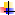 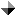 Sr. No.SubjectPage No.Page No.Agriculture55Arts & Sports – Pakistan55Arts & Sports – World55Banking, Finance and Stock Exchange55Business, Economics & Industry55Crimes66Current Issues – Pakistan66Defense/ Military 77Education Pakistan 77Education-World77Geography and Travel 88Governance / Policies – Pakistan88Governance / Policies – World99Health and Environment 99History and Archaeology – Pakistan1313History and Archaeology – World1313Human Rights–Pakistan1414Human Rights – World1414India Politics, Policies and Relations1414Indo-Pak Relations1414Internationl Relations 1515Islam 1515Kashmir and Kashmir Issues1515Language and Literature 1616Law and Legislation 1616Media – Pakistan1616Media – World1616Miscellaneous1717Other Religion1717Organizations1717Pakistan Foreign Relations1717Peace and war / After effects1717Politics – Pakistan1818Politics – World1818Power Resources ( Gas, Oil, Dam, etc)1818Science and Information Technology1919Social Problems 1919Society and Culture – Pakistan1919Society and Culture – World1919Terrorism 1919US Politics, Policies and Relations2020World Conflicts2020AGRICULTURE Farrukh Saleem. "Sugar daddies." The News, 24 May, 2020, p.6Mahmood Hasan Khan. "The sugar crisis." The News, 30 May, 2020, p.6Muhammad Asif Noor. "Sino-pak agri Cooperation under CPEC- way forward." Daily Times, 24 May, 2020, p.B02Shahid Sattar, Asad Abbas. "Impending cotton disaster." Business Recorder, 13 May, 2020, P.36AGRICULTURE Farrukh Saleem. "Sugar daddies." The News, 24 May, 2020, p.6Mahmood Hasan Khan. "The sugar crisis." The News, 30 May, 2020, p.6Muhammad Asif Noor. "Sino-pak agri Cooperation under CPEC- way forward." Daily Times, 24 May, 2020, p.B02Shahid Sattar, Asad Abbas. "Impending cotton disaster." Business Recorder, 13 May, 2020, P.36AGRICULTURE Farrukh Saleem. "Sugar daddies." The News, 24 May, 2020, p.6Mahmood Hasan Khan. "The sugar crisis." The News, 30 May, 2020, p.6Muhammad Asif Noor. "Sino-pak agri Cooperation under CPEC- way forward." Daily Times, 24 May, 2020, p.B02Shahid Sattar, Asad Abbas. "Impending cotton disaster." Business Recorder, 13 May, 2020, P.36ARTS & SPORTS – Atle Hetland. "Remember to smell the flowers." The Nation  , 28 May, 2020, p.06Faisal ansar. "menace of match fixing and pCb  double standard." Daily Times, 10 May, 2020, p.B03Faisal Bari. "The uneven playing field." Dawn, 1 May, 2020, p.06Fiachra Gibbons. "Virus could keep theatres shut for a year, producers warn." Business Recorder, 06 May, 2020, P.14Jawed Naqvi. "Good actors as good people." Dawn, 5 May, 2020, p.06Lubarsky, Sandra. "Practising beauty." The News, 23 May, 2020, p.7Mirza Amjad Ali. "An Alert of World Economics Encounter through Visual Arts." Daily Times, 01 May, 2020, p.B04Mirza Amjad Ali. "String theory 
 Visual arts." Daily Times, 05 May, 2020, p.B03Muhammad Ali. "Football returns - but not how you left it." The Nation  , 16 May, 2020, p.06Sandra Lubarsky. "Practising beauty." The News, 23 May, 2020, p.7ARTS & SPORTS – Atle Hetland. "Remember to smell the flowers." The Nation  , 28 May, 2020, p.06Faisal ansar. "menace of match fixing and pCb  double standard." Daily Times, 10 May, 2020, p.B03Faisal Bari. "The uneven playing field." Dawn, 1 May, 2020, p.06Fiachra Gibbons. "Virus could keep theatres shut for a year, producers warn." Business Recorder, 06 May, 2020, P.14Jawed Naqvi. "Good actors as good people." Dawn, 5 May, 2020, p.06Lubarsky, Sandra. "Practising beauty." The News, 23 May, 2020, p.7Mirza Amjad Ali. "An Alert of World Economics Encounter through Visual Arts." Daily Times, 01 May, 2020, p.B04Mirza Amjad Ali. "String theory 
 Visual arts." Daily Times, 05 May, 2020, p.B03Muhammad Ali. "Football returns - but not how you left it." The Nation  , 16 May, 2020, p.06Sandra Lubarsky. "Practising beauty." The News, 23 May, 2020, p.7ARTS & SPORTS – Atle Hetland. "Remember to smell the flowers." The Nation  , 28 May, 2020, p.06Faisal ansar. "menace of match fixing and pCb  double standard." Daily Times, 10 May, 2020, p.B03Faisal Bari. "The uneven playing field." Dawn, 1 May, 2020, p.06Fiachra Gibbons. "Virus could keep theatres shut for a year, producers warn." Business Recorder, 06 May, 2020, P.14Jawed Naqvi. "Good actors as good people." Dawn, 5 May, 2020, p.06Lubarsky, Sandra. "Practising beauty." The News, 23 May, 2020, p.7Mirza Amjad Ali. "An Alert of World Economics Encounter through Visual Arts." Daily Times, 01 May, 2020, p.B04Mirza Amjad Ali. "String theory 
 Visual arts." Daily Times, 05 May, 2020, p.B03Muhammad Ali. "Football returns - but not how you left it." The Nation  , 16 May, 2020, p.06Sandra Lubarsky. "Practising beauty." The News, 23 May, 2020, p.7ARTS & SPORTS – WORLDMasud Ahmad Khan. "the hype and impact of Dirilis Ertugrul ." The Nation  , 11 May, 2020, p.06ARTS & SPORTS – WORLDMasud Ahmad Khan. "the hype and impact of Dirilis Ertugrul ." The Nation  , 11 May, 2020, p.06ARTS & SPORTS – WORLDMasud Ahmad Khan. "the hype and impact of Dirilis Ertugrul ." The Nation  , 11 May, 2020, p.06BANKING , FINANCE AND  STOCK EXCHANGEMeher Azeem  hakro. "relief package for small businesses." Daily Times, 07 May, 2020, p.B03Mosharraf Zaidi. "Banking on a miracle." The News, 12 May, 2020, p.7BANKING , FINANCE AND  STOCK EXCHANGEMeher Azeem  hakro. "relief package for small businesses." Daily Times, 07 May, 2020, p.B03Mosharraf Zaidi. "Banking on a miracle." The News, 12 May, 2020, p.7BANKING , FINANCE AND  STOCK EXCHANGEMeher Azeem  hakro. "relief package for small businesses." Daily Times, 07 May, 2020, p.B03Mosharraf Zaidi. "Banking on a miracle." The News, 12 May, 2020, p.7BIOGRAPHIES Jawed Naqvi. "Old Bhutto, and older Gandhi." Dawn, 19 May, 2020, p.06BIOGRAPHIES Jawed Naqvi. "Old Bhutto, and older Gandhi." Dawn, 19 May, 2020, p.06BIOGRAPHIES Jawed Naqvi. "Old Bhutto, and older Gandhi." Dawn, 19 May, 2020, p.06BUSINESS, ECONOMICS & INDUSTRYAamir Aqil. "Steam generating boilers time bomb at every industrial unit." Daily Times, 15 May, 2020, p.B04Abbas Nasir. "Poor, crude spin won't do." Dawn, 17 May, 2020, p.06Abid Rehamn. "Is our tax system fair enough?." Daily Times, 04 May, 2020, p.B04Adeela Naureen and Umar Waqar. "Indian economy hit by COVID." The Nation  , 01 May, 2020, p.07Ahsan Munir. "Towards a knowledge-based economy." The Nation  , 06 May, 2020, p.06Ali Khizar. "Fiscal mess - straighten the priorities." Business Recorder, 31 May, 2020, P.06Amir Hussain. "Contextualizing rural development." The News, 8 May, 2020, p.7Amir Hussain. "Refugee stories." The News, 23 May, 2020, p.6Ammar Khalid. "Limits of charity." Dawn, 6 May, 2020, p.07Anjum Ibrahim. "Foreign exchange earnings." Business Recorder, 18 May, 2020, P.10Barrister Zamir Ghumro. "Understanding the NFC." The News, 27 May, 2020, p.6Beiyi Seow. "China's mask boom takes fabric away for nappy makers." Business Recorder, 27 May, 2020, P.06Bilal Hussain. "Tobacco industry - Pakistan's Giffen Paradox?." Business Recorder, 17 May, 2020, P.06Bilal Kayani. "Truth prevails." The News, 17 May, 2020, p.6Dr ikramual haq. "Budget 202: paradigm shift needed." Daily Times, 11 May, 2020, p.B01Dr Omer Javed. "A looming debt crisis." Business Recorder, 22 May, 2020, P.12Dr Omer Javed. "Covid-19 and 'Green New Deal' - I." Business Recorder, 01 May, 2020, P.12dr. Ikramul haq. "budget 2020: innovative taxation." Daily Times, 31 May, 2020, p.B01Dr. ikramul haq. "PIDe : fixing tax policy." Daily Times, 17 May, 2020, p.B01Dr. Ikramul Haq. "Simple fair taxatin for retailers." Daily Times, 24 May, 2020, p.B01F.S. Aijazuddin. "Addictive charity." Dawn, 7 May, 2020, p.07Hussain Farooq. "New financial order." Dawn, 16 May, 2020, p.07Huzaima Bukhari, Dr Ikramul Haq. "Covid-19: economic 
 tax reliefs." Business Recorder, 01 May, 2020, P.12Huzaima bukhari. "Taxes not chairty." Daily Times, 15 May, 2020, p.B04I.A. Rehman. "NFC's tough assignment." Dawn, 21 May, 2020, p.06Ikram Sehgal and dr betina robotka. "our cotton textile cash earner." Daily Times, 8 May, 2020, p.Bo1Ikram Sehgal and Dr bettiina robotka. "Our cotton textile cash earner." Daily Times, 08 May, 2020, p.B01Ikram Sehgal. "The '' Lucky'' luciano model." Daily Times, 06 May, 2020, p.B01Ikramul Haq. "Budgeting in a pandemic." The News, 24 May, 2020, p.7Josh Horwitz. "Alibaba extends its reach in China as coronavirus outbreak opens doors." Business Recorder, 29 May, 2020, P.18Kaiser Bengali. "Amplifying port benefits." The News, 14 May, 2020, p.6Kaiser Bengali. "NFC: maneuverings and equity." The News, 30 May, 2020, p.7Kamal Monnoo, Dr. "Unlocking the economy: Keep going." The Nation  , 06 May, 2020, p.07Kamila Hyat. "Our attention problem." The News, 7 May, 2020, p.6Khalid Bhatti. "EOBI pensioners." The News, 8 May, 2020, p.6Khalid Bhatti. "Unpaid labour." The News, 22 May, 2020, p.6Khaqan Hassan Najeeb. "Balancing the budget." The News, 27 May, 2020, p.6Khaqan Hassan Najeeb. "Monumental rethink." The News, 12 May, 2020, p.6Khurram Husain. "Debt woes." Dawn, 21 May, 2020, p.06Khurram Husain. "Lives not worth saving." Dawn, 7 May, 2020, p.06M Muzammil hemani. "Taxation issues being faced by services sector." Daily Times, 13 May, 2020, p.B03M muzmmil hemani. "Taxing the digtal economy in pakistan." Daily Times, 29 May, 2020, p.B04M Saeed Khalid. "Service reforms." The News, 20 May, 2020, p.6M Ziauddin. "Economy in a federal framework." Business Recorder, 06 May, 2020, P.14Mahvish Mahmud. "What economic hitmen can learn from startups." The Nation  , 31 May, 2020, p.06Miftah Ismail. "The economic tale of two regimes." The News, 16 May, 2020, p.6Mohammad Ali Harissi. "Dubai's historic gold souk shines again after lockdown." Business Recorder, 19 May, 2020, P.14 Muhammad Fahim Khan. "How to save the economy." The News, 11 May, 2020, p.7Muhammad Fahim Khan. "How to save the economy." The News, 11 May, 2020, p.7Munazza Siddiqui. "The tobacco narrative." The News, 27 May, 2020, p.6Niaz Murtaza. "End of capitalism?." Dawn, 5 May, 2020, p.07Osman Rizvi. "coronavirius: golble economy and its recovery." Daily Times, 07 May, 2020, p.B03Muhammad khan. "Heading toward an alternative economic model." Daily Times, 11 May, 2020, p.B04Raeda Latif. "The final step of your business's journey." Business Recorder, 24 May, 2020, P.06Rafia Zakaria. "Stuck in Pakistan." Dawn, 6 May, 2020, p.06Rafia Zakaria. "The Eid challenge." Dawn, 13 May, 2020, p.06Rashid Amjad. "Budget blues." Dawn, 11 May, 2020, p.06Rizwan Ghani . "$ to Rs 60 will save exonomy and jobs." Pakistan Observer, 30 May,2020, P.5Saad Masood. "Doctrine ,policy and strategy : covid -19 and leesin in business policy formulation." Daily Times, 02 May, 2020, p.B01Sakib Sherani. "Economic costs of Covid-19." Dawn, 22 May, 2020, p.06Shah Fahad. "Economic woes of people ." Pakistan Observer, 9 May,2020, P.5Shahrukh Rafi Khan. "Looking to the future." The News, 8 May, 2020, p.6Shakeel A Malik. "Economy's frontlien fighters." The Nation  , 05 May, 2020, p.06Shakeel ahmad Ramay. "Economice crisis with new characteristics." Daily Times, 20 May, 2020, p.B01shakeel ahmad ramay. "Re-imagining Economy." Daily Times, 11 May, 2020, p.B02Sidra tariq jamil and Nancy snow. "Battle the Virus Time to shed animosities and Embrace Humanity." Daily Times, 05 May, 2020, p.B01Syed Abdul Rehman. "Restartimg pakistan,s economy." Daily Times, 01 May, 2020, p.B04Yasir Habib Khan. "Almost seven decades of Sino-Pak ties." The Nation  , 21 May, 2020, p.06Yoruk Bahceli. "The devil's in the detail for junk debt investors facing coronavirus defaults." Business Recorder, 01 May, 2020, P.12Zeba Sathar. "Our chance to reset." Dawn, 23 May, 2020, p.06BUSINESS, ECONOMICS & INDUSTRYAamir Aqil. "Steam generating boilers time bomb at every industrial unit." Daily Times, 15 May, 2020, p.B04Abbas Nasir. "Poor, crude spin won't do." Dawn, 17 May, 2020, p.06Abid Rehamn. "Is our tax system fair enough?." Daily Times, 04 May, 2020, p.B04Adeela Naureen and Umar Waqar. "Indian economy hit by COVID." The Nation  , 01 May, 2020, p.07Ahsan Munir. "Towards a knowledge-based economy." The Nation  , 06 May, 2020, p.06Ali Khizar. "Fiscal mess - straighten the priorities." Business Recorder, 31 May, 2020, P.06Amir Hussain. "Contextualizing rural development." The News, 8 May, 2020, p.7Amir Hussain. "Refugee stories." The News, 23 May, 2020, p.6Ammar Khalid. "Limits of charity." Dawn, 6 May, 2020, p.07Anjum Ibrahim. "Foreign exchange earnings." Business Recorder, 18 May, 2020, P.10Barrister Zamir Ghumro. "Understanding the NFC." The News, 27 May, 2020, p.6Beiyi Seow. "China's mask boom takes fabric away for nappy makers." Business Recorder, 27 May, 2020, P.06Bilal Hussain. "Tobacco industry - Pakistan's Giffen Paradox?." Business Recorder, 17 May, 2020, P.06Bilal Kayani. "Truth prevails." The News, 17 May, 2020, p.6Dr ikramual haq. "Budget 202: paradigm shift needed." Daily Times, 11 May, 2020, p.B01Dr Omer Javed. "A looming debt crisis." Business Recorder, 22 May, 2020, P.12Dr Omer Javed. "Covid-19 and 'Green New Deal' - I." Business Recorder, 01 May, 2020, P.12dr. Ikramul haq. "budget 2020: innovative taxation." Daily Times, 31 May, 2020, p.B01Dr. ikramul haq. "PIDe : fixing tax policy." Daily Times, 17 May, 2020, p.B01Dr. Ikramul Haq. "Simple fair taxatin for retailers." Daily Times, 24 May, 2020, p.B01F.S. Aijazuddin. "Addictive charity." Dawn, 7 May, 2020, p.07Hussain Farooq. "New financial order." Dawn, 16 May, 2020, p.07Huzaima Bukhari, Dr Ikramul Haq. "Covid-19: economic 
 tax reliefs." Business Recorder, 01 May, 2020, P.12Huzaima bukhari. "Taxes not chairty." Daily Times, 15 May, 2020, p.B04I.A. Rehman. "NFC's tough assignment." Dawn, 21 May, 2020, p.06Ikram Sehgal and dr betina robotka. "our cotton textile cash earner." Daily Times, 8 May, 2020, p.Bo1Ikram Sehgal and Dr bettiina robotka. "Our cotton textile cash earner." Daily Times, 08 May, 2020, p.B01Ikram Sehgal. "The '' Lucky'' luciano model." Daily Times, 06 May, 2020, p.B01Ikramul Haq. "Budgeting in a pandemic." The News, 24 May, 2020, p.7Josh Horwitz. "Alibaba extends its reach in China as coronavirus outbreak opens doors." Business Recorder, 29 May, 2020, P.18Kaiser Bengali. "Amplifying port benefits." The News, 14 May, 2020, p.6Kaiser Bengali. "NFC: maneuverings and equity." The News, 30 May, 2020, p.7Kamal Monnoo, Dr. "Unlocking the economy: Keep going." The Nation  , 06 May, 2020, p.07Kamila Hyat. "Our attention problem." The News, 7 May, 2020, p.6Khalid Bhatti. "EOBI pensioners." The News, 8 May, 2020, p.6Khalid Bhatti. "Unpaid labour." The News, 22 May, 2020, p.6Khaqan Hassan Najeeb. "Balancing the budget." The News, 27 May, 2020, p.6Khaqan Hassan Najeeb. "Monumental rethink." The News, 12 May, 2020, p.6Khurram Husain. "Debt woes." Dawn, 21 May, 2020, p.06Khurram Husain. "Lives not worth saving." Dawn, 7 May, 2020, p.06M Muzammil hemani. "Taxation issues being faced by services sector." Daily Times, 13 May, 2020, p.B03M muzmmil hemani. "Taxing the digtal economy in pakistan." Daily Times, 29 May, 2020, p.B04M Saeed Khalid. "Service reforms." The News, 20 May, 2020, p.6M Ziauddin. "Economy in a federal framework." Business Recorder, 06 May, 2020, P.14Mahvish Mahmud. "What economic hitmen can learn from startups." The Nation  , 31 May, 2020, p.06Miftah Ismail. "The economic tale of two regimes." The News, 16 May, 2020, p.6Mohammad Ali Harissi. "Dubai's historic gold souk shines again after lockdown." Business Recorder, 19 May, 2020, P.14 Muhammad Fahim Khan. "How to save the economy." The News, 11 May, 2020, p.7Muhammad Fahim Khan. "How to save the economy." The News, 11 May, 2020, p.7Munazza Siddiqui. "The tobacco narrative." The News, 27 May, 2020, p.6Niaz Murtaza. "End of capitalism?." Dawn, 5 May, 2020, p.07Osman Rizvi. "coronavirius: golble economy and its recovery." Daily Times, 07 May, 2020, p.B03Muhammad khan. "Heading toward an alternative economic model." Daily Times, 11 May, 2020, p.B04Raeda Latif. "The final step of your business's journey." Business Recorder, 24 May, 2020, P.06Rafia Zakaria. "Stuck in Pakistan." Dawn, 6 May, 2020, p.06Rafia Zakaria. "The Eid challenge." Dawn, 13 May, 2020, p.06Rashid Amjad. "Budget blues." Dawn, 11 May, 2020, p.06Rizwan Ghani . "$ to Rs 60 will save exonomy and jobs." Pakistan Observer, 30 May,2020, P.5Saad Masood. "Doctrine ,policy and strategy : covid -19 and leesin in business policy formulation." Daily Times, 02 May, 2020, p.B01Sakib Sherani. "Economic costs of Covid-19." Dawn, 22 May, 2020, p.06Shah Fahad. "Economic woes of people ." Pakistan Observer, 9 May,2020, P.5Shahrukh Rafi Khan. "Looking to the future." The News, 8 May, 2020, p.6Shakeel A Malik. "Economy's frontlien fighters." The Nation  , 05 May, 2020, p.06Shakeel ahmad Ramay. "Economice crisis with new characteristics." Daily Times, 20 May, 2020, p.B01shakeel ahmad ramay. "Re-imagining Economy." Daily Times, 11 May, 2020, p.B02Sidra tariq jamil and Nancy snow. "Battle the Virus Time to shed animosities and Embrace Humanity." Daily Times, 05 May, 2020, p.B01Syed Abdul Rehman. "Restartimg pakistan,s economy." Daily Times, 01 May, 2020, p.B04Yasir Habib Khan. "Almost seven decades of Sino-Pak ties." The Nation  , 21 May, 2020, p.06Yoruk Bahceli. "The devil's in the detail for junk debt investors facing coronavirus defaults." Business Recorder, 01 May, 2020, P.12Zeba Sathar. "Our chance to reset." Dawn, 23 May, 2020, p.06BUSINESS, ECONOMICS & INDUSTRYAamir Aqil. "Steam generating boilers time bomb at every industrial unit." Daily Times, 15 May, 2020, p.B04Abbas Nasir. "Poor, crude spin won't do." Dawn, 17 May, 2020, p.06Abid Rehamn. "Is our tax system fair enough?." Daily Times, 04 May, 2020, p.B04Adeela Naureen and Umar Waqar. "Indian economy hit by COVID." The Nation  , 01 May, 2020, p.07Ahsan Munir. "Towards a knowledge-based economy." The Nation  , 06 May, 2020, p.06Ali Khizar. "Fiscal mess - straighten the priorities." Business Recorder, 31 May, 2020, P.06Amir Hussain. "Contextualizing rural development." The News, 8 May, 2020, p.7Amir Hussain. "Refugee stories." The News, 23 May, 2020, p.6Ammar Khalid. "Limits of charity." Dawn, 6 May, 2020, p.07Anjum Ibrahim. "Foreign exchange earnings." Business Recorder, 18 May, 2020, P.10Barrister Zamir Ghumro. "Understanding the NFC." The News, 27 May, 2020, p.6Beiyi Seow. "China's mask boom takes fabric away for nappy makers." Business Recorder, 27 May, 2020, P.06Bilal Hussain. "Tobacco industry - Pakistan's Giffen Paradox?." Business Recorder, 17 May, 2020, P.06Bilal Kayani. "Truth prevails." The News, 17 May, 2020, p.6Dr ikramual haq. "Budget 202: paradigm shift needed." Daily Times, 11 May, 2020, p.B01Dr Omer Javed. "A looming debt crisis." Business Recorder, 22 May, 2020, P.12Dr Omer Javed. "Covid-19 and 'Green New Deal' - I." Business Recorder, 01 May, 2020, P.12dr. Ikramul haq. "budget 2020: innovative taxation." Daily Times, 31 May, 2020, p.B01Dr. ikramul haq. "PIDe : fixing tax policy." Daily Times, 17 May, 2020, p.B01Dr. Ikramul Haq. "Simple fair taxatin for retailers." Daily Times, 24 May, 2020, p.B01F.S. Aijazuddin. "Addictive charity." Dawn, 7 May, 2020, p.07Hussain Farooq. "New financial order." Dawn, 16 May, 2020, p.07Huzaima Bukhari, Dr Ikramul Haq. "Covid-19: economic 
 tax reliefs." Business Recorder, 01 May, 2020, P.12Huzaima bukhari. "Taxes not chairty." Daily Times, 15 May, 2020, p.B04I.A. Rehman. "NFC's tough assignment." Dawn, 21 May, 2020, p.06Ikram Sehgal and dr betina robotka. "our cotton textile cash earner." Daily Times, 8 May, 2020, p.Bo1Ikram Sehgal and Dr bettiina robotka. "Our cotton textile cash earner." Daily Times, 08 May, 2020, p.B01Ikram Sehgal. "The '' Lucky'' luciano model." Daily Times, 06 May, 2020, p.B01Ikramul Haq. "Budgeting in a pandemic." The News, 24 May, 2020, p.7Josh Horwitz. "Alibaba extends its reach in China as coronavirus outbreak opens doors." Business Recorder, 29 May, 2020, P.18Kaiser Bengali. "Amplifying port benefits." The News, 14 May, 2020, p.6Kaiser Bengali. "NFC: maneuverings and equity." The News, 30 May, 2020, p.7Kamal Monnoo, Dr. "Unlocking the economy: Keep going." The Nation  , 06 May, 2020, p.07Kamila Hyat. "Our attention problem." The News, 7 May, 2020, p.6Khalid Bhatti. "EOBI pensioners." The News, 8 May, 2020, p.6Khalid Bhatti. "Unpaid labour." The News, 22 May, 2020, p.6Khaqan Hassan Najeeb. "Balancing the budget." The News, 27 May, 2020, p.6Khaqan Hassan Najeeb. "Monumental rethink." The News, 12 May, 2020, p.6Khurram Husain. "Debt woes." Dawn, 21 May, 2020, p.06Khurram Husain. "Lives not worth saving." Dawn, 7 May, 2020, p.06M Muzammil hemani. "Taxation issues being faced by services sector." Daily Times, 13 May, 2020, p.B03M muzmmil hemani. "Taxing the digtal economy in pakistan." Daily Times, 29 May, 2020, p.B04M Saeed Khalid. "Service reforms." The News, 20 May, 2020, p.6M Ziauddin. "Economy in a federal framework." Business Recorder, 06 May, 2020, P.14Mahvish Mahmud. "What economic hitmen can learn from startups." The Nation  , 31 May, 2020, p.06Miftah Ismail. "The economic tale of two regimes." The News, 16 May, 2020, p.6Mohammad Ali Harissi. "Dubai's historic gold souk shines again after lockdown." Business Recorder, 19 May, 2020, P.14 Muhammad Fahim Khan. "How to save the economy." The News, 11 May, 2020, p.7Muhammad Fahim Khan. "How to save the economy." The News, 11 May, 2020, p.7Munazza Siddiqui. "The tobacco narrative." The News, 27 May, 2020, p.6Niaz Murtaza. "End of capitalism?." Dawn, 5 May, 2020, p.07Osman Rizvi. "coronavirius: golble economy and its recovery." Daily Times, 07 May, 2020, p.B03Muhammad khan. "Heading toward an alternative economic model." Daily Times, 11 May, 2020, p.B04Raeda Latif. "The final step of your business's journey." Business Recorder, 24 May, 2020, P.06Rafia Zakaria. "Stuck in Pakistan." Dawn, 6 May, 2020, p.06Rafia Zakaria. "The Eid challenge." Dawn, 13 May, 2020, p.06Rashid Amjad. "Budget blues." Dawn, 11 May, 2020, p.06Rizwan Ghani . "$ to Rs 60 will save exonomy and jobs." Pakistan Observer, 30 May,2020, P.5Saad Masood. "Doctrine ,policy and strategy : covid -19 and leesin in business policy formulation." Daily Times, 02 May, 2020, p.B01Sakib Sherani. "Economic costs of Covid-19." Dawn, 22 May, 2020, p.06Shah Fahad. "Economic woes of people ." Pakistan Observer, 9 May,2020, P.5Shahrukh Rafi Khan. "Looking to the future." The News, 8 May, 2020, p.6Shakeel A Malik. "Economy's frontlien fighters." The Nation  , 05 May, 2020, p.06Shakeel ahmad Ramay. "Economice crisis with new characteristics." Daily Times, 20 May, 2020, p.B01shakeel ahmad ramay. "Re-imagining Economy." Daily Times, 11 May, 2020, p.B02Sidra tariq jamil and Nancy snow. "Battle the Virus Time to shed animosities and Embrace Humanity." Daily Times, 05 May, 2020, p.B01Syed Abdul Rehman. "Restartimg pakistan,s economy." Daily Times, 01 May, 2020, p.B04Yasir Habib Khan. "Almost seven decades of Sino-Pak ties." The Nation  , 21 May, 2020, p.06Yoruk Bahceli. "The devil's in the detail for junk debt investors facing coronavirus defaults." Business Recorder, 01 May, 2020, P.12Zeba Sathar. "Our chance to reset." Dawn, 23 May, 2020, p.06CRIMESJawaid Akhtar. "Police performance." Dawn, 30 May, 2020, p.06Nadeem Iqbal. "Tobacco use: the bigger picture." The News, 30 May, 2020, p.6Rafia Zakaria. "Nameless girls." Dawn, 20 May, 2020, p.06CRIMESJawaid Akhtar. "Police performance." Dawn, 30 May, 2020, p.06Nadeem Iqbal. "Tobacco use: the bigger picture." The News, 30 May, 2020, p.6Rafia Zakaria. "Nameless girls." Dawn, 20 May, 2020, p.06CRIMESJawaid Akhtar. "Police performance." Dawn, 30 May, 2020, p.06Nadeem Iqbal. "Tobacco use: the bigger picture." The News, 30 May, 2020, p.6Rafia Zakaria. "Nameless girls." Dawn, 20 May, 2020, p.06CURRENT ISSUES – Aasim Sajjad Akhtar. "A world to win." Dawn, 1 May, 2020, p.07Arif Hasan. "Unease continues." Dawn, 31 May, 2020, p.07Ash'ar Rehman. "Eid relief package." Dawn, 22 May, 2020, p.06Dost Muhammad Barrech. "Online classes: Non - availability of internet sevices in Balochistan." Pakistan Observer, 29 May,2020, P.5Eena Siddique. "The sad incident of the PIA plane crash." Pakistan Observer, 30 May,2020, P.5Fahd Husain. "Crash...." Dawn, 23 May, 2020, p.06Faizaan Qayyum. "Day of reckoning." Dawn, 24 May, 2020, p.07Jawed Naqvi. "Hate the virus, love the bomb." Dawn, 12 May, 2020, p.06Nawal Fatime Rai. "Repeat after me: The lockdown has not lifted." The Nation  , 22 May, 2020, p.06Niaz Murtaza. "Death by hunger?." Dawn, 19 May, 2020, p.07Saba Karim Khan. "Pink tax." Dawn, 28 May, 2020, p.07Zeba Sathar. "Beyond the numbers." Dawn, 2 May, 2020, p.06CURRENT ISSUES – Aasim Sajjad Akhtar. "A world to win." Dawn, 1 May, 2020, p.07Arif Hasan. "Unease continues." Dawn, 31 May, 2020, p.07Ash'ar Rehman. "Eid relief package." Dawn, 22 May, 2020, p.06Dost Muhammad Barrech. "Online classes: Non - availability of internet sevices in Balochistan." Pakistan Observer, 29 May,2020, P.5Eena Siddique. "The sad incident of the PIA plane crash." Pakistan Observer, 30 May,2020, P.5Fahd Husain. "Crash...." Dawn, 23 May, 2020, p.06Faizaan Qayyum. "Day of reckoning." Dawn, 24 May, 2020, p.07Jawed Naqvi. "Hate the virus, love the bomb." Dawn, 12 May, 2020, p.06Nawal Fatime Rai. "Repeat after me: The lockdown has not lifted." The Nation  , 22 May, 2020, p.06Niaz Murtaza. "Death by hunger?." Dawn, 19 May, 2020, p.07Saba Karim Khan. "Pink tax." Dawn, 28 May, 2020, p.07Zeba Sathar. "Beyond the numbers." Dawn, 2 May, 2020, p.06CURRENT ISSUES – Aasim Sajjad Akhtar. "A world to win." Dawn, 1 May, 2020, p.07Arif Hasan. "Unease continues." Dawn, 31 May, 2020, p.07Ash'ar Rehman. "Eid relief package." Dawn, 22 May, 2020, p.06Dost Muhammad Barrech. "Online classes: Non - availability of internet sevices in Balochistan." Pakistan Observer, 29 May,2020, P.5Eena Siddique. "The sad incident of the PIA plane crash." Pakistan Observer, 30 May,2020, P.5Fahd Husain. "Crash...." Dawn, 23 May, 2020, p.06Faizaan Qayyum. "Day of reckoning." Dawn, 24 May, 2020, p.07Jawed Naqvi. "Hate the virus, love the bomb." Dawn, 12 May, 2020, p.06Nawal Fatime Rai. "Repeat after me: The lockdown has not lifted." The Nation  , 22 May, 2020, p.06Niaz Murtaza. "Death by hunger?." Dawn, 19 May, 2020, p.07Saba Karim Khan. "Pink tax." Dawn, 28 May, 2020, p.07Zeba Sathar. "Beyond the numbers." Dawn, 2 May, 2020, p.06DEFENSE/ MILITARYAbbas Nasir. "Virus a boon for PM?." Dawn, 10 May, 2020, p.06Akbar Jan Marwat. "Militancy in the region during Covid 19." Pakistan Observer, 27 May,2020, P.4Amir Ali. "The course of nature." The Nation  , 18 May, 2020, p.06Dr. Muhammad Khan. "Sino- India military escalation in Ladakh." Pakistan Observer, 30 May,2020, P.5I.A. Rehman. "Playing with fire." Dawn, 7 May, 2020, p.06M Ashfaque Arain. "How the Indian hardliners benefit Pakistan." The Nation  , 22 May, 2020, p.07Malik Muhammad Ashraf. "Terrorism along Pak-Iran border." The Nation  , 15 May, 2020, p.07Masud Ahmad Khan. "Stage set for a false flag operation." The Nation  , 18 May, 2020, p.06Muhammad Asim Siddique . "Defance budget reality check." Daily Times, 18 May, 2020, p.B03Muhammad Jamil. "India ranks third in military spending in the world." Pakistan Observer, 2 May,2020, P.4Senator Rehman Malik. "The historic trail of lethal biowarfare." The Nation  , 27 May, 2020, p.07Syed Haider raza mehdi. "elite capture--- part 4-- the zia years." Daily Times, 30 May, 2020, p.B01Syed Qamar Afzal Rizvi. "Prioritsing our national security pivot via defence spending?." Daily Times, 28 May, 2020, p.B01DEFENSE/ MILITARYAbbas Nasir. "Virus a boon for PM?." Dawn, 10 May, 2020, p.06Akbar Jan Marwat. "Militancy in the region during Covid 19." Pakistan Observer, 27 May,2020, P.4Amir Ali. "The course of nature." The Nation  , 18 May, 2020, p.06Dr. Muhammad Khan. "Sino- India military escalation in Ladakh." Pakistan Observer, 30 May,2020, P.5I.A. Rehman. "Playing with fire." Dawn, 7 May, 2020, p.06M Ashfaque Arain. "How the Indian hardliners benefit Pakistan." The Nation  , 22 May, 2020, p.07Malik Muhammad Ashraf. "Terrorism along Pak-Iran border." The Nation  , 15 May, 2020, p.07Masud Ahmad Khan. "Stage set for a false flag operation." The Nation  , 18 May, 2020, p.06Muhammad Asim Siddique . "Defance budget reality check." Daily Times, 18 May, 2020, p.B03Muhammad Jamil. "India ranks third in military spending in the world." Pakistan Observer, 2 May,2020, P.4Senator Rehman Malik. "The historic trail of lethal biowarfare." The Nation  , 27 May, 2020, p.07Syed Haider raza mehdi. "elite capture--- part 4-- the zia years." Daily Times, 30 May, 2020, p.B01Syed Qamar Afzal Rizvi. "Prioritsing our national security pivot via defence spending?." Daily Times, 28 May, 2020, p.B01DEFENSE/ MILITARYAbbas Nasir. "Virus a boon for PM?." Dawn, 10 May, 2020, p.06Akbar Jan Marwat. "Militancy in the region during Covid 19." Pakistan Observer, 27 May,2020, P.4Amir Ali. "The course of nature." The Nation  , 18 May, 2020, p.06Dr. Muhammad Khan. "Sino- India military escalation in Ladakh." Pakistan Observer, 30 May,2020, P.5I.A. Rehman. "Playing with fire." Dawn, 7 May, 2020, p.06M Ashfaque Arain. "How the Indian hardliners benefit Pakistan." The Nation  , 22 May, 2020, p.07Malik Muhammad Ashraf. "Terrorism along Pak-Iran border." The Nation  , 15 May, 2020, p.07Masud Ahmad Khan. "Stage set for a false flag operation." The Nation  , 18 May, 2020, p.06Muhammad Asim Siddique . "Defance budget reality check." Daily Times, 18 May, 2020, p.B03Muhammad Jamil. "India ranks third in military spending in the world." Pakistan Observer, 2 May,2020, P.4Senator Rehman Malik. "The historic trail of lethal biowarfare." The Nation  , 27 May, 2020, p.07Syed Haider raza mehdi. "elite capture--- part 4-- the zia years." Daily Times, 30 May, 2020, p.B01Syed Qamar Afzal Rizvi. "Prioritsing our national security pivot via defence spending?." Daily Times, 28 May, 2020, p.B01EDUCATION – A Q Khan. "Silence is golden." The News, 11 May, 2020, p.6Ahmed umer sohaib. "online classes whats survey says?." Daily Times, 14 May, 2020, p.B04Dr Arif sikander . "online teaching and our universities a disruption which culd have easiy avioded." Daily Times, 10 May, 2020, p.B04Dr Arif Sikander. "Online teaching and our universities." Daily Times, 03 May, 2020, p.B03Faisal Mahmud. "Vc and Gc --- Miles apart." Daily Times, 07 May, 2020, p.B04Farhat Ali. "Formal and non-formal education." Business Recorder, 09 May, 2020, P.12Hanbury, Shanna. "Tipping point." The News, 13 May, 2020, p.7Hassan Sattar. "How to save education." The News, 21 May, 2020, p.7Kashif mirza. "Role of private schools and impugned school ordinance." Daily Times, 10 May, 2020, p.B02kashif mirza. "The closure of educational institution and the world ." Daily Times, 18 May, 2020, p.B02Khalid Aftab. "Coronavrius what this crisis reveals about higher eduction sector of pakistan in 2020? part-II." Daily Times, 06 May, 2020, p.B04Lisnoff, Howard. "Educating online." The News, 8 May, 2020, p.6Marvi Soomro. "Right to education." Dawn, 12 May, 2020, p.07meher Azeem hakro. "Education amid Covid-19." Daily Times, 25 May, 2020, p.B04Muhammad Ali Falak. "Online challenges." Dawn, 22 May, 2020, p.07Mukarram zaman khan. "fostering moral values in universities." Daily Times, 15 May, 2020, p.B03Muneer Ahmad. "HEC guideline for assessment and examination." Daily Times, 28 May, 2020, p.B03Muneer ahmed. "Role of university faculty member in the current crisis." Daily Times, 11 May, 2020, p.B02Munir Ahmad. "HEC Guidelines for M phill Ms and PH.d defance in covid-19 scenario." Daily Times, 19 May, 2020, p.B02Neda Mulji. "New realisations." Dawn, 8 May, 2020, p.07Prod Dr Asghar Ziadi. "V.C and Gc--- a rejionder." Daily Times, 10 May, 2020, p.B01Saad Rahim Khan. "Private schools and you." The News, 4 May, 2020, p.6Salaar Khan. "On minorities -Part II." The News, 14 May, 2020, p.7Syed shahabuddin. "Developing countries and online education( part 1)." Daily Times, 14 May, 2020, p.B01EDUCATION – A Q Khan. "Silence is golden." The News, 11 May, 2020, p.6Ahmed umer sohaib. "online classes whats survey says?." Daily Times, 14 May, 2020, p.B04Dr Arif sikander . "online teaching and our universities a disruption which culd have easiy avioded." Daily Times, 10 May, 2020, p.B04Dr Arif Sikander. "Online teaching and our universities." Daily Times, 03 May, 2020, p.B03Faisal Mahmud. "Vc and Gc --- Miles apart." Daily Times, 07 May, 2020, p.B04Farhat Ali. "Formal and non-formal education." Business Recorder, 09 May, 2020, P.12Hanbury, Shanna. "Tipping point." The News, 13 May, 2020, p.7Hassan Sattar. "How to save education." The News, 21 May, 2020, p.7Kashif mirza. "Role of private schools and impugned school ordinance." Daily Times, 10 May, 2020, p.B02kashif mirza. "The closure of educational institution and the world ." Daily Times, 18 May, 2020, p.B02Khalid Aftab. "Coronavrius what this crisis reveals about higher eduction sector of pakistan in 2020? part-II." Daily Times, 06 May, 2020, p.B04Lisnoff, Howard. "Educating online." The News, 8 May, 2020, p.6Marvi Soomro. "Right to education." Dawn, 12 May, 2020, p.07meher Azeem hakro. "Education amid Covid-19." Daily Times, 25 May, 2020, p.B04Muhammad Ali Falak. "Online challenges." Dawn, 22 May, 2020, p.07Mukarram zaman khan. "fostering moral values in universities." Daily Times, 15 May, 2020, p.B03Muneer Ahmad. "HEC guideline for assessment and examination." Daily Times, 28 May, 2020, p.B03Muneer ahmed. "Role of university faculty member in the current crisis." Daily Times, 11 May, 2020, p.B02Munir Ahmad. "HEC Guidelines for M phill Ms and PH.d defance in covid-19 scenario." Daily Times, 19 May, 2020, p.B02Neda Mulji. "New realisations." Dawn, 8 May, 2020, p.07Prod Dr Asghar Ziadi. "V.C and Gc--- a rejionder." Daily Times, 10 May, 2020, p.B01Saad Rahim Khan. "Private schools and you." The News, 4 May, 2020, p.6Salaar Khan. "On minorities -Part II." The News, 14 May, 2020, p.7Syed shahabuddin. "Developing countries and online education( part 1)." Daily Times, 14 May, 2020, p.B01EDUCATION – A Q Khan. "Silence is golden." The News, 11 May, 2020, p.6Ahmed umer sohaib. "online classes whats survey says?." Daily Times, 14 May, 2020, p.B04Dr Arif sikander . "online teaching and our universities a disruption which culd have easiy avioded." Daily Times, 10 May, 2020, p.B04Dr Arif Sikander. "Online teaching and our universities." Daily Times, 03 May, 2020, p.B03Faisal Mahmud. "Vc and Gc --- Miles apart." Daily Times, 07 May, 2020, p.B04Farhat Ali. "Formal and non-formal education." Business Recorder, 09 May, 2020, P.12Hanbury, Shanna. "Tipping point." The News, 13 May, 2020, p.7Hassan Sattar. "How to save education." The News, 21 May, 2020, p.7Kashif mirza. "Role of private schools and impugned school ordinance." Daily Times, 10 May, 2020, p.B02kashif mirza. "The closure of educational institution and the world ." Daily Times, 18 May, 2020, p.B02Khalid Aftab. "Coronavrius what this crisis reveals about higher eduction sector of pakistan in 2020? part-II." Daily Times, 06 May, 2020, p.B04Lisnoff, Howard. "Educating online." The News, 8 May, 2020, p.6Marvi Soomro. "Right to education." Dawn, 12 May, 2020, p.07meher Azeem hakro. "Education amid Covid-19." Daily Times, 25 May, 2020, p.B04Muhammad Ali Falak. "Online challenges." Dawn, 22 May, 2020, p.07Mukarram zaman khan. "fostering moral values in universities." Daily Times, 15 May, 2020, p.B03Muneer Ahmad. "HEC guideline for assessment and examination." Daily Times, 28 May, 2020, p.B03Muneer ahmed. "Role of university faculty member in the current crisis." Daily Times, 11 May, 2020, p.B02Munir Ahmad. "HEC Guidelines for M phill Ms and PH.d defance in covid-19 scenario." Daily Times, 19 May, 2020, p.B02Neda Mulji. "New realisations." Dawn, 8 May, 2020, p.07Prod Dr Asghar Ziadi. "V.C and Gc--- a rejionder." Daily Times, 10 May, 2020, p.B01Saad Rahim Khan. "Private schools and you." The News, 4 May, 2020, p.6Salaar Khan. "On minorities -Part II." The News, 14 May, 2020, p.7Syed shahabuddin. "Developing countries and online education( part 1)." Daily Times, 14 May, 2020, p.B01EDUCATION – WORLDJoelle Garrus. "Back to school? Officials move warily as challenges loom." Business Recorder, 09 May, 2020, P.12EDUCATION – WORLDJoelle Garrus. "Back to school? Officials move warily as challenges loom." Business Recorder, 09 May, 2020, P.12EDUCATION – WORLDJoelle Garrus. "Back to school? Officials move warily as challenges loom." Business Recorder, 09 May, 2020, P.12GEOGRAPHY AND TRAVEL Aamir Yaqoob. "Cirisis tourism and politiciztion of disaster." Daily Times, 30 May, 2020, p.B03Capt Muhammad Naushad Anjum. "Anatomy of an accident." The News, 28 May, 2020, p.6Daniel Bosque, Denis Lobrovic, Thomas Cabral. "In the absence of tourists, locals reclaims their cities." Business Recorder, 24 May, 2020, P.06Farkhanda Shahid Khan. "Islamabad an eptome of beauty." Pakistan Observer, 22 May,2020, P.5Vankwani, Ramesh Kumar. "Fair investigations." The News, 30 May, 2020, p.6GEOGRAPHY AND TRAVEL Aamir Yaqoob. "Cirisis tourism and politiciztion of disaster." Daily Times, 30 May, 2020, p.B03Capt Muhammad Naushad Anjum. "Anatomy of an accident." The News, 28 May, 2020, p.6Daniel Bosque, Denis Lobrovic, Thomas Cabral. "In the absence of tourists, locals reclaims their cities." Business Recorder, 24 May, 2020, P.06Farkhanda Shahid Khan. "Islamabad an eptome of beauty." Pakistan Observer, 22 May,2020, P.5Vankwani, Ramesh Kumar. "Fair investigations." The News, 30 May, 2020, p.6GEOGRAPHY AND TRAVEL Aamir Yaqoob. "Cirisis tourism and politiciztion of disaster." Daily Times, 30 May, 2020, p.B03Capt Muhammad Naushad Anjum. "Anatomy of an accident." The News, 28 May, 2020, p.6Daniel Bosque, Denis Lobrovic, Thomas Cabral. "In the absence of tourists, locals reclaims their cities." Business Recorder, 24 May, 2020, P.06Farkhanda Shahid Khan. "Islamabad an eptome of beauty." Pakistan Observer, 22 May,2020, P.5Vankwani, Ramesh Kumar. "Fair investigations." The News, 30 May, 2020, p.6GOVERNANCE / POLICIES – Ali Khizar. "GDP estimates: Between a rock and a hard place." Business Recorder, 10 May, 2020, P.06Ali Khizar. "Shrinking banking spreads." Business Recorder, 03 May, 2020, P.06Ali Khizar. "Sugar inquiry: Fix the illness not the symptoms." Business Recorder, 24 May, 2020, P.06Ali Khizar. "The going gets tougher." Business Recorder, 17 May, 2020, P.06Andleeb Abbas. "Will they...?." Business Recorder, 18 May, 2020, P.10Anjum Ibrahim. "Eighteenth Amendment: Why has it become controversial?." Business Recorder, 11 May, 2020, P.10Anjum Ibrahim. "Whither the budget deficit." Business Recorder, 04 May, 2020, P.10Asif Ali. "Tiger force and its implications." Daily Times, 19 May, 2020, p.B04Barrister Arslan raja. "Offenders with Schizophrenia''." Daily Times, 02 May, 2020, p.B02Dr Hafiz A Pasha, Shahid Kardar. "IMF's optimism." Business Recorder, 05 May, 2020, P.14Dr Hafiz A Pasha. "Emerging trends." Business Recorder, 12 May, 2020, P.16Dr Hafiz A Pasha. "The forthcoming budget." Business Recorder, 19 May, 2020, P.14Dr Hafiz A Pasha. "The GDP growth rate." Business Recorder, 27 May, 2020, P.06Dr Omer Javed. "Covid-19 and 'Green New Deal' - II." Business Recorder, 08 May, 2020, P.14Dr rana jawad asghar. "what is wrong with pakistan coronavirus control startegy?." Daily Times, 16 May, 2020, p.B03Dr Sajjad Akhtar. "Covid-19 has killed the IMF backlash?." Business Recorder, 06 May, 2020, P.14Dr. Ikramul Haq. "Demise if secind consecutive NFC." Daily Times, 03 May, 2020, p.B01Dr. Shujha ahmad mahesar. "reforming bureaucracy to deal with crisis." Daily Times, 19 May, 2020, p.B03Faisal Bari. "Relief  rehabilitation." Dawn, 15 May, 2020, p.06Farhat Ali. "Diamer-Bhasha dam." Business Recorder, 16 May, 2020, P.10Farhat Ali. "Report on IPPs." Business Recorder, 02 May, 2020, P.06Farhat Ali. "The challenge of SOEs." Business Recorder, 30 May, 2020, P.10Farid A Malik, Dr. "Senseless action versus sinful inaction." The Nation  , 19 May, 2020, p.06Farooq Hassan. "Attempting to demystify mafia." Business Recorder, 11 May, 2020, P.10Hassan Abbas Asghar Hussain. "The Indus failure." Dawn, 19 May, 2020, p.07Huzaima Bukhari, Dr Ikramul Haq. "Budgets 2020 amid Covid-19 crisis - II: Need for paradigm shift." Business Recorder, 22 May, 2020, P.12Huzaima Bukhari, Dr Ikramul Haq. "Budgets 2020 amid Covid-19 crisis - III: Fiscal challenges and 18th Amendment." Business Recorder, 29 May, 2020, P.18Huzaima Bukhari, Dr Ikramul Haq. "FBR: audit closure, capacity 
 legality." Business Recorder, 08 May, 2020, P.14Huziama Bukhari, Dr Ikramul Haq. "Budgets 2020 amid Covid-19 crisis - I: Revival, growth and revenues." Business Recorder, 15 May, 2020, P.14Iftkhar Ahmad. "Public policy reflection and linkages ." Daily Times, 05 May, 2020, p.B04Ikram sehgal. "Difficult problems, intelligent solution." Daily Times, 22 May, 2020, p.B01Imtiaz Gul. "How bureeaucrats embarrass political bosses?." Daily Times, 21 May, 2020, p.B01Jahanzb Burana. "Unlocking economic value." Business Recorder, 14 May, 2020, P.14Khurram Husain. "Words for the poor." Dawn, 14 May, 2020, p.06Li Bijian. "Taking advantage of RMB to develop Pakistan's economy." Business Recorder, 14 May, 2020, P.14M Ziauddin. "Budgeting for a life with Covid-." Business Recorder, May, 2020, P.36M Ziauddin. "Food security in the age of Covid-19." Business Recorder, 20 May, 2020, P.14M Ziauddin. "Housing - a fundamental human right." Business Recorder, 27 May, 2020, P.06Mehr Tarar. "Khan's dilemma: full lockdown or not?." The Nation  , 10 May, 2020, p.06Mehr Tarar. "Listen to your Prime Minister, Pakistan." The Nation  , 17 May, 2020, p.06Mohammad Ali Babakhel. "Covid  governance." Dawn, 21 May, 2020, p.07Mohsin Raza Malik. "Institutional reforms: Evolving the devolution." The Nation  , 18 May, 2020, p.07Mohsin Raza Malik. "Reformulating the NFC Award." The Nation  , 06 May, 2020, p.06Muhammad Shafiq Ch.. "A beacon of hope." The Nation  , 15 May, 2020, p.06Munir Ahmed. "Insane rift and provincial autonomy." Daily Times, 07 May, 2020, p.B03Naazir Mahmood. "Development and policies: Part - II." The News, 18 May, 2020, p.7Nadeem Naqvi. "Economic policy choices beyond immediate crisis - I." Business Recorder, 20 May, 2020, P.14Nadeem Naqvi. "Economic policy choices beyond...-II." Business Recorder, 28 May, 2020, P.34Noman Ahmed. "Youth volunteers." Dawn, 2 May, 2020, p.07Noman muhib kakakhel. "Undoing a federation." Daily Times, 13 May, 2020, p.B04Parvez Jamil. "How commoners can cope with price hike." Business Recorder, 05 May, 2020, P.14Qamar Cheema. "Retooling NFC Award." Daily Times, 21 May, 2020, p.B03Rashed Rahman. "Lives versus livelihoods." Business Recorder, 05 May, 2020, P.14Rozina Asif. "High time for policymarkers to review." Pakistan Observer, 24 May,2020, P.5S.M. hali. "PTI government willing to debate 18th amendment revision." Daily Times, 9 May, 2020, p.B02Saad Rasool. "A new world order?." The Nation  , 10 May, 2020, p.07Sami Saeed. "Governance reform." The News, 11 May, 2020, p.6Samson Simon Sharaf. "Imran's Copernican Revolution ." The Nation  , 23 May, 2020, p.06Shabir Ahmed. "In the name of the poor." Business Recorder, 21 May, 2020, P.14Shabir Ahmed. "The IPPs' curse." Business Recorder, 14 May, 2020, P.14Shabir Ahmed. "The politics of employment." Business Recorder, 07 May, 2020, P.14Shahid Mehmood. "Pakistan's human capital conundrum." Business Recorder, 23 May, 2020, P.10Shahid Mehmood. "The failure of Pakistan's power policies." Business Recorder, 10 May, 2020, P.06Shakeel ahmad ramay. "Structural or rhetorice." Daily Times, 29 May, 2020, p.B02Sikandar Noorani. "A Policy flip global exposure." Pakistan Observer, 17 May,2020, P.5Sikander Nooeani. "The house in disorder." Daily Times, 8 May, 2020, p.Bo4Syed Bakhtiyar Kazmi. "A tale of two horses." Business Recorder, 30 May, 2020, P.10Syed Bakhtiyar Kazmi. "The value of life." Business Recorder, 16 May, 2020, P.10Syed haider raza Mehadi. "Khoda pahar...." Daily Times, 23 May, 2020, p.B01zahid mehmood zahid. "pandemic, neoliberalism and the betrayal of pakistani elite." Daily Times, 10 May, 2020, p.B04GOVERNANCE / POLICIES – Ali Khizar. "GDP estimates: Between a rock and a hard place." Business Recorder, 10 May, 2020, P.06Ali Khizar. "Shrinking banking spreads." Business Recorder, 03 May, 2020, P.06Ali Khizar. "Sugar inquiry: Fix the illness not the symptoms." Business Recorder, 24 May, 2020, P.06Ali Khizar. "The going gets tougher." Business Recorder, 17 May, 2020, P.06Andleeb Abbas. "Will they...?." Business Recorder, 18 May, 2020, P.10Anjum Ibrahim. "Eighteenth Amendment: Why has it become controversial?." Business Recorder, 11 May, 2020, P.10Anjum Ibrahim. "Whither the budget deficit." Business Recorder, 04 May, 2020, P.10Asif Ali. "Tiger force and its implications." Daily Times, 19 May, 2020, p.B04Barrister Arslan raja. "Offenders with Schizophrenia''." Daily Times, 02 May, 2020, p.B02Dr Hafiz A Pasha, Shahid Kardar. "IMF's optimism." Business Recorder, 05 May, 2020, P.14Dr Hafiz A Pasha. "Emerging trends." Business Recorder, 12 May, 2020, P.16Dr Hafiz A Pasha. "The forthcoming budget." Business Recorder, 19 May, 2020, P.14Dr Hafiz A Pasha. "The GDP growth rate." Business Recorder, 27 May, 2020, P.06Dr Omer Javed. "Covid-19 and 'Green New Deal' - II." Business Recorder, 08 May, 2020, P.14Dr rana jawad asghar. "what is wrong with pakistan coronavirus control startegy?." Daily Times, 16 May, 2020, p.B03Dr Sajjad Akhtar. "Covid-19 has killed the IMF backlash?." Business Recorder, 06 May, 2020, P.14Dr. Ikramul Haq. "Demise if secind consecutive NFC." Daily Times, 03 May, 2020, p.B01Dr. Shujha ahmad mahesar. "reforming bureaucracy to deal with crisis." Daily Times, 19 May, 2020, p.B03Faisal Bari. "Relief  rehabilitation." Dawn, 15 May, 2020, p.06Farhat Ali. "Diamer-Bhasha dam." Business Recorder, 16 May, 2020, P.10Farhat Ali. "Report on IPPs." Business Recorder, 02 May, 2020, P.06Farhat Ali. "The challenge of SOEs." Business Recorder, 30 May, 2020, P.10Farid A Malik, Dr. "Senseless action versus sinful inaction." The Nation  , 19 May, 2020, p.06Farooq Hassan. "Attempting to demystify mafia." Business Recorder, 11 May, 2020, P.10Hassan Abbas Asghar Hussain. "The Indus failure." Dawn, 19 May, 2020, p.07Huzaima Bukhari, Dr Ikramul Haq. "Budgets 2020 amid Covid-19 crisis - II: Need for paradigm shift." Business Recorder, 22 May, 2020, P.12Huzaima Bukhari, Dr Ikramul Haq. "Budgets 2020 amid Covid-19 crisis - III: Fiscal challenges and 18th Amendment." Business Recorder, 29 May, 2020, P.18Huzaima Bukhari, Dr Ikramul Haq. "FBR: audit closure, capacity 
 legality." Business Recorder, 08 May, 2020, P.14Huziama Bukhari, Dr Ikramul Haq. "Budgets 2020 amid Covid-19 crisis - I: Revival, growth and revenues." Business Recorder, 15 May, 2020, P.14Iftkhar Ahmad. "Public policy reflection and linkages ." Daily Times, 05 May, 2020, p.B04Ikram sehgal. "Difficult problems, intelligent solution." Daily Times, 22 May, 2020, p.B01Imtiaz Gul. "How bureeaucrats embarrass political bosses?." Daily Times, 21 May, 2020, p.B01Jahanzb Burana. "Unlocking economic value." Business Recorder, 14 May, 2020, P.14Khurram Husain. "Words for the poor." Dawn, 14 May, 2020, p.06Li Bijian. "Taking advantage of RMB to develop Pakistan's economy." Business Recorder, 14 May, 2020, P.14M Ziauddin. "Budgeting for a life with Covid-." Business Recorder, May, 2020, P.36M Ziauddin. "Food security in the age of Covid-19." Business Recorder, 20 May, 2020, P.14M Ziauddin. "Housing - a fundamental human right." Business Recorder, 27 May, 2020, P.06Mehr Tarar. "Khan's dilemma: full lockdown or not?." The Nation  , 10 May, 2020, p.06Mehr Tarar. "Listen to your Prime Minister, Pakistan." The Nation  , 17 May, 2020, p.06Mohammad Ali Babakhel. "Covid  governance." Dawn, 21 May, 2020, p.07Mohsin Raza Malik. "Institutional reforms: Evolving the devolution." The Nation  , 18 May, 2020, p.07Mohsin Raza Malik. "Reformulating the NFC Award." The Nation  , 06 May, 2020, p.06Muhammad Shafiq Ch.. "A beacon of hope." The Nation  , 15 May, 2020, p.06Munir Ahmed. "Insane rift and provincial autonomy." Daily Times, 07 May, 2020, p.B03Naazir Mahmood. "Development and policies: Part - II." The News, 18 May, 2020, p.7Nadeem Naqvi. "Economic policy choices beyond immediate crisis - I." Business Recorder, 20 May, 2020, P.14Nadeem Naqvi. "Economic policy choices beyond...-II." Business Recorder, 28 May, 2020, P.34Noman Ahmed. "Youth volunteers." Dawn, 2 May, 2020, p.07Noman muhib kakakhel. "Undoing a federation." Daily Times, 13 May, 2020, p.B04Parvez Jamil. "How commoners can cope with price hike." Business Recorder, 05 May, 2020, P.14Qamar Cheema. "Retooling NFC Award." Daily Times, 21 May, 2020, p.B03Rashed Rahman. "Lives versus livelihoods." Business Recorder, 05 May, 2020, P.14Rozina Asif. "High time for policymarkers to review." Pakistan Observer, 24 May,2020, P.5S.M. hali. "PTI government willing to debate 18th amendment revision." Daily Times, 9 May, 2020, p.B02Saad Rasool. "A new world order?." The Nation  , 10 May, 2020, p.07Sami Saeed. "Governance reform." The News, 11 May, 2020, p.6Samson Simon Sharaf. "Imran's Copernican Revolution ." The Nation  , 23 May, 2020, p.06Shabir Ahmed. "In the name of the poor." Business Recorder, 21 May, 2020, P.14Shabir Ahmed. "The IPPs' curse." Business Recorder, 14 May, 2020, P.14Shabir Ahmed. "The politics of employment." Business Recorder, 07 May, 2020, P.14Shahid Mehmood. "Pakistan's human capital conundrum." Business Recorder, 23 May, 2020, P.10Shahid Mehmood. "The failure of Pakistan's power policies." Business Recorder, 10 May, 2020, P.06Shakeel ahmad ramay. "Structural or rhetorice." Daily Times, 29 May, 2020, p.B02Sikandar Noorani. "A Policy flip global exposure." Pakistan Observer, 17 May,2020, P.5Sikander Nooeani. "The house in disorder." Daily Times, 8 May, 2020, p.Bo4Syed Bakhtiyar Kazmi. "A tale of two horses." Business Recorder, 30 May, 2020, P.10Syed Bakhtiyar Kazmi. "The value of life." Business Recorder, 16 May, 2020, P.10Syed haider raza Mehadi. "Khoda pahar...." Daily Times, 23 May, 2020, p.B01zahid mehmood zahid. "pandemic, neoliberalism and the betrayal of pakistani elite." Daily Times, 10 May, 2020, p.B04GOVERNANCE / POLICIES – Ali Khizar. "GDP estimates: Between a rock and a hard place." Business Recorder, 10 May, 2020, P.06Ali Khizar. "Shrinking banking spreads." Business Recorder, 03 May, 2020, P.06Ali Khizar. "Sugar inquiry: Fix the illness not the symptoms." Business Recorder, 24 May, 2020, P.06Ali Khizar. "The going gets tougher." Business Recorder, 17 May, 2020, P.06Andleeb Abbas. "Will they...?." Business Recorder, 18 May, 2020, P.10Anjum Ibrahim. "Eighteenth Amendment: Why has it become controversial?." Business Recorder, 11 May, 2020, P.10Anjum Ibrahim. "Whither the budget deficit." Business Recorder, 04 May, 2020, P.10Asif Ali. "Tiger force and its implications." Daily Times, 19 May, 2020, p.B04Barrister Arslan raja. "Offenders with Schizophrenia''." Daily Times, 02 May, 2020, p.B02Dr Hafiz A Pasha, Shahid Kardar. "IMF's optimism." Business Recorder, 05 May, 2020, P.14Dr Hafiz A Pasha. "Emerging trends." Business Recorder, 12 May, 2020, P.16Dr Hafiz A Pasha. "The forthcoming budget." Business Recorder, 19 May, 2020, P.14Dr Hafiz A Pasha. "The GDP growth rate." Business Recorder, 27 May, 2020, P.06Dr Omer Javed. "Covid-19 and 'Green New Deal' - II." Business Recorder, 08 May, 2020, P.14Dr rana jawad asghar. "what is wrong with pakistan coronavirus control startegy?." Daily Times, 16 May, 2020, p.B03Dr Sajjad Akhtar. "Covid-19 has killed the IMF backlash?." Business Recorder, 06 May, 2020, P.14Dr. Ikramul Haq. "Demise if secind consecutive NFC." Daily Times, 03 May, 2020, p.B01Dr. Shujha ahmad mahesar. "reforming bureaucracy to deal with crisis." Daily Times, 19 May, 2020, p.B03Faisal Bari. "Relief  rehabilitation." Dawn, 15 May, 2020, p.06Farhat Ali. "Diamer-Bhasha dam." Business Recorder, 16 May, 2020, P.10Farhat Ali. "Report on IPPs." Business Recorder, 02 May, 2020, P.06Farhat Ali. "The challenge of SOEs." Business Recorder, 30 May, 2020, P.10Farid A Malik, Dr. "Senseless action versus sinful inaction." The Nation  , 19 May, 2020, p.06Farooq Hassan. "Attempting to demystify mafia." Business Recorder, 11 May, 2020, P.10Hassan Abbas Asghar Hussain. "The Indus failure." Dawn, 19 May, 2020, p.07Huzaima Bukhari, Dr Ikramul Haq. "Budgets 2020 amid Covid-19 crisis - II: Need for paradigm shift." Business Recorder, 22 May, 2020, P.12Huzaima Bukhari, Dr Ikramul Haq. "Budgets 2020 amid Covid-19 crisis - III: Fiscal challenges and 18th Amendment." Business Recorder, 29 May, 2020, P.18Huzaima Bukhari, Dr Ikramul Haq. "FBR: audit closure, capacity 
 legality." Business Recorder, 08 May, 2020, P.14Huziama Bukhari, Dr Ikramul Haq. "Budgets 2020 amid Covid-19 crisis - I: Revival, growth and revenues." Business Recorder, 15 May, 2020, P.14Iftkhar Ahmad. "Public policy reflection and linkages ." Daily Times, 05 May, 2020, p.B04Ikram sehgal. "Difficult problems, intelligent solution." Daily Times, 22 May, 2020, p.B01Imtiaz Gul. "How bureeaucrats embarrass political bosses?." Daily Times, 21 May, 2020, p.B01Jahanzb Burana. "Unlocking economic value." Business Recorder, 14 May, 2020, P.14Khurram Husain. "Words for the poor." Dawn, 14 May, 2020, p.06Li Bijian. "Taking advantage of RMB to develop Pakistan's economy." Business Recorder, 14 May, 2020, P.14M Ziauddin. "Budgeting for a life with Covid-." Business Recorder, May, 2020, P.36M Ziauddin. "Food security in the age of Covid-19." Business Recorder, 20 May, 2020, P.14M Ziauddin. "Housing - a fundamental human right." Business Recorder, 27 May, 2020, P.06Mehr Tarar. "Khan's dilemma: full lockdown or not?." The Nation  , 10 May, 2020, p.06Mehr Tarar. "Listen to your Prime Minister, Pakistan." The Nation  , 17 May, 2020, p.06Mohammad Ali Babakhel. "Covid  governance." Dawn, 21 May, 2020, p.07Mohsin Raza Malik. "Institutional reforms: Evolving the devolution." The Nation  , 18 May, 2020, p.07Mohsin Raza Malik. "Reformulating the NFC Award." The Nation  , 06 May, 2020, p.06Muhammad Shafiq Ch.. "A beacon of hope." The Nation  , 15 May, 2020, p.06Munir Ahmed. "Insane rift and provincial autonomy." Daily Times, 07 May, 2020, p.B03Naazir Mahmood. "Development and policies: Part - II." The News, 18 May, 2020, p.7Nadeem Naqvi. "Economic policy choices beyond immediate crisis - I." Business Recorder, 20 May, 2020, P.14Nadeem Naqvi. "Economic policy choices beyond...-II." Business Recorder, 28 May, 2020, P.34Noman Ahmed. "Youth volunteers." Dawn, 2 May, 2020, p.07Noman muhib kakakhel. "Undoing a federation." Daily Times, 13 May, 2020, p.B04Parvez Jamil. "How commoners can cope with price hike." Business Recorder, 05 May, 2020, P.14Qamar Cheema. "Retooling NFC Award." Daily Times, 21 May, 2020, p.B03Rashed Rahman. "Lives versus livelihoods." Business Recorder, 05 May, 2020, P.14Rozina Asif. "High time for policymarkers to review." Pakistan Observer, 24 May,2020, P.5S.M. hali. "PTI government willing to debate 18th amendment revision." Daily Times, 9 May, 2020, p.B02Saad Rasool. "A new world order?." The Nation  , 10 May, 2020, p.07Sami Saeed. "Governance reform." The News, 11 May, 2020, p.6Samson Simon Sharaf. "Imran's Copernican Revolution ." The Nation  , 23 May, 2020, p.06Shabir Ahmed. "In the name of the poor." Business Recorder, 21 May, 2020, P.14Shabir Ahmed. "The IPPs' curse." Business Recorder, 14 May, 2020, P.14Shabir Ahmed. "The politics of employment." Business Recorder, 07 May, 2020, P.14Shahid Mehmood. "Pakistan's human capital conundrum." Business Recorder, 23 May, 2020, P.10Shahid Mehmood. "The failure of Pakistan's power policies." Business Recorder, 10 May, 2020, P.06Shakeel ahmad ramay. "Structural or rhetorice." Daily Times, 29 May, 2020, p.B02Sikandar Noorani. "A Policy flip global exposure." Pakistan Observer, 17 May,2020, P.5Sikander Nooeani. "The house in disorder." Daily Times, 8 May, 2020, p.Bo4Syed Bakhtiyar Kazmi. "A tale of two horses." Business Recorder, 30 May, 2020, P.10Syed Bakhtiyar Kazmi. "The value of life." Business Recorder, 16 May, 2020, P.10Syed haider raza Mehadi. "Khoda pahar...." Daily Times, 23 May, 2020, p.B01zahid mehmood zahid. "pandemic, neoliberalism and the betrayal of pakistani elite." Daily Times, 10 May, 2020, p.B04GOVERNANCE / POLICIES – WORLDAkhtar Khan 
 Nazish Tariq. "EU failed Italy." The Nation  , 03 May, 2020, p.06Ammu Kannampilly, Vishal Manve. "No beds, packed morgues: Mumbai hospitals near collapse." Business Recorder, 17 May, 2020, P.06Andleeb Abbas. "Challenging the leadership mettle." Business Recorder, 11 May, 2020, P.10Davide Barbuscia, Saeed Azhar, Pamela Barbaglia. "Abu Dhabi in talks with Dubai for support through state fund Mubadala." Business Recorder, 16 May, 2020, P.10Dr Omer Javed. "Global policy post-Covid-19." Business Recorder, 29 May, 2020, P.18Helene Colliopoulou. "A decade after debt crisis, Greece on verge of virus recession." Business Recorder, 03 May, 2020, P.06Julie Jammot. "Amazon hit from all sides as highlights growing power." Business Recorder, 18 May, 2020, P.10Philippe Alfroy. "'It doesn't come this far': how rural S Africa views coronavirus." Business Recorder, 03 May, 2020, P.06Thomas Perroteau. "In Spain, food aid queues grow as poverty outpaces 2008 crisis." Business Recorder, 28 May, 2020, P.34GOVERNANCE / POLICIES – WORLDAkhtar Khan 
 Nazish Tariq. "EU failed Italy." The Nation  , 03 May, 2020, p.06Ammu Kannampilly, Vishal Manve. "No beds, packed morgues: Mumbai hospitals near collapse." Business Recorder, 17 May, 2020, P.06Andleeb Abbas. "Challenging the leadership mettle." Business Recorder, 11 May, 2020, P.10Davide Barbuscia, Saeed Azhar, Pamela Barbaglia. "Abu Dhabi in talks with Dubai for support through state fund Mubadala." Business Recorder, 16 May, 2020, P.10Dr Omer Javed. "Global policy post-Covid-19." Business Recorder, 29 May, 2020, P.18Helene Colliopoulou. "A decade after debt crisis, Greece on verge of virus recession." Business Recorder, 03 May, 2020, P.06Julie Jammot. "Amazon hit from all sides as highlights growing power." Business Recorder, 18 May, 2020, P.10Philippe Alfroy. "'It doesn't come this far': how rural S Africa views coronavirus." Business Recorder, 03 May, 2020, P.06Thomas Perroteau. "In Spain, food aid queues grow as poverty outpaces 2008 crisis." Business Recorder, 28 May, 2020, P.34GOVERNANCE / POLICIES – WORLDAkhtar Khan 
 Nazish Tariq. "EU failed Italy." The Nation  , 03 May, 2020, p.06Ammu Kannampilly, Vishal Manve. "No beds, packed morgues: Mumbai hospitals near collapse." Business Recorder, 17 May, 2020, P.06Andleeb Abbas. "Challenging the leadership mettle." Business Recorder, 11 May, 2020, P.10Davide Barbuscia, Saeed Azhar, Pamela Barbaglia. "Abu Dhabi in talks with Dubai for support through state fund Mubadala." Business Recorder, 16 May, 2020, P.10Dr Omer Javed. "Global policy post-Covid-19." Business Recorder, 29 May, 2020, P.18Helene Colliopoulou. "A decade after debt crisis, Greece on verge of virus recession." Business Recorder, 03 May, 2020, P.06Julie Jammot. "Amazon hit from all sides as highlights growing power." Business Recorder, 18 May, 2020, P.10Philippe Alfroy. "'It doesn't come this far': how rural S Africa views coronavirus." Business Recorder, 03 May, 2020, P.06Thomas Perroteau. "In Spain, food aid queues grow as poverty outpaces 2008 crisis." Business Recorder, 28 May, 2020, P.34HEALTH AND ENVIRONMENT Abdul Sattar. "A gloomy outlook." The News, 12 May, 2020, p.6Abdul Sattar. "Investing in death and destruction." The News, 20 May, 2020, p.7Abid Hasan. "The fiscalitis virus." The News, 3 May, 2020, p.6Abid Qaiyum Suleri. "Avoiding a national catastrophe." The News, 23 May, 2020, p.7Abid Qaiyum Suleri. "Avoiding a national catastrophe." The News, 23 May, 2020, p.7Adeel Shahid karim. "Death, taxes and pandemics." The Nation  , 04 May, 2020, p.07Adnan Rafiq. "Critical care for Covid patients." The News, 31 May, 2020, p.6Akbar Jan Marwat. "Afghan peace process amid Covid 19." Pakistan Observer, 9 May,2020, P.5Akhtar Khan Nazish Tariq. "Women leaders in the pandamic." The Nation  , 24 May, 2020, p.06Ali Khan. "Reflections on a tragedy." The Nation  , 27 May, 2020, p.06Ali Sukhanver. "Unwise actions ." Pakistan Observer, 22 May,2020, P.4Ali Tauqeer Sheikh. "Climate-smart stimulus." Dawn, 9 May, 2020, p.06Ambassadors of EU and member states. "Europe Day." The News, 9 May, 2020, p.6Amir Hussain. "Transformation at the grassroots." The News, 16 May, 2020, p.7Anam Shahil Feroz. "Time to reset." The News, 18 May, 2020, p.6Andleeb Abbas. "Humanity on profound trial." Business Recorder, 04 May, 2020, P.10Andleeb Abbas. "Lockdown - A tale of other diseases." Business Recorder, 28 May, 2020, P.34Anees Akhtar. "Theory of corona transmission by 5g radion waes tech." Pakistan Observer, 23 May,2020, P.4Anum Rashid . "Coronavirus  repercussions on higher education." Pakistan Observer, 2 May,2020, P.5Aqeel Abbas. "Covid-19: socio-economic impacts." Pakistan Observer, 4 May,2020, P.5Aqeela Asif. "Covid 19 and Yemen." Pakistan Observer, 6 May,2020, P.5Arif Hasan. "Post-Covid planning." Dawn, 9 May, 2020, p.07Armida Salsiah Alisjahbana. "Oceans play profound role in our lives." Business Recorder, 13 May, 2020, P.36Arshad Bhatti. "How China won the battle against COVID-19?." The Nation  , 16 May, 2020, p.06Asad Iqbal. "Silver lining over the corona cloud." The Nation  , 04 May, 2020, p.06Asha'ar Rehman. "Heroes under attack." Dawn, 8 May, 2020, p.06Ashraf Jehangir Qazi. "Covid-19, Kashmir and us." The News, 15 May, 2020, p.7Asif Shinwari. "The gendred face of Covid-19." Daily Times, 25 May, 2020, p.B02Atta-Ur-Rahman. "A ferocious enemy." The News, 6 May, 2020, p.6Atta-Ur-Rahman. "The Covid-19 fight." The News, 20 May, 2020, p.6Ayesha Razzaque. "Fifteen shades of fall." The News, 28 May, 2020, p.6Barckley, Jennifer. "Our food system." The News, 7 May, 2020, p.7Beelam Ramzan. "Covid casualties." The News, 22 May, 2020, p.6Beelam Ramzan. "The US-China row." The News, 4 May, 2020, p.6Bello, Walden. "Any change?." The News, 19 May, 2020, p.7Boota Mujtba. "The new world after the pandemic." Daily Times, 12 May, 2020, p.B03Borromeo, Maria Elena Filio. "Learning from Ratodero." The News, 7 May, 2020, p.6Chelala, Cesar. "Lessons from Covid-19." The News, 4 May, 2020, p.7Chelala, Cesar. "Pandemic challenge." The News, 28 May, 2020, p.7D M Hammad Raza. "Knowledge sharing in agriculture post covid 19 options ." Pakistan Observer, 23 May,2020, P.5Daraab Wali Furqan. "Government notifications in the time of COVID-19." The Nation  , 12 May, 2020, p.07Davis, John. "Post-corona visions." The News, 9 May, 2020, p.7 Dr Awais zafar. "Correlating the spanish flu and covid19 probability of second wave in pakistan." Daily Times, 15 May, 2020, p.B04Dr farhan sharif. "Covid 19 pandemic in pakistan short time forecast." Daily Times, 16 May, 2020, p.B02Dr Khawja ali shahid. "Pakistani sociaty better off in wake of Covid-19." Daily Times, 31 May, 2020, p.B03Dr Muhammad Numan zahid. "what is meant by clinical trials of drug." Daily Times, 19 May, 2020, p.B04Dr Omer Javed. "A post-Covid-19 world." Business Recorder, 15 May, 2020, P.14Dr Sami Ullah. "Psychological empwerment during Covid-19." Pakistan Observer, 15 May,2020, P.5Dr shahzad Latif . "Coronaviur mangement in pakistan." Daily Times, 21 May, 2020, p.B02Dr shuja ahmed mahesar. "Fro lockedown to breakdown." Daily Times, 9 May, 2020, p.B04dr Syed Amir. "Where did the deadly Virus come from?." Daily Times, 21 May, 2020, p.B02Dr Talat Waseem. "Covid -19 crisis in pakistan can we ease the lockdown." Daily Times, 28 May, 2020, p.B04Dr. Awais zafar. "correlating the spanish flu and covid19 probability of a second wave in pakistan." Daily Times, 14 May, 2020, p.B02Dr. Khurram Tariq. "Covid-19 and pakistan 2.0 Rise of the new dawn (part 1)." Daily Times, 03 May, 2020, p.B04Dr. Muhammad Khan. "Role of universities in shaping post covid 19 society." Pakistan Observer, 22 May,2020, P.5Dr. Sadiq Ali. "Globalistion in the post Covid 19 pa ndemic world." Daily Times, 17 May, 2020, p.B04Dr.kamran Quershi and dr khawar abbas. "Covid 19 --- living in an era of evidence based nedicine part 1." Daily Times, 18 May, 2020, p.B03F.S. Aijazuddin. "Here to stay." Dawn, 21 May, 2020, p.07Fahad Hassan Chohan. "The COVID-19 pandemic." The Nation  , 05 May, 2020, p.07Fahd Humayun. "Democracy in a pandemic." The News, 6 May, 2020, p.6Fahd Husain. "Corona comes knocking." Dawn, 30 May, 2020, p.06Fahd Husain. "Science of happy." Dawn, 2 May, 2020, p.06Fahd Husain. "Vaccine for success." Dawn, 16 May, 2020, p.06Fahed Hassan Chohan. "the Covid-19 pandemic." Daily Times, 06 May, 2020, p.B02Farhat Moazam. "Ethics Covid-19." Dawn, 3 May, 2020, p.07Farrukh Saleem. "End the lockdown." The News, 17 May, 2020, p.6Farrukh Saleem. "What works." The News, 31 May, 2020, p.6Fauzia Nasreen. "Dynamics of Covid -19 in the era of 4th industrial revlution ." Pakistan Observer, 9 May,2020, P.4Fayaz aa Soomro. "Coronavirus a simulator to sensitizr climate crisis ." Daily Times, 06 May, 2020, p.B04Fominaya, Cristina Flesher. "How to protest." The News, 15 May, 2020, p.7Framk F islam. "the need for an international interconnected philanthropice network to covid-19." Daily Times, 19 May, 2020, p.B01Frank Islam. "Philanthropic netwrok to defeat Covid 19." Pakistan Observer, 27 May,2020, P.5Ghazi Salahuddin. "A pandemic wasted." The News, 17 May, 2020, p.7Ghazi Salahuddin. "Covid-19 unveils Pakistan." The News, 10 May, 2020, p.7Ghazi Salahuddin. "Invisible and unheard." The News, 3 May, 2020, p.7Ghazi Salahuddin. "Just hang in there." The News, 24 May, 2020, p.7Ghulam Abbas Shah. "Restraining Covid -19 impact on agriculture in Pakistan." Pakistan Observer, 3 May,2020, P.5Goodman, Jim. "System failure." The News, 12 May, 2020, p.7Hafsa Mustansar. "A tale of working women at the of Covid 19." Pakistan Observer, 7 May,2020, P.5Haider Ali. "Covid -19 a bleesing in disguise for chiene." Daily Times, 17 May, 2020, p.B03Haider Ali. "Covid 19 blessing in disguise for pakistan health sectors." Daily Times, 14 May, 2020, p.B04harlan Ulman. "A war will not beat corona." Daily Times, 07 May, 2020, p.B02Hasan Abbas Zaheer. "Thalassaemia in Pakistan." The Nation  , 08 May, 2020, p.07Hassan Hakeem. "Protecting future generations." The News, 19 May, 2020, p.7Haya fatima seghal. "Ahsaas during a global crisis." Daily Times, 10 May, 2020, p.B04Huma Balouc. "Covid -19 crisis: an unprecedented push for SDGS action." Pakistan Observer, 20 May,2020, P.5Humayun Akhtar Khan. "What lies ahead." The News, 15 May, 2020, p.6I.A. Rehman. "Living with the virus." Dawn, 28 May, 2020, p.06Iffat Farooq. "No Exit pandemic spells." Daily Times, 01 May, 2020, p.B04Iftikhar Ali Malik. "Covid-19 versus health imperatives." Pakistan Observer, 14 May,2020, P.5Iftkhar ahmad . "The pandemic: facts and issues." Daily Times, 17 May, 2020, p.B02Ikram sehgal . "Healthcare system needs overhaul!." Daily Times, 12 May, 2020, p.B02Imran Ali. "Covid-19: A call for regional cooperation." Business Recorder, 03 May, 2020, P.06Imran_Khan. "Corona testing priorities." The News, 8 May, 2020, p.6Imtiaz Rafi Butt. "Fall of the black gold." Pakistan Observer, 17 May,2020, P.4Inayatullah Khan. "The right to health." The News, 10 May, 2020, p.6Iqbal Khan. "Covid 19 :stilll in formulation stage." Pakistan Observer, 27 May,2020, P.4Irfan Husain. "Blindly to oblivion." Dawn, 16 May, 2020, p.07Irfan Husain. "In a time loop." Dawn, 9 May, 2020, p.07Jahanzeb Burana. "Waking up post covid 19." Pakistan Observer, 2 May,2020, P.5Javaid Khan. "Beware false news." Dawn, 12 May, 2020, p.07javairia khalid. "Covid-19 : calls for prioritized research in developing counrties." Daily Times, 9 May, 2020, p.B02Kamal Monnoo, Dr. "COVID-19 - can it shake us into action?." The Nation  , 13 May, 2020, p.06Kamal Monnoo, Dr. "COVID-19 and taxtile exports." The Nation  , 27 May, 2020, p.06Kamila Hyat. "Danger in the neighbourhood." The News, 14 May, 2020, p.6Kamila Hyat. "The state of the state." The News, 21 May, 2020, p.6Kamran Qureshi, Dr and Khawar Abbas, Dr. "Living in an era of evicdence-based medicine." The Nation  , 20 May, 2020, p.06Kanwar Muhammad Dilshad. "Coronavirus lockdown is over." Pakistan Observer, 21 May,2020, P.5Kanwar Muhammad Dilshad. "Coronavirus lockdown is over." Pakistan Observer, 21 May,2020, P.5Kanwar Muhammad Dilshad. "Coronavirus strategy needs review." Pakistan Observer, 4 May,2020, P.4Kanwar Muhammad Dilshad. "Coronavirus strategy needs review." Pakistan Observer, 3 May,2020, P.4Khalid Saeed Khan. "A letter from Granada." The News, 24 May, 2020, p.6Khurram Husain. "Testing for the virus." Dawn, 28 May, 2020, p.06Khurram Iqbal . "Covid 19 can be defeated by model of administration." Pakistan Observer, 19 May,2020, P.5Khurram Shahzad. "Fight with Covid-19 with fragile health system." Daily Times, 23 May, 2020, p.B03M Ahmad Abdullah. "Pakistan 's coronavirus outbreak :Denial confudion Fear." Pakistan Observer, 31 May,2020, P.5M Muneebur reuhman. "Covid-19 response data and behavior." Daily Times, 25 May, 2020, p.B03M Omar Iftikhar. "Covid 19 geopolitics and the way forward." Pakistan Observer, 21 May,2020, P.5M Omar Iftikhar. "Covid-19 geopolitics and the way forward." Pakistan Observer, 21 May,2020, P.5M. Ali Kemal. "Coronavirus and macroeconomic interventions." The Nation  , 28 May, 2020, p.07Mahir Ali. "Other afflictions." Dawn, 20 May, 2020, p.07Mahir Ali. "The way out." Dawn, 13 May, 2020, p.07Mahvesh Mahmud. "COVID-19 and the global supply chain." The Nation  , 23 May, 2020, p.07Maleeha Lodhi. "Fault lines in focus." Dawn, 11 May, 2020, p.06Malik Muhammad Ashraf. "The new normal." The News, 23 May, 2020, p.6Manzoor Ali Isran. "Pandemics and poverty." The News, 19 May, 2020, p.6Manzoor Ali Isran. "The fault is in the system." The News, 6 May, 2020, p.7Mehmood -ul- Hassan Khan. "China Post Covid 19 world." Pakistan Observer, 24 May,2020, P.4Mifta  Ismail. "The coronavirus pandemic." The News, 4 May, 2020, p.6Mirza Sameer Baig. "Learning from Japan." The News, 30 May, 2020, p.6Mohammad Zaman. "Is covid-19 going to change our lives forever." Daily Times, 8 May, 2020, p.Bo4Mohammad Zeeshan. "An alarm bell for healthcare." The News, 12 May, 2020, p.6Mohammad Zubair. "Covid-19: where we stand." The News, 11 May, 2020, p.6Muhammad Amir Rana. "Hate in the time of Covid." Dawn, 3 May, 2020, p.06Muhammad Atif . "Community pharmacy services in Pakistan." Pakistan Observer, 17 May,2020, P.4Muhammad Hanif . "How to fight the Covid 19." Pakistan Observer, 31 May,2020, P.4Muhammad Hanif. "Imperssive relief package." Daily Times, 23 May, 2020, p.B04Muhammad Hanif. "Pakistani diaspora,s commendable role in the other countries to fight covid -19 ." Daily Times, 05 May, 2020, p.B02Muhammad Mukhtar, Prof. Dr. "The game-changing vaccine concept." The Nation  , 24 May, 2020, p.06Muhammad Nauman Zahid, Dr. "What are clinical trials?." The Nation  , 17 May, 2020, p.06Muhammad Usman. "Unity in epoch of coronavirus challenge." Pakistan Observer, 6 May,2020, P.5Muhammad Zaman. "Nature amd opportunities from covid -19." Daily Times, 01 May, 2020, p.B02Muhammad Zaman. "Nature conservation and opportunities of Covid-19." Pakistan Observer, 5 May,2020, P.5Munir Afmed . "Covid-19 climate change and biodiversity." Daily Times, 28 May, 2020, p.B03Munir ahmed. "Rethinking Covid-19 crisis." Daily Times, 16 May, 2020, p.B03Murtaza Shibli. "The weather report." The News, 16 May, 2020, p.6Mushtaq Rajpar. "Living through a pandemic." The News, 22 May, 2020, p.6Mustafa Talpur. "Where is the market?." The News, 13 May, 2020, p.6Mustafa Talpur. "Where is the market?." The News, 13 May, 2020, p.6Naazir Mahmood. "Development and policies -Part I." The News, 17 May, 2020, p.6Naseem Akhtar Khan. "Covid-19 a opportunity for introspection/self - reflection ." Pakistan Observer, 7 May,2020, P.5nassem javed. "red letters on red carpet: response to coronavirus." Daily Times, 11 May, 2020, p.B01Naveed Aman Khan. "Post - Coronavirus world in my perception." Pakistan Observer, 3 May,2020, P.5Nousheen akbar pradhan and dr rozina mistry. "Covid-19 and health system strenghts-- part.1." Daily Times, 8 May, 2020, p.Bo3Nusrat Ali. "Why herd immunity is a horrible idea for pakistan?." Daily Times, 18 May, 2020, p.B04Obaid Ali, Dr. "COVID-19 - Using facts and information." The Nation  , 09 May, 2020, p.06Omar Shahkar. "Covid 19:a blessing in disguise for Pak-Russia ties." Pakistan Observer, 20 May,2020, P.5Paul Ricard. "Coronavirus hopes and fears centre on 'immunity'." Business Recorder, 31 May, 2020, P.06Pervez Hoodbhoy. "Some take science seriously." Dawn, 16 May, 2020, p.06Pirzada Aurang Zaib. "Covid 19 and its implication on the fundamental rights." Pakistan Observer, 10 May,2020, P.5Prof ZM Akhtar. "Behavioural biases endemic Covid-19." Daily Times, 22 May, 2020, p.B03Rafia Zakaria. "Astrology and Covid-19." Dawn, 27 May, 2020, p.06Rashid A  Mughal . "Covid -19 , poverty and funding response." Pakistan Observer, 30 May,2020, P.5Rashid A Mughal. "Corona conspiracies Russian response." Pakistan Observer, 18 May,2020, P.4Robin Millard. "Swiss soldiers fight Covid-19 armed with Bluetooth app." Business Recorder, 04 May, 2020, P.10S Qaisar Shareef. "An unusual Ramazan." The News, 5 May, 2020, p.6Saad masood. "doctrine policy and strategy : Covid-19 fallout-- an enchanced new normal!." Daily Times, 9 May, 2020, p.B01Saad Rasool. "Poor aviation standards?." The Nation  , 24 May, 2020, p.07Sadiq Ali . "Covid-19 pakistan to produce  and export remdesiver." Daily Times, 18 May, 2020, p.B04Sahil yar Muhammad. "The wrost is yet to come." Daily Times, 30 May, 2020, p.B04Sakib Sherani. "The lockdown dilemma." Dawn, 8 May, 2020, p.06Salaar Khan. "Betting on hope." The News, 31 May, 2020, p.6Sale, Kirkpatrick. "Pandemic truths." The News, 8 May, 2020, p.7Saleem Safi. "The corona fallout." The News, 18 May, 2020, p.6Samson Simon Sharaf. "Focusing on food security or the pandemic?." The Nation  , 16 May, 2020, p.07Sana malik. "impact of covid- 19 on wo,ems mental health." Daily Times, 16 May, 2020, p.B04Sanaullah Baloch. "Covid-19: nature's revenge." The News, 7 May, 2020, p.6Sarosh Ahmed. "Policies and COVID-19." The Nation  , 13 May, 2020, p.06sayed Zeeshan Haider. "The right way ro win Covid-19 battle." Daily Times, 24 May, 2020, p.B01Senator A Rehman a Malik. "hendra Virus to coronavirus who to wake up." Daily Times, 07 May, 2020, p.B02Senator Rehman Malik. "The Corona political circus." The Nation  , 05 May, 2020, p.06Shah Fahad. "Blaming China." The News, 15 May, 2020, p.6Shahidullah Shahid . "Civil servants and Covid -19." Pakistan Observer, 14 May,2020, P.5Shahzada Sultan. "Terror in a pandemic." The News, 3 May, 2020, p.7Shahzeb Khan. "What is Pakistan aviation's son on avian hazard managements?." Pakistan Observer, 27 May,2020, P.5Shakeel ahmad ramay. "the interplay of Environment in pakistan in post covid-19 Era." Daily Times, 15 May, 2020, p.B02Shakir Lakhani. "Has pakistan lost the war against coronavirus?." Daily Times, 02 May, 2020, p.B04shaukat qadir. "Hoe threateing is the corona virus." Daily Times, 16 May, 2020, p.B01Sherry Rehman. "Will Covid-19 reshape Afghan peace?." The News, 9 May, 2020, p.7Sofia akram. "meeting the mental health challenges during covid-19." Daily Times, 20 May, 2020, p.B03Sultan M Hali. "PTM's nefarious agenda of exploiting mashal s murder." Pakistan Observer, 1 May,2020, P.4Sultan Muhammad Khan. "Covid-19 and us." The News, 6 May, 2020, p.6Syed Bakhtiyar Kazmi. "Free markets tanks." Business Recorder, 09 May, 2020, P.12Syed Bakhtiyar Kazmi. "Nine lives." Business Recorder, 02 May, 2020, P.06Syed Bakhtiyar Kazmi. "What's up?." Business Recorder, 23 May, 2020, P.10Syed Haider Raza nehdi. "Covid 19 techonolgy Ehsass and pakistan,s fintech." Daily Times, 13 May, 2020, p.B01Syed Mujahid Hussain. "After the pandemic." The News, 4 May, 2020, p.6syed namees ahmad. "National welfare programmes and covid 19 --- part 1." Daily Times, 13 May, 2020, p.B04Syed Qamar Afzal Rizvi. "Softening lockdown via only pragmatic vision." Pakistan Observer, 14 May,2020, P.4Taj Nabi Khan. "Corona - stricken world." Pakistan Observer, 15 May,2020, P.5Tania Nadeem. "The trauma of a pandemic." The News, 14 May, 2020, p.6Tariq Hassan. "On the margins." Dawn, 13 May, 2020, p.07Themrise Khan. "Citizen apathy." The News, 19 May, 2020, p.6Umair Javed. "Lessons from Kerala." 5Dawn, 18 May, 2020, p.06Vankwani, Ramesh Kumar. "Yet another crisis." The News, 12 May, 2020, p.6Waqas Younas. "Missed opportunity." Dawn, 18 May, 2020, p.07Weaver, Russell. "Pushing forward." The News, 5 May, 2020, p.7Xhardez, Catherine. "Migration debate." The News, 11 May, 2020, p.7Xhardez, Catherine. "Migration debate." The News, 11 May, 2020, p.7Zafar Aziz Chaudhry . "latest good and gad news abouts Coronaviurs." Daily Times, 03 May, 2020, p.B03Zaheer Bhath. "Misplaced enforcement or the lack of it." Pakistan Observer, 24 May,2020, P.4Zahid Hussain. "A dangerous gamble." Dawn, 13 May, 2020, p.06Zahid Hussain. "State of anarchy." Dawn, 20 May, 2020, p.06Zahid Hussain. "Whose policy is it anyway?." Dawn, 6 May, 2020, p.06Zamurrad Awan, Dr. "The world after COVID-19." The Nation  , 19 May, 2020, p.07Zara Maqbool. "The great depression." The Nation  , 27 May, 2020, p.06Zarrar Khuhro. "When stigma sticks." Dawn, 11 May, 2020, p.07Zeeshan Salahuddin. "Herding without shepherds." The News, 18 May, 2020, p.6HEALTH AND ENVIRONMENT Abdul Sattar. "A gloomy outlook." The News, 12 May, 2020, p.6Abdul Sattar. "Investing in death and destruction." The News, 20 May, 2020, p.7Abid Hasan. "The fiscalitis virus." The News, 3 May, 2020, p.6Abid Qaiyum Suleri. "Avoiding a national catastrophe." The News, 23 May, 2020, p.7Abid Qaiyum Suleri. "Avoiding a national catastrophe." The News, 23 May, 2020, p.7Adeel Shahid karim. "Death, taxes and pandemics." The Nation  , 04 May, 2020, p.07Adnan Rafiq. "Critical care for Covid patients." The News, 31 May, 2020, p.6Akbar Jan Marwat. "Afghan peace process amid Covid 19." Pakistan Observer, 9 May,2020, P.5Akhtar Khan Nazish Tariq. "Women leaders in the pandamic." The Nation  , 24 May, 2020, p.06Ali Khan. "Reflections on a tragedy." The Nation  , 27 May, 2020, p.06Ali Sukhanver. "Unwise actions ." Pakistan Observer, 22 May,2020, P.4Ali Tauqeer Sheikh. "Climate-smart stimulus." Dawn, 9 May, 2020, p.06Ambassadors of EU and member states. "Europe Day." The News, 9 May, 2020, p.6Amir Hussain. "Transformation at the grassroots." The News, 16 May, 2020, p.7Anam Shahil Feroz. "Time to reset." The News, 18 May, 2020, p.6Andleeb Abbas. "Humanity on profound trial." Business Recorder, 04 May, 2020, P.10Andleeb Abbas. "Lockdown - A tale of other diseases." Business Recorder, 28 May, 2020, P.34Anees Akhtar. "Theory of corona transmission by 5g radion waes tech." Pakistan Observer, 23 May,2020, P.4Anum Rashid . "Coronavirus  repercussions on higher education." Pakistan Observer, 2 May,2020, P.5Aqeel Abbas. "Covid-19: socio-economic impacts." Pakistan Observer, 4 May,2020, P.5Aqeela Asif. "Covid 19 and Yemen." Pakistan Observer, 6 May,2020, P.5Arif Hasan. "Post-Covid planning." Dawn, 9 May, 2020, p.07Armida Salsiah Alisjahbana. "Oceans play profound role in our lives." Business Recorder, 13 May, 2020, P.36Arshad Bhatti. "How China won the battle against COVID-19?." The Nation  , 16 May, 2020, p.06Asad Iqbal. "Silver lining over the corona cloud." The Nation  , 04 May, 2020, p.06Asha'ar Rehman. "Heroes under attack." Dawn, 8 May, 2020, p.06Ashraf Jehangir Qazi. "Covid-19, Kashmir and us." The News, 15 May, 2020, p.7Asif Shinwari. "The gendred face of Covid-19." Daily Times, 25 May, 2020, p.B02Atta-Ur-Rahman. "A ferocious enemy." The News, 6 May, 2020, p.6Atta-Ur-Rahman. "The Covid-19 fight." The News, 20 May, 2020, p.6Ayesha Razzaque. "Fifteen shades of fall." The News, 28 May, 2020, p.6Barckley, Jennifer. "Our food system." The News, 7 May, 2020, p.7Beelam Ramzan. "Covid casualties." The News, 22 May, 2020, p.6Beelam Ramzan. "The US-China row." The News, 4 May, 2020, p.6Bello, Walden. "Any change?." The News, 19 May, 2020, p.7Boota Mujtba. "The new world after the pandemic." Daily Times, 12 May, 2020, p.B03Borromeo, Maria Elena Filio. "Learning from Ratodero." The News, 7 May, 2020, p.6Chelala, Cesar. "Lessons from Covid-19." The News, 4 May, 2020, p.7Chelala, Cesar. "Pandemic challenge." The News, 28 May, 2020, p.7D M Hammad Raza. "Knowledge sharing in agriculture post covid 19 options ." Pakistan Observer, 23 May,2020, P.5Daraab Wali Furqan. "Government notifications in the time of COVID-19." The Nation  , 12 May, 2020, p.07Davis, John. "Post-corona visions." The News, 9 May, 2020, p.7 Dr Awais zafar. "Correlating the spanish flu and covid19 probability of second wave in pakistan." Daily Times, 15 May, 2020, p.B04Dr farhan sharif. "Covid 19 pandemic in pakistan short time forecast." Daily Times, 16 May, 2020, p.B02Dr Khawja ali shahid. "Pakistani sociaty better off in wake of Covid-19." Daily Times, 31 May, 2020, p.B03Dr Muhammad Numan zahid. "what is meant by clinical trials of drug." Daily Times, 19 May, 2020, p.B04Dr Omer Javed. "A post-Covid-19 world." Business Recorder, 15 May, 2020, P.14Dr Sami Ullah. "Psychological empwerment during Covid-19." Pakistan Observer, 15 May,2020, P.5Dr shahzad Latif . "Coronaviur mangement in pakistan." Daily Times, 21 May, 2020, p.B02Dr shuja ahmed mahesar. "Fro lockedown to breakdown." Daily Times, 9 May, 2020, p.B04dr Syed Amir. "Where did the deadly Virus come from?." Daily Times, 21 May, 2020, p.B02Dr Talat Waseem. "Covid -19 crisis in pakistan can we ease the lockdown." Daily Times, 28 May, 2020, p.B04Dr. Awais zafar. "correlating the spanish flu and covid19 probability of a second wave in pakistan." Daily Times, 14 May, 2020, p.B02Dr. Khurram Tariq. "Covid-19 and pakistan 2.0 Rise of the new dawn (part 1)." Daily Times, 03 May, 2020, p.B04Dr. Muhammad Khan. "Role of universities in shaping post covid 19 society." Pakistan Observer, 22 May,2020, P.5Dr. Sadiq Ali. "Globalistion in the post Covid 19 pa ndemic world." Daily Times, 17 May, 2020, p.B04Dr.kamran Quershi and dr khawar abbas. "Covid 19 --- living in an era of evidence based nedicine part 1." Daily Times, 18 May, 2020, p.B03F.S. Aijazuddin. "Here to stay." Dawn, 21 May, 2020, p.07Fahad Hassan Chohan. "The COVID-19 pandemic." The Nation  , 05 May, 2020, p.07Fahd Humayun. "Democracy in a pandemic." The News, 6 May, 2020, p.6Fahd Husain. "Corona comes knocking." Dawn, 30 May, 2020, p.06Fahd Husain. "Science of happy." Dawn, 2 May, 2020, p.06Fahd Husain. "Vaccine for success." Dawn, 16 May, 2020, p.06Fahed Hassan Chohan. "the Covid-19 pandemic." Daily Times, 06 May, 2020, p.B02Farhat Moazam. "Ethics Covid-19." Dawn, 3 May, 2020, p.07Farrukh Saleem. "End the lockdown." The News, 17 May, 2020, p.6Farrukh Saleem. "What works." The News, 31 May, 2020, p.6Fauzia Nasreen. "Dynamics of Covid -19 in the era of 4th industrial revlution ." Pakistan Observer, 9 May,2020, P.4Fayaz aa Soomro. "Coronavirus a simulator to sensitizr climate crisis ." Daily Times, 06 May, 2020, p.B04Fominaya, Cristina Flesher. "How to protest." The News, 15 May, 2020, p.7Framk F islam. "the need for an international interconnected philanthropice network to covid-19." Daily Times, 19 May, 2020, p.B01Frank Islam. "Philanthropic netwrok to defeat Covid 19." Pakistan Observer, 27 May,2020, P.5Ghazi Salahuddin. "A pandemic wasted." The News, 17 May, 2020, p.7Ghazi Salahuddin. "Covid-19 unveils Pakistan." The News, 10 May, 2020, p.7Ghazi Salahuddin. "Invisible and unheard." The News, 3 May, 2020, p.7Ghazi Salahuddin. "Just hang in there." The News, 24 May, 2020, p.7Ghulam Abbas Shah. "Restraining Covid -19 impact on agriculture in Pakistan." Pakistan Observer, 3 May,2020, P.5Goodman, Jim. "System failure." The News, 12 May, 2020, p.7Hafsa Mustansar. "A tale of working women at the of Covid 19." Pakistan Observer, 7 May,2020, P.5Haider Ali. "Covid -19 a bleesing in disguise for chiene." Daily Times, 17 May, 2020, p.B03Haider Ali. "Covid 19 blessing in disguise for pakistan health sectors." Daily Times, 14 May, 2020, p.B04harlan Ulman. "A war will not beat corona." Daily Times, 07 May, 2020, p.B02Hasan Abbas Zaheer. "Thalassaemia in Pakistan." The Nation  , 08 May, 2020, p.07Hassan Hakeem. "Protecting future generations." The News, 19 May, 2020, p.7Haya fatima seghal. "Ahsaas during a global crisis." Daily Times, 10 May, 2020, p.B04Huma Balouc. "Covid -19 crisis: an unprecedented push for SDGS action." Pakistan Observer, 20 May,2020, P.5Humayun Akhtar Khan. "What lies ahead." The News, 15 May, 2020, p.6I.A. Rehman. "Living with the virus." Dawn, 28 May, 2020, p.06Iffat Farooq. "No Exit pandemic spells." Daily Times, 01 May, 2020, p.B04Iftikhar Ali Malik. "Covid-19 versus health imperatives." Pakistan Observer, 14 May,2020, P.5Iftkhar ahmad . "The pandemic: facts and issues." Daily Times, 17 May, 2020, p.B02Ikram sehgal . "Healthcare system needs overhaul!." Daily Times, 12 May, 2020, p.B02Imran Ali. "Covid-19: A call for regional cooperation." Business Recorder, 03 May, 2020, P.06Imran_Khan. "Corona testing priorities." The News, 8 May, 2020, p.6Imtiaz Rafi Butt. "Fall of the black gold." Pakistan Observer, 17 May,2020, P.4Inayatullah Khan. "The right to health." The News, 10 May, 2020, p.6Iqbal Khan. "Covid 19 :stilll in formulation stage." Pakistan Observer, 27 May,2020, P.4Irfan Husain. "Blindly to oblivion." Dawn, 16 May, 2020, p.07Irfan Husain. "In a time loop." Dawn, 9 May, 2020, p.07Jahanzeb Burana. "Waking up post covid 19." Pakistan Observer, 2 May,2020, P.5Javaid Khan. "Beware false news." Dawn, 12 May, 2020, p.07javairia khalid. "Covid-19 : calls for prioritized research in developing counrties." Daily Times, 9 May, 2020, p.B02Kamal Monnoo, Dr. "COVID-19 - can it shake us into action?." The Nation  , 13 May, 2020, p.06Kamal Monnoo, Dr. "COVID-19 and taxtile exports." The Nation  , 27 May, 2020, p.06Kamila Hyat. "Danger in the neighbourhood." The News, 14 May, 2020, p.6Kamila Hyat. "The state of the state." The News, 21 May, 2020, p.6Kamran Qureshi, Dr and Khawar Abbas, Dr. "Living in an era of evicdence-based medicine." The Nation  , 20 May, 2020, p.06Kanwar Muhammad Dilshad. "Coronavirus lockdown is over." Pakistan Observer, 21 May,2020, P.5Kanwar Muhammad Dilshad. "Coronavirus lockdown is over." Pakistan Observer, 21 May,2020, P.5Kanwar Muhammad Dilshad. "Coronavirus strategy needs review." Pakistan Observer, 4 May,2020, P.4Kanwar Muhammad Dilshad. "Coronavirus strategy needs review." Pakistan Observer, 3 May,2020, P.4Khalid Saeed Khan. "A letter from Granada." The News, 24 May, 2020, p.6Khurram Husain. "Testing for the virus." Dawn, 28 May, 2020, p.06Khurram Iqbal . "Covid 19 can be defeated by model of administration." Pakistan Observer, 19 May,2020, P.5Khurram Shahzad. "Fight with Covid-19 with fragile health system." Daily Times, 23 May, 2020, p.B03M Ahmad Abdullah. "Pakistan 's coronavirus outbreak :Denial confudion Fear." Pakistan Observer, 31 May,2020, P.5M Muneebur reuhman. "Covid-19 response data and behavior." Daily Times, 25 May, 2020, p.B03M Omar Iftikhar. "Covid 19 geopolitics and the way forward." Pakistan Observer, 21 May,2020, P.5M Omar Iftikhar. "Covid-19 geopolitics and the way forward." Pakistan Observer, 21 May,2020, P.5M. Ali Kemal. "Coronavirus and macroeconomic interventions." The Nation  , 28 May, 2020, p.07Mahir Ali. "Other afflictions." Dawn, 20 May, 2020, p.07Mahir Ali. "The way out." Dawn, 13 May, 2020, p.07Mahvesh Mahmud. "COVID-19 and the global supply chain." The Nation  , 23 May, 2020, p.07Maleeha Lodhi. "Fault lines in focus." Dawn, 11 May, 2020, p.06Malik Muhammad Ashraf. "The new normal." The News, 23 May, 2020, p.6Manzoor Ali Isran. "Pandemics and poverty." The News, 19 May, 2020, p.6Manzoor Ali Isran. "The fault is in the system." The News, 6 May, 2020, p.7Mehmood -ul- Hassan Khan. "China Post Covid 19 world." Pakistan Observer, 24 May,2020, P.4Mifta  Ismail. "The coronavirus pandemic." The News, 4 May, 2020, p.6Mirza Sameer Baig. "Learning from Japan." The News, 30 May, 2020, p.6Mohammad Zaman. "Is covid-19 going to change our lives forever." Daily Times, 8 May, 2020, p.Bo4Mohammad Zeeshan. "An alarm bell for healthcare." The News, 12 May, 2020, p.6Mohammad Zubair. "Covid-19: where we stand." The News, 11 May, 2020, p.6Muhammad Amir Rana. "Hate in the time of Covid." Dawn, 3 May, 2020, p.06Muhammad Atif . "Community pharmacy services in Pakistan." Pakistan Observer, 17 May,2020, P.4Muhammad Hanif . "How to fight the Covid 19." Pakistan Observer, 31 May,2020, P.4Muhammad Hanif. "Imperssive relief package." Daily Times, 23 May, 2020, p.B04Muhammad Hanif. "Pakistani diaspora,s commendable role in the other countries to fight covid -19 ." Daily Times, 05 May, 2020, p.B02Muhammad Mukhtar, Prof. Dr. "The game-changing vaccine concept." The Nation  , 24 May, 2020, p.06Muhammad Nauman Zahid, Dr. "What are clinical trials?." The Nation  , 17 May, 2020, p.06Muhammad Usman. "Unity in epoch of coronavirus challenge." Pakistan Observer, 6 May,2020, P.5Muhammad Zaman. "Nature amd opportunities from covid -19." Daily Times, 01 May, 2020, p.B02Muhammad Zaman. "Nature conservation and opportunities of Covid-19." Pakistan Observer, 5 May,2020, P.5Munir Afmed . "Covid-19 climate change and biodiversity." Daily Times, 28 May, 2020, p.B03Munir ahmed. "Rethinking Covid-19 crisis." Daily Times, 16 May, 2020, p.B03Murtaza Shibli. "The weather report." The News, 16 May, 2020, p.6Mushtaq Rajpar. "Living through a pandemic." The News, 22 May, 2020, p.6Mustafa Talpur. "Where is the market?." The News, 13 May, 2020, p.6Mustafa Talpur. "Where is the market?." The News, 13 May, 2020, p.6Naazir Mahmood. "Development and policies -Part I." The News, 17 May, 2020, p.6Naseem Akhtar Khan. "Covid-19 a opportunity for introspection/self - reflection ." Pakistan Observer, 7 May,2020, P.5nassem javed. "red letters on red carpet: response to coronavirus." Daily Times, 11 May, 2020, p.B01Naveed Aman Khan. "Post - Coronavirus world in my perception." Pakistan Observer, 3 May,2020, P.5Nousheen akbar pradhan and dr rozina mistry. "Covid-19 and health system strenghts-- part.1." Daily Times, 8 May, 2020, p.Bo3Nusrat Ali. "Why herd immunity is a horrible idea for pakistan?." Daily Times, 18 May, 2020, p.B04Obaid Ali, Dr. "COVID-19 - Using facts and information." The Nation  , 09 May, 2020, p.06Omar Shahkar. "Covid 19:a blessing in disguise for Pak-Russia ties." Pakistan Observer, 20 May,2020, P.5Paul Ricard. "Coronavirus hopes and fears centre on 'immunity'." Business Recorder, 31 May, 2020, P.06Pervez Hoodbhoy. "Some take science seriously." Dawn, 16 May, 2020, p.06Pirzada Aurang Zaib. "Covid 19 and its implication on the fundamental rights." Pakistan Observer, 10 May,2020, P.5Prof ZM Akhtar. "Behavioural biases endemic Covid-19." Daily Times, 22 May, 2020, p.B03Rafia Zakaria. "Astrology and Covid-19." Dawn, 27 May, 2020, p.06Rashid A  Mughal . "Covid -19 , poverty and funding response." Pakistan Observer, 30 May,2020, P.5Rashid A Mughal. "Corona conspiracies Russian response." Pakistan Observer, 18 May,2020, P.4Robin Millard. "Swiss soldiers fight Covid-19 armed with Bluetooth app." Business Recorder, 04 May, 2020, P.10S Qaisar Shareef. "An unusual Ramazan." The News, 5 May, 2020, p.6Saad masood. "doctrine policy and strategy : Covid-19 fallout-- an enchanced new normal!." Daily Times, 9 May, 2020, p.B01Saad Rasool. "Poor aviation standards?." The Nation  , 24 May, 2020, p.07Sadiq Ali . "Covid-19 pakistan to produce  and export remdesiver." Daily Times, 18 May, 2020, p.B04Sahil yar Muhammad. "The wrost is yet to come." Daily Times, 30 May, 2020, p.B04Sakib Sherani. "The lockdown dilemma." Dawn, 8 May, 2020, p.06Salaar Khan. "Betting on hope." The News, 31 May, 2020, p.6Sale, Kirkpatrick. "Pandemic truths." The News, 8 May, 2020, p.7Saleem Safi. "The corona fallout." The News, 18 May, 2020, p.6Samson Simon Sharaf. "Focusing on food security or the pandemic?." The Nation  , 16 May, 2020, p.07Sana malik. "impact of covid- 19 on wo,ems mental health." Daily Times, 16 May, 2020, p.B04Sanaullah Baloch. "Covid-19: nature's revenge." The News, 7 May, 2020, p.6Sarosh Ahmed. "Policies and COVID-19." The Nation  , 13 May, 2020, p.06sayed Zeeshan Haider. "The right way ro win Covid-19 battle." Daily Times, 24 May, 2020, p.B01Senator A Rehman a Malik. "hendra Virus to coronavirus who to wake up." Daily Times, 07 May, 2020, p.B02Senator Rehman Malik. "The Corona political circus." The Nation  , 05 May, 2020, p.06Shah Fahad. "Blaming China." The News, 15 May, 2020, p.6Shahidullah Shahid . "Civil servants and Covid -19." Pakistan Observer, 14 May,2020, P.5Shahzada Sultan. "Terror in a pandemic." The News, 3 May, 2020, p.7Shahzeb Khan. "What is Pakistan aviation's son on avian hazard managements?." Pakistan Observer, 27 May,2020, P.5Shakeel ahmad ramay. "the interplay of Environment in pakistan in post covid-19 Era." Daily Times, 15 May, 2020, p.B02Shakir Lakhani. "Has pakistan lost the war against coronavirus?." Daily Times, 02 May, 2020, p.B04shaukat qadir. "Hoe threateing is the corona virus." Daily Times, 16 May, 2020, p.B01Sherry Rehman. "Will Covid-19 reshape Afghan peace?." The News, 9 May, 2020, p.7Sofia akram. "meeting the mental health challenges during covid-19." Daily Times, 20 May, 2020, p.B03Sultan M Hali. "PTM's nefarious agenda of exploiting mashal s murder." Pakistan Observer, 1 May,2020, P.4Sultan Muhammad Khan. "Covid-19 and us." The News, 6 May, 2020, p.6Syed Bakhtiyar Kazmi. "Free markets tanks." Business Recorder, 09 May, 2020, P.12Syed Bakhtiyar Kazmi. "Nine lives." Business Recorder, 02 May, 2020, P.06Syed Bakhtiyar Kazmi. "What's up?." Business Recorder, 23 May, 2020, P.10Syed Haider Raza nehdi. "Covid 19 techonolgy Ehsass and pakistan,s fintech." Daily Times, 13 May, 2020, p.B01Syed Mujahid Hussain. "After the pandemic." The News, 4 May, 2020, p.6syed namees ahmad. "National welfare programmes and covid 19 --- part 1." Daily Times, 13 May, 2020, p.B04Syed Qamar Afzal Rizvi. "Softening lockdown via only pragmatic vision." Pakistan Observer, 14 May,2020, P.4Taj Nabi Khan. "Corona - stricken world." Pakistan Observer, 15 May,2020, P.5Tania Nadeem. "The trauma of a pandemic." The News, 14 May, 2020, p.6Tariq Hassan. "On the margins." Dawn, 13 May, 2020, p.07Themrise Khan. "Citizen apathy." The News, 19 May, 2020, p.6Umair Javed. "Lessons from Kerala." 5Dawn, 18 May, 2020, p.06Vankwani, Ramesh Kumar. "Yet another crisis." The News, 12 May, 2020, p.6Waqas Younas. "Missed opportunity." Dawn, 18 May, 2020, p.07Weaver, Russell. "Pushing forward." The News, 5 May, 2020, p.7Xhardez, Catherine. "Migration debate." The News, 11 May, 2020, p.7Xhardez, Catherine. "Migration debate." The News, 11 May, 2020, p.7Zafar Aziz Chaudhry . "latest good and gad news abouts Coronaviurs." Daily Times, 03 May, 2020, p.B03Zaheer Bhath. "Misplaced enforcement or the lack of it." Pakistan Observer, 24 May,2020, P.4Zahid Hussain. "A dangerous gamble." Dawn, 13 May, 2020, p.06Zahid Hussain. "State of anarchy." Dawn, 20 May, 2020, p.06Zahid Hussain. "Whose policy is it anyway?." Dawn, 6 May, 2020, p.06Zamurrad Awan, Dr. "The world after COVID-19." The Nation  , 19 May, 2020, p.07Zara Maqbool. "The great depression." The Nation  , 27 May, 2020, p.06Zarrar Khuhro. "When stigma sticks." Dawn, 11 May, 2020, p.07Zeeshan Salahuddin. "Herding without shepherds." The News, 18 May, 2020, p.6HEALTH AND ENVIRONMENT Abdul Sattar. "A gloomy outlook." The News, 12 May, 2020, p.6Abdul Sattar. "Investing in death and destruction." The News, 20 May, 2020, p.7Abid Hasan. "The fiscalitis virus." The News, 3 May, 2020, p.6Abid Qaiyum Suleri. "Avoiding a national catastrophe." The News, 23 May, 2020, p.7Abid Qaiyum Suleri. "Avoiding a national catastrophe." The News, 23 May, 2020, p.7Adeel Shahid karim. "Death, taxes and pandemics." The Nation  , 04 May, 2020, p.07Adnan Rafiq. "Critical care for Covid patients." The News, 31 May, 2020, p.6Akbar Jan Marwat. "Afghan peace process amid Covid 19." Pakistan Observer, 9 May,2020, P.5Akhtar Khan Nazish Tariq. "Women leaders in the pandamic." The Nation  , 24 May, 2020, p.06Ali Khan. "Reflections on a tragedy." The Nation  , 27 May, 2020, p.06Ali Sukhanver. "Unwise actions ." Pakistan Observer, 22 May,2020, P.4Ali Tauqeer Sheikh. "Climate-smart stimulus." Dawn, 9 May, 2020, p.06Ambassadors of EU and member states. "Europe Day." The News, 9 May, 2020, p.6Amir Hussain. "Transformation at the grassroots." The News, 16 May, 2020, p.7Anam Shahil Feroz. "Time to reset." The News, 18 May, 2020, p.6Andleeb Abbas. "Humanity on profound trial." Business Recorder, 04 May, 2020, P.10Andleeb Abbas. "Lockdown - A tale of other diseases." Business Recorder, 28 May, 2020, P.34Anees Akhtar. "Theory of corona transmission by 5g radion waes tech." Pakistan Observer, 23 May,2020, P.4Anum Rashid . "Coronavirus  repercussions on higher education." Pakistan Observer, 2 May,2020, P.5Aqeel Abbas. "Covid-19: socio-economic impacts." Pakistan Observer, 4 May,2020, P.5Aqeela Asif. "Covid 19 and Yemen." Pakistan Observer, 6 May,2020, P.5Arif Hasan. "Post-Covid planning." Dawn, 9 May, 2020, p.07Armida Salsiah Alisjahbana. "Oceans play profound role in our lives." Business Recorder, 13 May, 2020, P.36Arshad Bhatti. "How China won the battle against COVID-19?." The Nation  , 16 May, 2020, p.06Asad Iqbal. "Silver lining over the corona cloud." The Nation  , 04 May, 2020, p.06Asha'ar Rehman. "Heroes under attack." Dawn, 8 May, 2020, p.06Ashraf Jehangir Qazi. "Covid-19, Kashmir and us." The News, 15 May, 2020, p.7Asif Shinwari. "The gendred face of Covid-19." Daily Times, 25 May, 2020, p.B02Atta-Ur-Rahman. "A ferocious enemy." The News, 6 May, 2020, p.6Atta-Ur-Rahman. "The Covid-19 fight." The News, 20 May, 2020, p.6Ayesha Razzaque. "Fifteen shades of fall." The News, 28 May, 2020, p.6Barckley, Jennifer. "Our food system." The News, 7 May, 2020, p.7Beelam Ramzan. "Covid casualties." The News, 22 May, 2020, p.6Beelam Ramzan. "The US-China row." The News, 4 May, 2020, p.6Bello, Walden. "Any change?." The News, 19 May, 2020, p.7Boota Mujtba. "The new world after the pandemic." Daily Times, 12 May, 2020, p.B03Borromeo, Maria Elena Filio. "Learning from Ratodero." The News, 7 May, 2020, p.6Chelala, Cesar. "Lessons from Covid-19." The News, 4 May, 2020, p.7Chelala, Cesar. "Pandemic challenge." The News, 28 May, 2020, p.7D M Hammad Raza. "Knowledge sharing in agriculture post covid 19 options ." Pakistan Observer, 23 May,2020, P.5Daraab Wali Furqan. "Government notifications in the time of COVID-19." The Nation  , 12 May, 2020, p.07Davis, John. "Post-corona visions." The News, 9 May, 2020, p.7 Dr Awais zafar. "Correlating the spanish flu and covid19 probability of second wave in pakistan." Daily Times, 15 May, 2020, p.B04Dr farhan sharif. "Covid 19 pandemic in pakistan short time forecast." Daily Times, 16 May, 2020, p.B02Dr Khawja ali shahid. "Pakistani sociaty better off in wake of Covid-19." Daily Times, 31 May, 2020, p.B03Dr Muhammad Numan zahid. "what is meant by clinical trials of drug." Daily Times, 19 May, 2020, p.B04Dr Omer Javed. "A post-Covid-19 world." Business Recorder, 15 May, 2020, P.14Dr Sami Ullah. "Psychological empwerment during Covid-19." Pakistan Observer, 15 May,2020, P.5Dr shahzad Latif . "Coronaviur mangement in pakistan." Daily Times, 21 May, 2020, p.B02Dr shuja ahmed mahesar. "Fro lockedown to breakdown." Daily Times, 9 May, 2020, p.B04dr Syed Amir. "Where did the deadly Virus come from?." Daily Times, 21 May, 2020, p.B02Dr Talat Waseem. "Covid -19 crisis in pakistan can we ease the lockdown." Daily Times, 28 May, 2020, p.B04Dr. Awais zafar. "correlating the spanish flu and covid19 probability of a second wave in pakistan." Daily Times, 14 May, 2020, p.B02Dr. Khurram Tariq. "Covid-19 and pakistan 2.0 Rise of the new dawn (part 1)." Daily Times, 03 May, 2020, p.B04Dr. Muhammad Khan. "Role of universities in shaping post covid 19 society." Pakistan Observer, 22 May,2020, P.5Dr. Sadiq Ali. "Globalistion in the post Covid 19 pa ndemic world." Daily Times, 17 May, 2020, p.B04Dr.kamran Quershi and dr khawar abbas. "Covid 19 --- living in an era of evidence based nedicine part 1." Daily Times, 18 May, 2020, p.B03F.S. Aijazuddin. "Here to stay." Dawn, 21 May, 2020, p.07Fahad Hassan Chohan. "The COVID-19 pandemic." The Nation  , 05 May, 2020, p.07Fahd Humayun. "Democracy in a pandemic." The News, 6 May, 2020, p.6Fahd Husain. "Corona comes knocking." Dawn, 30 May, 2020, p.06Fahd Husain. "Science of happy." Dawn, 2 May, 2020, p.06Fahd Husain. "Vaccine for success." Dawn, 16 May, 2020, p.06Fahed Hassan Chohan. "the Covid-19 pandemic." Daily Times, 06 May, 2020, p.B02Farhat Moazam. "Ethics Covid-19." Dawn, 3 May, 2020, p.07Farrukh Saleem. "End the lockdown." The News, 17 May, 2020, p.6Farrukh Saleem. "What works." The News, 31 May, 2020, p.6Fauzia Nasreen. "Dynamics of Covid -19 in the era of 4th industrial revlution ." Pakistan Observer, 9 May,2020, P.4Fayaz aa Soomro. "Coronavirus a simulator to sensitizr climate crisis ." Daily Times, 06 May, 2020, p.B04Fominaya, Cristina Flesher. "How to protest." The News, 15 May, 2020, p.7Framk F islam. "the need for an international interconnected philanthropice network to covid-19." Daily Times, 19 May, 2020, p.B01Frank Islam. "Philanthropic netwrok to defeat Covid 19." Pakistan Observer, 27 May,2020, P.5Ghazi Salahuddin. "A pandemic wasted." The News, 17 May, 2020, p.7Ghazi Salahuddin. "Covid-19 unveils Pakistan." The News, 10 May, 2020, p.7Ghazi Salahuddin. "Invisible and unheard." The News, 3 May, 2020, p.7Ghazi Salahuddin. "Just hang in there." The News, 24 May, 2020, p.7Ghulam Abbas Shah. "Restraining Covid -19 impact on agriculture in Pakistan." Pakistan Observer, 3 May,2020, P.5Goodman, Jim. "System failure." The News, 12 May, 2020, p.7Hafsa Mustansar. "A tale of working women at the of Covid 19." Pakistan Observer, 7 May,2020, P.5Haider Ali. "Covid -19 a bleesing in disguise for chiene." Daily Times, 17 May, 2020, p.B03Haider Ali. "Covid 19 blessing in disguise for pakistan health sectors." Daily Times, 14 May, 2020, p.B04harlan Ulman. "A war will not beat corona." Daily Times, 07 May, 2020, p.B02Hasan Abbas Zaheer. "Thalassaemia in Pakistan." The Nation  , 08 May, 2020, p.07Hassan Hakeem. "Protecting future generations." The News, 19 May, 2020, p.7Haya fatima seghal. "Ahsaas during a global crisis." Daily Times, 10 May, 2020, p.B04Huma Balouc. "Covid -19 crisis: an unprecedented push for SDGS action." Pakistan Observer, 20 May,2020, P.5Humayun Akhtar Khan. "What lies ahead." The News, 15 May, 2020, p.6I.A. Rehman. "Living with the virus." Dawn, 28 May, 2020, p.06Iffat Farooq. "No Exit pandemic spells." Daily Times, 01 May, 2020, p.B04Iftikhar Ali Malik. "Covid-19 versus health imperatives." Pakistan Observer, 14 May,2020, P.5Iftkhar ahmad . "The pandemic: facts and issues." Daily Times, 17 May, 2020, p.B02Ikram sehgal . "Healthcare system needs overhaul!." Daily Times, 12 May, 2020, p.B02Imran Ali. "Covid-19: A call for regional cooperation." Business Recorder, 03 May, 2020, P.06Imran_Khan. "Corona testing priorities." The News, 8 May, 2020, p.6Imtiaz Rafi Butt. "Fall of the black gold." Pakistan Observer, 17 May,2020, P.4Inayatullah Khan. "The right to health." The News, 10 May, 2020, p.6Iqbal Khan. "Covid 19 :stilll in formulation stage." Pakistan Observer, 27 May,2020, P.4Irfan Husain. "Blindly to oblivion." Dawn, 16 May, 2020, p.07Irfan Husain. "In a time loop." Dawn, 9 May, 2020, p.07Jahanzeb Burana. "Waking up post covid 19." Pakistan Observer, 2 May,2020, P.5Javaid Khan. "Beware false news." Dawn, 12 May, 2020, p.07javairia khalid. "Covid-19 : calls for prioritized research in developing counrties." Daily Times, 9 May, 2020, p.B02Kamal Monnoo, Dr. "COVID-19 - can it shake us into action?." The Nation  , 13 May, 2020, p.06Kamal Monnoo, Dr. "COVID-19 and taxtile exports." The Nation  , 27 May, 2020, p.06Kamila Hyat. "Danger in the neighbourhood." The News, 14 May, 2020, p.6Kamila Hyat. "The state of the state." The News, 21 May, 2020, p.6Kamran Qureshi, Dr and Khawar Abbas, Dr. "Living in an era of evicdence-based medicine." The Nation  , 20 May, 2020, p.06Kanwar Muhammad Dilshad. "Coronavirus lockdown is over." Pakistan Observer, 21 May,2020, P.5Kanwar Muhammad Dilshad. "Coronavirus lockdown is over." Pakistan Observer, 21 May,2020, P.5Kanwar Muhammad Dilshad. "Coronavirus strategy needs review." Pakistan Observer, 4 May,2020, P.4Kanwar Muhammad Dilshad. "Coronavirus strategy needs review." Pakistan Observer, 3 May,2020, P.4Khalid Saeed Khan. "A letter from Granada." The News, 24 May, 2020, p.6Khurram Husain. "Testing for the virus." Dawn, 28 May, 2020, p.06Khurram Iqbal . "Covid 19 can be defeated by model of administration." Pakistan Observer, 19 May,2020, P.5Khurram Shahzad. "Fight with Covid-19 with fragile health system." Daily Times, 23 May, 2020, p.B03M Ahmad Abdullah. "Pakistan 's coronavirus outbreak :Denial confudion Fear." Pakistan Observer, 31 May,2020, P.5M Muneebur reuhman. "Covid-19 response data and behavior." Daily Times, 25 May, 2020, p.B03M Omar Iftikhar. "Covid 19 geopolitics and the way forward." Pakistan Observer, 21 May,2020, P.5M Omar Iftikhar. "Covid-19 geopolitics and the way forward." Pakistan Observer, 21 May,2020, P.5M. Ali Kemal. "Coronavirus and macroeconomic interventions." The Nation  , 28 May, 2020, p.07Mahir Ali. "Other afflictions." Dawn, 20 May, 2020, p.07Mahir Ali. "The way out." Dawn, 13 May, 2020, p.07Mahvesh Mahmud. "COVID-19 and the global supply chain." The Nation  , 23 May, 2020, p.07Maleeha Lodhi. "Fault lines in focus." Dawn, 11 May, 2020, p.06Malik Muhammad Ashraf. "The new normal." The News, 23 May, 2020, p.6Manzoor Ali Isran. "Pandemics and poverty." The News, 19 May, 2020, p.6Manzoor Ali Isran. "The fault is in the system." The News, 6 May, 2020, p.7Mehmood -ul- Hassan Khan. "China Post Covid 19 world." Pakistan Observer, 24 May,2020, P.4Mifta  Ismail. "The coronavirus pandemic." The News, 4 May, 2020, p.6Mirza Sameer Baig. "Learning from Japan." The News, 30 May, 2020, p.6Mohammad Zaman. "Is covid-19 going to change our lives forever." Daily Times, 8 May, 2020, p.Bo4Mohammad Zeeshan. "An alarm bell for healthcare." The News, 12 May, 2020, p.6Mohammad Zubair. "Covid-19: where we stand." The News, 11 May, 2020, p.6Muhammad Amir Rana. "Hate in the time of Covid." Dawn, 3 May, 2020, p.06Muhammad Atif . "Community pharmacy services in Pakistan." Pakistan Observer, 17 May,2020, P.4Muhammad Hanif . "How to fight the Covid 19." Pakistan Observer, 31 May,2020, P.4Muhammad Hanif. "Imperssive relief package." Daily Times, 23 May, 2020, p.B04Muhammad Hanif. "Pakistani diaspora,s commendable role in the other countries to fight covid -19 ." Daily Times, 05 May, 2020, p.B02Muhammad Mukhtar, Prof. Dr. "The game-changing vaccine concept." The Nation  , 24 May, 2020, p.06Muhammad Nauman Zahid, Dr. "What are clinical trials?." The Nation  , 17 May, 2020, p.06Muhammad Usman. "Unity in epoch of coronavirus challenge." Pakistan Observer, 6 May,2020, P.5Muhammad Zaman. "Nature amd opportunities from covid -19." Daily Times, 01 May, 2020, p.B02Muhammad Zaman. "Nature conservation and opportunities of Covid-19." Pakistan Observer, 5 May,2020, P.5Munir Afmed . "Covid-19 climate change and biodiversity." Daily Times, 28 May, 2020, p.B03Munir ahmed. "Rethinking Covid-19 crisis." Daily Times, 16 May, 2020, p.B03Murtaza Shibli. "The weather report." The News, 16 May, 2020, p.6Mushtaq Rajpar. "Living through a pandemic." The News, 22 May, 2020, p.6Mustafa Talpur. "Where is the market?." The News, 13 May, 2020, p.6Mustafa Talpur. "Where is the market?." The News, 13 May, 2020, p.6Naazir Mahmood. "Development and policies -Part I." The News, 17 May, 2020, p.6Naseem Akhtar Khan. "Covid-19 a opportunity for introspection/self - reflection ." Pakistan Observer, 7 May,2020, P.5nassem javed. "red letters on red carpet: response to coronavirus." Daily Times, 11 May, 2020, p.B01Naveed Aman Khan. "Post - Coronavirus world in my perception." Pakistan Observer, 3 May,2020, P.5Nousheen akbar pradhan and dr rozina mistry. "Covid-19 and health system strenghts-- part.1." Daily Times, 8 May, 2020, p.Bo3Nusrat Ali. "Why herd immunity is a horrible idea for pakistan?." Daily Times, 18 May, 2020, p.B04Obaid Ali, Dr. "COVID-19 - Using facts and information." The Nation  , 09 May, 2020, p.06Omar Shahkar. "Covid 19:a blessing in disguise for Pak-Russia ties." Pakistan Observer, 20 May,2020, P.5Paul Ricard. "Coronavirus hopes and fears centre on 'immunity'." Business Recorder, 31 May, 2020, P.06Pervez Hoodbhoy. "Some take science seriously." Dawn, 16 May, 2020, p.06Pirzada Aurang Zaib. "Covid 19 and its implication on the fundamental rights." Pakistan Observer, 10 May,2020, P.5Prof ZM Akhtar. "Behavioural biases endemic Covid-19." Daily Times, 22 May, 2020, p.B03Rafia Zakaria. "Astrology and Covid-19." Dawn, 27 May, 2020, p.06Rashid A  Mughal . "Covid -19 , poverty and funding response." Pakistan Observer, 30 May,2020, P.5Rashid A Mughal. "Corona conspiracies Russian response." Pakistan Observer, 18 May,2020, P.4Robin Millard. "Swiss soldiers fight Covid-19 armed with Bluetooth app." Business Recorder, 04 May, 2020, P.10S Qaisar Shareef. "An unusual Ramazan." The News, 5 May, 2020, p.6Saad masood. "doctrine policy and strategy : Covid-19 fallout-- an enchanced new normal!." Daily Times, 9 May, 2020, p.B01Saad Rasool. "Poor aviation standards?." The Nation  , 24 May, 2020, p.07Sadiq Ali . "Covid-19 pakistan to produce  and export remdesiver." Daily Times, 18 May, 2020, p.B04Sahil yar Muhammad. "The wrost is yet to come." Daily Times, 30 May, 2020, p.B04Sakib Sherani. "The lockdown dilemma." Dawn, 8 May, 2020, p.06Salaar Khan. "Betting on hope." The News, 31 May, 2020, p.6Sale, Kirkpatrick. "Pandemic truths." The News, 8 May, 2020, p.7Saleem Safi. "The corona fallout." The News, 18 May, 2020, p.6Samson Simon Sharaf. "Focusing on food security or the pandemic?." The Nation  , 16 May, 2020, p.07Sana malik. "impact of covid- 19 on wo,ems mental health." Daily Times, 16 May, 2020, p.B04Sanaullah Baloch. "Covid-19: nature's revenge." The News, 7 May, 2020, p.6Sarosh Ahmed. "Policies and COVID-19." The Nation  , 13 May, 2020, p.06sayed Zeeshan Haider. "The right way ro win Covid-19 battle." Daily Times, 24 May, 2020, p.B01Senator A Rehman a Malik. "hendra Virus to coronavirus who to wake up." Daily Times, 07 May, 2020, p.B02Senator Rehman Malik. "The Corona political circus." The Nation  , 05 May, 2020, p.06Shah Fahad. "Blaming China." The News, 15 May, 2020, p.6Shahidullah Shahid . "Civil servants and Covid -19." Pakistan Observer, 14 May,2020, P.5Shahzada Sultan. "Terror in a pandemic." The News, 3 May, 2020, p.7Shahzeb Khan. "What is Pakistan aviation's son on avian hazard managements?." Pakistan Observer, 27 May,2020, P.5Shakeel ahmad ramay. "the interplay of Environment in pakistan in post covid-19 Era." Daily Times, 15 May, 2020, p.B02Shakir Lakhani. "Has pakistan lost the war against coronavirus?." Daily Times, 02 May, 2020, p.B04shaukat qadir. "Hoe threateing is the corona virus." Daily Times, 16 May, 2020, p.B01Sherry Rehman. "Will Covid-19 reshape Afghan peace?." The News, 9 May, 2020, p.7Sofia akram. "meeting the mental health challenges during covid-19." Daily Times, 20 May, 2020, p.B03Sultan M Hali. "PTM's nefarious agenda of exploiting mashal s murder." Pakistan Observer, 1 May,2020, P.4Sultan Muhammad Khan. "Covid-19 and us." The News, 6 May, 2020, p.6Syed Bakhtiyar Kazmi. "Free markets tanks." Business Recorder, 09 May, 2020, P.12Syed Bakhtiyar Kazmi. "Nine lives." Business Recorder, 02 May, 2020, P.06Syed Bakhtiyar Kazmi. "What's up?." Business Recorder, 23 May, 2020, P.10Syed Haider Raza nehdi. "Covid 19 techonolgy Ehsass and pakistan,s fintech." Daily Times, 13 May, 2020, p.B01Syed Mujahid Hussain. "After the pandemic." The News, 4 May, 2020, p.6syed namees ahmad. "National welfare programmes and covid 19 --- part 1." Daily Times, 13 May, 2020, p.B04Syed Qamar Afzal Rizvi. "Softening lockdown via only pragmatic vision." Pakistan Observer, 14 May,2020, P.4Taj Nabi Khan. "Corona - stricken world." Pakistan Observer, 15 May,2020, P.5Tania Nadeem. "The trauma of a pandemic." The News, 14 May, 2020, p.6Tariq Hassan. "On the margins." Dawn, 13 May, 2020, p.07Themrise Khan. "Citizen apathy." The News, 19 May, 2020, p.6Umair Javed. "Lessons from Kerala." 5Dawn, 18 May, 2020, p.06Vankwani, Ramesh Kumar. "Yet another crisis." The News, 12 May, 2020, p.6Waqas Younas. "Missed opportunity." Dawn, 18 May, 2020, p.07Weaver, Russell. "Pushing forward." The News, 5 May, 2020, p.7Xhardez, Catherine. "Migration debate." The News, 11 May, 2020, p.7Xhardez, Catherine. "Migration debate." The News, 11 May, 2020, p.7Zafar Aziz Chaudhry . "latest good and gad news abouts Coronaviurs." Daily Times, 03 May, 2020, p.B03Zaheer Bhath. "Misplaced enforcement or the lack of it." Pakistan Observer, 24 May,2020, P.4Zahid Hussain. "A dangerous gamble." Dawn, 13 May, 2020, p.06Zahid Hussain. "State of anarchy." Dawn, 20 May, 2020, p.06Zahid Hussain. "Whose policy is it anyway?." Dawn, 6 May, 2020, p.06Zamurrad Awan, Dr. "The world after COVID-19." The Nation  , 19 May, 2020, p.07Zara Maqbool. "The great depression." The Nation  , 27 May, 2020, p.06Zarrar Khuhro. "When stigma sticks." Dawn, 11 May, 2020, p.07Zeeshan Salahuddin. "Herding without shepherds." The News, 18 May, 2020, p.6HISTORY AND ARCHAEOLOGY – Dr piyar ali jatoi. "hero of histoty raja dahir or bin Qasim?." Daily Times, 12 May, 2020, p.B03Fawad Mughal. "The revolution will not be televised." The Nation  , 04 May, 2020, p.06Mahir Ali. "Nazi nightmare." Dawn, 6 May, 2020, p.07Masud Ahmad Khan. "Gilgit-Baltistan's identity is Pakistan." The Nation  , 30 May, 2020, p.06Shahrukh Mehboob. "Lessons from history." The Nation  , 14 May, 2020, p.06syed Ishrat husain. "Aurangzeb: the Vanquisher." Daily Times, 31 May, 2020, p.B02Syed ishrat Hussain. "Equal before Allah unequal befoe man." Daily Times, 17 May, 2020, p.B01HISTORY AND ARCHAEOLOGY – Dr piyar ali jatoi. "hero of histoty raja dahir or bin Qasim?." Daily Times, 12 May, 2020, p.B03Fawad Mughal. "The revolution will not be televised." The Nation  , 04 May, 2020, p.06Mahir Ali. "Nazi nightmare." Dawn, 6 May, 2020, p.07Masud Ahmad Khan. "Gilgit-Baltistan's identity is Pakistan." The Nation  , 30 May, 2020, p.06Shahrukh Mehboob. "Lessons from history." The Nation  , 14 May, 2020, p.06syed Ishrat husain. "Aurangzeb: the Vanquisher." Daily Times, 31 May, 2020, p.B02Syed ishrat Hussain. "Equal before Allah unequal befoe man." Daily Times, 17 May, 2020, p.B01HISTORY AND ARCHAEOLOGY – Dr piyar ali jatoi. "hero of histoty raja dahir or bin Qasim?." Daily Times, 12 May, 2020, p.B03Fawad Mughal. "The revolution will not be televised." The Nation  , 04 May, 2020, p.06Mahir Ali. "Nazi nightmare." Dawn, 6 May, 2020, p.07Masud Ahmad Khan. "Gilgit-Baltistan's identity is Pakistan." The Nation  , 30 May, 2020, p.06Shahrukh Mehboob. "Lessons from history." The Nation  , 14 May, 2020, p.06syed Ishrat husain. "Aurangzeb: the Vanquisher." Daily Times, 31 May, 2020, p.B02Syed ishrat Hussain. "Equal before Allah unequal befoe man." Daily Times, 17 May, 2020, p.B01HISTORY AND ARCHAEOLOGY – WORLDSeyed Mohammad Ali Hosseini. "The question of Palestime; from vocal to practical support." The Nation  , 21 May, 2020, p.07HISTORY AND ARCHAEOLOGY – WORLDSeyed Mohammad Ali Hosseini. "The question of Palestime; from vocal to practical support." The Nation  , 21 May, 2020, p.07HISTORY AND ARCHAEOLOGY – WORLDSeyed Mohammad Ali Hosseini. "The question of Palestime; from vocal to practical support." The Nation  , 21 May, 2020, p.07HUMAN RIGHTS–PAKISTANBaroud, Ramzy. "Protect the refugee." The News, 18 May, 2020, p.7Barrister rifa tahir. "The plight of pakistan children--- poliovirus." Daily Times, 25 May, 2020, p.B03Bina Shah. "Women peacekeepers." Dawn, 30 May, 2020, p.07Changezi sandhu. "child labour laws and pakistan,s international commitments." Daily Times, 22 May, 2020, p.B03Changezi sandhu. "Infringements of woman,s rights." Daily Times, 14 May, 2020, p.B03Eena Siddique. "Whether Chld marraige be termed as rape." Daily Times, 9 May, 2020, p.B03Huma Yusuf. "Missing rights." Dawn, 4 May, 2020, p.07I.A. Rehman. "So many blind spots." Dawn, 14 May, 2020, p.06Imtiaz Rafi Butt. "Humamity after the Corona outbreak." Pakistan Observer, 6 May,2020, P.4Irfan Husain. "The perks of power." Dawn, 30 May, 2020, p.07Mazhar Abbas. "Status of women land rights in pakistan." Daily Times, 17 May, 2020, p.B02Nasir Khan. "Labour Day is a capitalist holiday." Daily Times, 04 May, 2020, p.B04Nasir Saeed. "The challanege of forming a minnority rights commission in pakistan." Daily Times, 21 May, 2020, p.B04Shagufta Gul. "More chanllenges for gender equality." Daily Times, 07 May, 2020, p.B01Shahab Usto. "No more rollbacks." Dawn, 4 May, 2020, p.06Zara Maqbool. "The quarantine quarrels." The Nation  , 01 May, 2020, p.06Zubeida Mustafa. "The missing girls." Dawn, 22 May, 2020, p.07HUMAN RIGHTS–PAKISTANBaroud, Ramzy. "Protect the refugee." The News, 18 May, 2020, p.7Barrister rifa tahir. "The plight of pakistan children--- poliovirus." Daily Times, 25 May, 2020, p.B03Bina Shah. "Women peacekeepers." Dawn, 30 May, 2020, p.07Changezi sandhu. "child labour laws and pakistan,s international commitments." Daily Times, 22 May, 2020, p.B03Changezi sandhu. "Infringements of woman,s rights." Daily Times, 14 May, 2020, p.B03Eena Siddique. "Whether Chld marraige be termed as rape." Daily Times, 9 May, 2020, p.B03Huma Yusuf. "Missing rights." Dawn, 4 May, 2020, p.07I.A. Rehman. "So many blind spots." Dawn, 14 May, 2020, p.06Imtiaz Rafi Butt. "Humamity after the Corona outbreak." Pakistan Observer, 6 May,2020, P.4Irfan Husain. "The perks of power." Dawn, 30 May, 2020, p.07Mazhar Abbas. "Status of women land rights in pakistan." Daily Times, 17 May, 2020, p.B02Nasir Khan. "Labour Day is a capitalist holiday." Daily Times, 04 May, 2020, p.B04Nasir Saeed. "The challanege of forming a minnority rights commission in pakistan." Daily Times, 21 May, 2020, p.B04Shagufta Gul. "More chanllenges for gender equality." Daily Times, 07 May, 2020, p.B01Shahab Usto. "No more rollbacks." Dawn, 4 May, 2020, p.06Zara Maqbool. "The quarantine quarrels." The Nation  , 01 May, 2020, p.06Zubeida Mustafa. "The missing girls." Dawn, 22 May, 2020, p.07HUMAN RIGHTS–PAKISTANBaroud, Ramzy. "Protect the refugee." The News, 18 May, 2020, p.7Barrister rifa tahir. "The plight of pakistan children--- poliovirus." Daily Times, 25 May, 2020, p.B03Bina Shah. "Women peacekeepers." Dawn, 30 May, 2020, p.07Changezi sandhu. "child labour laws and pakistan,s international commitments." Daily Times, 22 May, 2020, p.B03Changezi sandhu. "Infringements of woman,s rights." Daily Times, 14 May, 2020, p.B03Eena Siddique. "Whether Chld marraige be termed as rape." Daily Times, 9 May, 2020, p.B03Huma Yusuf. "Missing rights." Dawn, 4 May, 2020, p.07I.A. Rehman. "So many blind spots." Dawn, 14 May, 2020, p.06Imtiaz Rafi Butt. "Humamity after the Corona outbreak." Pakistan Observer, 6 May,2020, P.4Irfan Husain. "The perks of power." Dawn, 30 May, 2020, p.07Mazhar Abbas. "Status of women land rights in pakistan." Daily Times, 17 May, 2020, p.B02Nasir Khan. "Labour Day is a capitalist holiday." Daily Times, 04 May, 2020, p.B04Nasir Saeed. "The challanege of forming a minnority rights commission in pakistan." Daily Times, 21 May, 2020, p.B04Shagufta Gul. "More chanllenges for gender equality." Daily Times, 07 May, 2020, p.B01Shahab Usto. "No more rollbacks." Dawn, 4 May, 2020, p.06Zara Maqbool. "The quarantine quarrels." The Nation  , 01 May, 2020, p.06Zubeida Mustafa. "The missing girls." Dawn, 22 May, 2020, p.07HUMAN RIGHTS – WORLDSarah Shearman. "'Do the right thing': Pandemic puts workers' rights on ethical investor hitlist." Business Recorder, 02 May, 2020, P.06HUMAN RIGHTS – WORLDSarah Shearman. "'Do the right thing': Pandemic puts workers' rights on ethical investor hitlist." Business Recorder, 02 May, 2020, P.06HUMAN RIGHTS – WORLDSarah Shearman. "'Do the right thing': Pandemic puts workers' rights on ethical investor hitlist." Business Recorder, 02 May, 2020, P.06INDIA POLITICS, POLICIES AND RELATIONSAbid latif sindhu. "indo-chinaalgorithmic standoff." Daily Times, 29 May, 2020, p.B02Ali Sukhanver. "Let us colour this world with fragrance." Pakistan Observer, 6 May,2020, P.5Chanchal manohar singh. "financail crunch in indian media industry." Daily Times, 16 May, 2020, p.B03Chanchal Manohar Singh. "Modi regime demonises minorities." Daily Times, 06 May, 2020, p.B03Chanchal manohar singh. "tryst with destiny of children of a lesser God." Daily Times, 23 May, 2020, p.B02De Muhammad Khan. "A perspective study of India diaspora ." Pakistan Observer, 7 May,2020, P.5Dr Muhammad Khan. "A perspective study of Indian Siaspora." Pakistan Observer, 7 May,2020, P.5Dr Muhammad Khan. "India most dangerous for minorities ." Pakistan Observer, 4 May,2020, P.5Dr. syed Nazir Gilami. "hinduphobia paracetamol kashir and chaned labour policy." Daily Times, 04 May, 2020, p.B02Hananan r hussain. "why india new Fdi rules can,t bother chines investments." Daily Times, 12 May, 2020, p.B04haris bilal malik. "pakistan.s befitting response to indian offfensive naval buildup." Daily Times, 10 May, 2020, p.B03ikram seghal. "Countering Raws hybrid warfare." Daily Times, 15. May, 2020, p.B01Khaliq Nawaz. "Let's talk diversity." The News, 28 May, 2020, p.6maryam mastoor. "intimidation of media in india." Daily Times, 15 May, 2020, p.B03Muhammad Jamil. "Modi's reckless policies , a threat to regional peace." Pakistan Observer, 30 May,2020, P.5S.M. hali. "india,s hegemonic design
 its new road thorugh lipulekh pass." Daily Times, 30 May, 2020, p.B02S.M.hali. "india defance cheif urges end to foreign made weapons." Daily Times, 15 May, 2020, p.B02S.M.Hali. "Indians -internationally acclaimd finalcailly scam artists." Daily Times, 01 May, 2020, p.B02Sabbah Uddin. "Open letter to ajit kumar doval." Daily Times, 28 May, 2020, p.B01Sikandar Noorani. "Ideology in cross hairs." Pakistan Observer, 31 May,2020, P.5Tariq Khalil. "India - Fissures within , Drifting to civil war?." Pakistan Observer, 10 May,2020, P.4Vankwani,  Ramesh Kumar. "Connecting faiths." The News, 23 May, 2020, p.6Zaheer Babar. "Rising opposition againt BJP in Arab world ." Pakistan Observer, 17 May,2020, P.5INDIA POLITICS, POLICIES AND RELATIONSAbid latif sindhu. "indo-chinaalgorithmic standoff." Daily Times, 29 May, 2020, p.B02Ali Sukhanver. "Let us colour this world with fragrance." Pakistan Observer, 6 May,2020, P.5Chanchal manohar singh. "financail crunch in indian media industry." Daily Times, 16 May, 2020, p.B03Chanchal Manohar Singh. "Modi regime demonises minorities." Daily Times, 06 May, 2020, p.B03Chanchal manohar singh. "tryst with destiny of children of a lesser God." Daily Times, 23 May, 2020, p.B02De Muhammad Khan. "A perspective study of India diaspora ." Pakistan Observer, 7 May,2020, P.5Dr Muhammad Khan. "A perspective study of Indian Siaspora." Pakistan Observer, 7 May,2020, P.5Dr Muhammad Khan. "India most dangerous for minorities ." Pakistan Observer, 4 May,2020, P.5Dr. syed Nazir Gilami. "hinduphobia paracetamol kashir and chaned labour policy." Daily Times, 04 May, 2020, p.B02Hananan r hussain. "why india new Fdi rules can,t bother chines investments." Daily Times, 12 May, 2020, p.B04haris bilal malik. "pakistan.s befitting response to indian offfensive naval buildup." Daily Times, 10 May, 2020, p.B03ikram seghal. "Countering Raws hybrid warfare." Daily Times, 15. May, 2020, p.B01Khaliq Nawaz. "Let's talk diversity." The News, 28 May, 2020, p.6maryam mastoor. "intimidation of media in india." Daily Times, 15 May, 2020, p.B03Muhammad Jamil. "Modi's reckless policies , a threat to regional peace." Pakistan Observer, 30 May,2020, P.5S.M. hali. "india,s hegemonic design
 its new road thorugh lipulekh pass." Daily Times, 30 May, 2020, p.B02S.M.hali. "india defance cheif urges end to foreign made weapons." Daily Times, 15 May, 2020, p.B02S.M.Hali. "Indians -internationally acclaimd finalcailly scam artists." Daily Times, 01 May, 2020, p.B02Sabbah Uddin. "Open letter to ajit kumar doval." Daily Times, 28 May, 2020, p.B01Sikandar Noorani. "Ideology in cross hairs." Pakistan Observer, 31 May,2020, P.5Tariq Khalil. "India - Fissures within , Drifting to civil war?." Pakistan Observer, 10 May,2020, P.4Vankwani,  Ramesh Kumar. "Connecting faiths." The News, 23 May, 2020, p.6Zaheer Babar. "Rising opposition againt BJP in Arab world ." Pakistan Observer, 17 May,2020, P.5INDIA POLITICS, POLICIES AND RELATIONSAbid latif sindhu. "indo-chinaalgorithmic standoff." Daily Times, 29 May, 2020, p.B02Ali Sukhanver. "Let us colour this world with fragrance." Pakistan Observer, 6 May,2020, P.5Chanchal manohar singh. "financail crunch in indian media industry." Daily Times, 16 May, 2020, p.B03Chanchal Manohar Singh. "Modi regime demonises minorities." Daily Times, 06 May, 2020, p.B03Chanchal manohar singh. "tryst with destiny of children of a lesser God." Daily Times, 23 May, 2020, p.B02De Muhammad Khan. "A perspective study of India diaspora ." Pakistan Observer, 7 May,2020, P.5Dr Muhammad Khan. "A perspective study of Indian Siaspora." Pakistan Observer, 7 May,2020, P.5Dr Muhammad Khan. "India most dangerous for minorities ." Pakistan Observer, 4 May,2020, P.5Dr. syed Nazir Gilami. "hinduphobia paracetamol kashir and chaned labour policy." Daily Times, 04 May, 2020, p.B02Hananan r hussain. "why india new Fdi rules can,t bother chines investments." Daily Times, 12 May, 2020, p.B04haris bilal malik. "pakistan.s befitting response to indian offfensive naval buildup." Daily Times, 10 May, 2020, p.B03ikram seghal. "Countering Raws hybrid warfare." Daily Times, 15. May, 2020, p.B01Khaliq Nawaz. "Let's talk diversity." The News, 28 May, 2020, p.6maryam mastoor. "intimidation of media in india." Daily Times, 15 May, 2020, p.B03Muhammad Jamil. "Modi's reckless policies , a threat to regional peace." Pakistan Observer, 30 May,2020, P.5S.M. hali. "india,s hegemonic design
 its new road thorugh lipulekh pass." Daily Times, 30 May, 2020, p.B02S.M.hali. "india defance cheif urges end to foreign made weapons." Daily Times, 15 May, 2020, p.B02S.M.Hali. "Indians -internationally acclaimd finalcailly scam artists." Daily Times, 01 May, 2020, p.B02Sabbah Uddin. "Open letter to ajit kumar doval." Daily Times, 28 May, 2020, p.B01Sikandar Noorani. "Ideology in cross hairs." Pakistan Observer, 31 May,2020, P.5Tariq Khalil. "India - Fissures within , Drifting to civil war?." Pakistan Observer, 10 May,2020, P.4Vankwani,  Ramesh Kumar. "Connecting faiths." The News, 23 May, 2020, p.6Zaheer Babar. "Rising opposition againt BJP in Arab world ." Pakistan Observer, 17 May,2020, P.5INDO-PAK RELATIONSDr syed nazir Galani. "india has raised the ante in kashmir do we have an answer?." Daily Times, 11 May, 2020, p.B02Dr syed nazir Gilani. "plight of kashmiri muslums inside and outside thr state under presidents rule." Daily Times, 28 May, 2020, p.B02Dr syed nazir Gilani. "Terrorism in kashmir or a patriotic defiance against occupation." Daily Times, 18 May, 2020, p.B01Dr tehmina aslam Ranhja. "the fature of kashmir,s lockdown." Daily Times, 14 May, 2020, p.B02Imran Malik. "Enlisting India." The Nation  , 31 May, 2020, p.06Irfan Husain. "Let's move on." Dawn, 23 May, 2020, p.07li Tahir. "Kashmir,s day in court." Daily Times, 21 May, 2020, p.B03Mohsin Raza Malik. "The ugly face of occupation." The Nation  , 11 May, 2020, p.07Nazia Nazar . "Pakistan rejects India 's allegations of infiltaration." Pakistan Observer, 9 May,2020, P.5Reema Shaukat. "India 's baseless agenda against Pakistan." Pakistan Observer, 14 May,2020, P.5Saleem Qamar butt. "Now or never secnario for IOK." Daily Times, 12 May, 2020, p.B04Senator A Rehman Malik. "Dubious PM Modi." The Nation  , 10 May, 2020, p.06Senator Rehman Malik. "Crime partners Modi and Amit." The Nation  , 20 May, 2020, p.07Syed  Ali zia jaffery. "talking about kashmir in thr time of coronavirus." Daily Times, 9 May, 2020, p.B03Syed Qamar Afzal Rizvi. "The ripening Pak-Chaina bonds of bilaterlism." Pakistan Observer, 28 May,2020, P.4INDO-PAK RELATIONSDr syed nazir Galani. "india has raised the ante in kashmir do we have an answer?." Daily Times, 11 May, 2020, p.B02Dr syed nazir Gilani. "plight of kashmiri muslums inside and outside thr state under presidents rule." Daily Times, 28 May, 2020, p.B02Dr syed nazir Gilani. "Terrorism in kashmir or a patriotic defiance against occupation." Daily Times, 18 May, 2020, p.B01Dr tehmina aslam Ranhja. "the fature of kashmir,s lockdown." Daily Times, 14 May, 2020, p.B02Imran Malik. "Enlisting India." The Nation  , 31 May, 2020, p.06Irfan Husain. "Let's move on." Dawn, 23 May, 2020, p.07li Tahir. "Kashmir,s day in court." Daily Times, 21 May, 2020, p.B03Mohsin Raza Malik. "The ugly face of occupation." The Nation  , 11 May, 2020, p.07Nazia Nazar . "Pakistan rejects India 's allegations of infiltaration." Pakistan Observer, 9 May,2020, P.5Reema Shaukat. "India 's baseless agenda against Pakistan." Pakistan Observer, 14 May,2020, P.5Saleem Qamar butt. "Now or never secnario for IOK." Daily Times, 12 May, 2020, p.B04Senator A Rehman Malik. "Dubious PM Modi." The Nation  , 10 May, 2020, p.06Senator Rehman Malik. "Crime partners Modi and Amit." The Nation  , 20 May, 2020, p.07Syed  Ali zia jaffery. "talking about kashmir in thr time of coronavirus." Daily Times, 9 May, 2020, p.B03Syed Qamar Afzal Rizvi. "The ripening Pak-Chaina bonds of bilaterlism." Pakistan Observer, 28 May,2020, P.4INDO-PAK RELATIONSDr syed nazir Galani. "india has raised the ante in kashmir do we have an answer?." Daily Times, 11 May, 2020, p.B02Dr syed nazir Gilani. "plight of kashmiri muslums inside and outside thr state under presidents rule." Daily Times, 28 May, 2020, p.B02Dr syed nazir Gilani. "Terrorism in kashmir or a patriotic defiance against occupation." Daily Times, 18 May, 2020, p.B01Dr tehmina aslam Ranhja. "the fature of kashmir,s lockdown." Daily Times, 14 May, 2020, p.B02Imran Malik. "Enlisting India." The Nation  , 31 May, 2020, p.06Irfan Husain. "Let's move on." Dawn, 23 May, 2020, p.07li Tahir. "Kashmir,s day in court." Daily Times, 21 May, 2020, p.B03Mohsin Raza Malik. "The ugly face of occupation." The Nation  , 11 May, 2020, p.07Nazia Nazar . "Pakistan rejects India 's allegations of infiltaration." Pakistan Observer, 9 May,2020, P.5Reema Shaukat. "India 's baseless agenda against Pakistan." Pakistan Observer, 14 May,2020, P.5Saleem Qamar butt. "Now or never secnario for IOK." Daily Times, 12 May, 2020, p.B04Senator A Rehman Malik. "Dubious PM Modi." The Nation  , 10 May, 2020, p.06Senator Rehman Malik. "Crime partners Modi and Amit." The Nation  , 20 May, 2020, p.07Syed  Ali zia jaffery. "talking about kashmir in thr time of coronavirus." Daily Times, 9 May, 2020, p.B03Syed Qamar Afzal Rizvi. "The ripening Pak-Chaina bonds of bilaterlism." Pakistan Observer, 28 May,2020, P.4INTERNATIONAL RELATIONS Abbas Nasir. "Some focus now, please." Dawn, 3 May, 2020, p.06Adeela Naureen and Umar Waqar. "India nibbling Nepal." The Nation  , 11 May, 2020, p.06Ambassador Tariq Osman Hyder. "Afghanistan - the middlegame." The Nation  , 13 May, 2020, p.07Anuj Chopra. "Saudi Ramazan TV dramas invite scrutiny of Israel ties." Business Recorder, 22 May, 2020, P.12Christian Turner. "Standing together." Dawn, 3 May, 2020, p.07Frank Islam. "A president biden would be good for Pak_US ties." Pakistan Observer, 12 May,2020, P.5Huma Yusuf. "Emerging realities." Dawn, 18 May, 2020, p.07Irfan Husain. "Jigging for joy." Dawn, 2 May, 2020, p.07Mahir Ali. "China syndrome." Dawn, 27 May, 2020, p.07Malik Muhammad Ashraf. "The Afghan people deserve peace." The Nation  , 22 May, 2020, p.06Mohammad Jamil. "Renewed hope for peace in Afghanistan." Pakistan Observer, 23 May,2020, P.4Muhammad Tahir Iqbal. "RSS everywhere." The Nation  , 15 May, 2020, p.06Philippe Rater. "Europe at odds as US, China fight ever pandemic at UN." Business Recorder, 17 May, 2020, P.06Remshay Ahmed. "Pakistan and COVID-19; enabling peace in Afghanistan?." The Nation  , 09 May, 2020, p.06Saad Rasool. "A new world order." The Nation  , 31 May, 2020, p.07Samson Simon Sharaf. "The ghost of 370." The Nation  , 30 May, 2020, p.07Valerie Leroux. "Europe's Franco-German 'motor' sputters back to life." Business Recorder, 21 May, 2020, P.14INTERNATIONAL RELATIONS Abbas Nasir. "Some focus now, please." Dawn, 3 May, 2020, p.06Adeela Naureen and Umar Waqar. "India nibbling Nepal." The Nation  , 11 May, 2020, p.06Ambassador Tariq Osman Hyder. "Afghanistan - the middlegame." The Nation  , 13 May, 2020, p.07Anuj Chopra. "Saudi Ramazan TV dramas invite scrutiny of Israel ties." Business Recorder, 22 May, 2020, P.12Christian Turner. "Standing together." Dawn, 3 May, 2020, p.07Frank Islam. "A president biden would be good for Pak_US ties." Pakistan Observer, 12 May,2020, P.5Huma Yusuf. "Emerging realities." Dawn, 18 May, 2020, p.07Irfan Husain. "Jigging for joy." Dawn, 2 May, 2020, p.07Mahir Ali. "China syndrome." Dawn, 27 May, 2020, p.07Malik Muhammad Ashraf. "The Afghan people deserve peace." The Nation  , 22 May, 2020, p.06Mohammad Jamil. "Renewed hope for peace in Afghanistan." Pakistan Observer, 23 May,2020, P.4Muhammad Tahir Iqbal. "RSS everywhere." The Nation  , 15 May, 2020, p.06Philippe Rater. "Europe at odds as US, China fight ever pandemic at UN." Business Recorder, 17 May, 2020, P.06Remshay Ahmed. "Pakistan and COVID-19; enabling peace in Afghanistan?." The Nation  , 09 May, 2020, p.06Saad Rasool. "A new world order." The Nation  , 31 May, 2020, p.07Samson Simon Sharaf. "The ghost of 370." The Nation  , 30 May, 2020, p.07Valerie Leroux. "Europe's Franco-German 'motor' sputters back to life." Business Recorder, 21 May, 2020, P.14INTERNATIONAL RELATIONS Abbas Nasir. "Some focus now, please." Dawn, 3 May, 2020, p.06Adeela Naureen and Umar Waqar. "India nibbling Nepal." The Nation  , 11 May, 2020, p.06Ambassador Tariq Osman Hyder. "Afghanistan - the middlegame." The Nation  , 13 May, 2020, p.07Anuj Chopra. "Saudi Ramazan TV dramas invite scrutiny of Israel ties." Business Recorder, 22 May, 2020, P.12Christian Turner. "Standing together." Dawn, 3 May, 2020, p.07Frank Islam. "A president biden would be good for Pak_US ties." Pakistan Observer, 12 May,2020, P.5Huma Yusuf. "Emerging realities." Dawn, 18 May, 2020, p.07Irfan Husain. "Jigging for joy." Dawn, 2 May, 2020, p.07Mahir Ali. "China syndrome." Dawn, 27 May, 2020, p.07Malik Muhammad Ashraf. "The Afghan people deserve peace." The Nation  , 22 May, 2020, p.06Mohammad Jamil. "Renewed hope for peace in Afghanistan." Pakistan Observer, 23 May,2020, P.4Muhammad Tahir Iqbal. "RSS everywhere." The Nation  , 15 May, 2020, p.06Philippe Rater. "Europe at odds as US, China fight ever pandemic at UN." Business Recorder, 17 May, 2020, P.06Remshay Ahmed. "Pakistan and COVID-19; enabling peace in Afghanistan?." The Nation  , 09 May, 2020, p.06Saad Rasool. "A new world order." The Nation  , 31 May, 2020, p.07Samson Simon Sharaf. "The ghost of 370." The Nation  , 30 May, 2020, p.07Valerie Leroux. "Europe's Franco-German 'motor' sputters back to life." Business Recorder, 21 May, 2020, P.14ISLAM A Q Khan. "Ramazan blessings." The News, 27 May, 2020, p.6Abdual Rasool Syed. "Mohammad (SAW) the seal of Prophets ." Pakistan Observer, 22 May,2020, P.5Abdul Rasool Syed. "Holy Quran : Book of guidance." Pakistan Observer, 1 May,2020, P.5Abdyk Rasool Syed. "Zakat:A unique financial worship." Pakistan Observer, 15 May,2020, P.5Asha'ar Rehman. "The 18th hole." Dawn, 1 May, 2020, p.06Ayesha Razzaque. "Of perpetual children." The News, 13 May, 2020, p.6F.S. Aijazuddin. "My moon or yours?." Dawn, 28 May, 2020, p.07Farhan Bokhari. "Hazrat Ali's martyrdom." The News, 16 May, 2020, p.6Farhan Bokhari. "Hazrat Ali's wisdom." The News, 6 May, 2020, p.6Fazial amber. "Dirilis the glorified idea of the muslim world to mitigate islamophobia." Daily Times, 12 May, 2020, p.B02Haya fatima Sehgal. "Ramzan under a lockdown." Daily Times, 03 May, 2020, p.B04Iqbal Khan. "Why Taliban refused a Ramazan ceasefire." Pakistan Observer, 6 May,2020, P.4Kanwar Muhammad . "Islam provides major arsenals against viral disease." Pakistan Observer, 27 May,2020, P.5Mustafa H Sayed. "Beyond Covid-19." The News, 21 May, 2020, p.6Nikhat Sattar. "Jihad for ijtihad." Dawn, 1 May, 2020, p.07Pirzada Aurang Zaib. "Religious freedom , wobbly India and Pakistan 's resasence." Pakistan Observer, 29 May,2020, P.5Rasashid Wali Janjua. "Hindutva:a poisonous chalice." Pakistan Observer, 1 May,2020, P.4Rubab Mehdi Rizvi. "Death anniversary of Hazrat Khadija tul Kubra (RA)." Pakistan Observer, 4 May,2020, P.5Shahzeb Khan. "Unprecedented opportunity." Pakistan Observer, 17 May,2020, P.5Vankwani, Ramesh Kumar. "Conquest of Makkah." The News, 15 May, 2020, p.6ISLAM A Q Khan. "Ramazan blessings." The News, 27 May, 2020, p.6Abdual Rasool Syed. "Mohammad (SAW) the seal of Prophets ." Pakistan Observer, 22 May,2020, P.5Abdul Rasool Syed. "Holy Quran : Book of guidance." Pakistan Observer, 1 May,2020, P.5Abdyk Rasool Syed. "Zakat:A unique financial worship." Pakistan Observer, 15 May,2020, P.5Asha'ar Rehman. "The 18th hole." Dawn, 1 May, 2020, p.06Ayesha Razzaque. "Of perpetual children." The News, 13 May, 2020, p.6F.S. Aijazuddin. "My moon or yours?." Dawn, 28 May, 2020, p.07Farhan Bokhari. "Hazrat Ali's martyrdom." The News, 16 May, 2020, p.6Farhan Bokhari. "Hazrat Ali's wisdom." The News, 6 May, 2020, p.6Fazial amber. "Dirilis the glorified idea of the muslim world to mitigate islamophobia." Daily Times, 12 May, 2020, p.B02Haya fatima Sehgal. "Ramzan under a lockdown." Daily Times, 03 May, 2020, p.B04Iqbal Khan. "Why Taliban refused a Ramazan ceasefire." Pakistan Observer, 6 May,2020, P.4Kanwar Muhammad . "Islam provides major arsenals against viral disease." Pakistan Observer, 27 May,2020, P.5Mustafa H Sayed. "Beyond Covid-19." The News, 21 May, 2020, p.6Nikhat Sattar. "Jihad for ijtihad." Dawn, 1 May, 2020, p.07Pirzada Aurang Zaib. "Religious freedom , wobbly India and Pakistan 's resasence." Pakistan Observer, 29 May,2020, P.5Rasashid Wali Janjua. "Hindutva:a poisonous chalice." Pakistan Observer, 1 May,2020, P.4Rubab Mehdi Rizvi. "Death anniversary of Hazrat Khadija tul Kubra (RA)." Pakistan Observer, 4 May,2020, P.5Shahzeb Khan. "Unprecedented opportunity." Pakistan Observer, 17 May,2020, P.5Vankwani, Ramesh Kumar. "Conquest of Makkah." The News, 15 May, 2020, p.6ISLAM A Q Khan. "Ramazan blessings." The News, 27 May, 2020, p.6Abdual Rasool Syed. "Mohammad (SAW) the seal of Prophets ." Pakistan Observer, 22 May,2020, P.5Abdul Rasool Syed. "Holy Quran : Book of guidance." Pakistan Observer, 1 May,2020, P.5Abdyk Rasool Syed. "Zakat:A unique financial worship." Pakistan Observer, 15 May,2020, P.5Asha'ar Rehman. "The 18th hole." Dawn, 1 May, 2020, p.06Ayesha Razzaque. "Of perpetual children." The News, 13 May, 2020, p.6F.S. Aijazuddin. "My moon or yours?." Dawn, 28 May, 2020, p.07Farhan Bokhari. "Hazrat Ali's martyrdom." The News, 16 May, 2020, p.6Farhan Bokhari. "Hazrat Ali's wisdom." The News, 6 May, 2020, p.6Fazial amber. "Dirilis the glorified idea of the muslim world to mitigate islamophobia." Daily Times, 12 May, 2020, p.B02Haya fatima Sehgal. "Ramzan under a lockdown." Daily Times, 03 May, 2020, p.B04Iqbal Khan. "Why Taliban refused a Ramazan ceasefire." Pakistan Observer, 6 May,2020, P.4Kanwar Muhammad . "Islam provides major arsenals against viral disease." Pakistan Observer, 27 May,2020, P.5Mustafa H Sayed. "Beyond Covid-19." The News, 21 May, 2020, p.6Nikhat Sattar. "Jihad for ijtihad." Dawn, 1 May, 2020, p.07Pirzada Aurang Zaib. "Religious freedom , wobbly India and Pakistan 's resasence." Pakistan Observer, 29 May,2020, P.5Rasashid Wali Janjua. "Hindutva:a poisonous chalice." Pakistan Observer, 1 May,2020, P.4Rubab Mehdi Rizvi. "Death anniversary of Hazrat Khadija tul Kubra (RA)." Pakistan Observer, 4 May,2020, P.5Shahzeb Khan. "Unprecedented opportunity." Pakistan Observer, 17 May,2020, P.5Vankwani, Ramesh Kumar. "Conquest of Makkah." The News, 15 May, 2020, p.6KASHMIR AND  ISSUESAbbas Nasir. "Some Eid in Kashmir." Dawn, 24 May, 2020, p.06Asad Rahim Khan. "Corona in Kashmir." Dawn, 7 May, 2020, p.07Ashai, Tony. "Understanding Kashmiris." The News, 19 May, 2020, p.6De Muhammad Khan. "Reality of Kashmir resistance front." Pakistan Observer, 18 May,2020, P.5Dr. Mehmood -ul-Hassan Khan. "Regional peace 
 India hegemoniv designs." Pakistan Observer, 2 May,2020, P.4Farid A Malik, Dr. "Sinful silence on Kashmir." The Nation  , 30 May, 2020, p.06Imran Malik. "Kashmir and the moment of truth." The Nation  , 12 May, 2020, p.06Malik Muhammad Ashraf. "Baseless claims." The News, 10 May, 2020, p.7Malik Muhammad Ashraf. "Irrefutable realities about kashmir." The Nation  , 08 May, 2020, p.06Mohammad Jamil. "Siilarities between Kashmir and Palestine." Pakistan Observer, 19 May,2020, P.4Senator Rehman Malik. "Exposing brutalities in Indian-Occupied Kashmir." The Nation  , 08 May, 2020, p.06syed Qamar Afzal Rizivi. "kashmir rights India supreme court manifiests no state chruch separation." Daily Times, 21 May, 2020, p.B01KASHMIR AND  ISSUESAbbas Nasir. "Some Eid in Kashmir." Dawn, 24 May, 2020, p.06Asad Rahim Khan. "Corona in Kashmir." Dawn, 7 May, 2020, p.07Ashai, Tony. "Understanding Kashmiris." The News, 19 May, 2020, p.6De Muhammad Khan. "Reality of Kashmir resistance front." Pakistan Observer, 18 May,2020, P.5Dr. Mehmood -ul-Hassan Khan. "Regional peace 
 India hegemoniv designs." Pakistan Observer, 2 May,2020, P.4Farid A Malik, Dr. "Sinful silence on Kashmir." The Nation  , 30 May, 2020, p.06Imran Malik. "Kashmir and the moment of truth." The Nation  , 12 May, 2020, p.06Malik Muhammad Ashraf. "Baseless claims." The News, 10 May, 2020, p.7Malik Muhammad Ashraf. "Irrefutable realities about kashmir." The Nation  , 08 May, 2020, p.06Mohammad Jamil. "Siilarities between Kashmir and Palestine." Pakistan Observer, 19 May,2020, P.4Senator Rehman Malik. "Exposing brutalities in Indian-Occupied Kashmir." The Nation  , 08 May, 2020, p.06syed Qamar Afzal Rizivi. "kashmir rights India supreme court manifiests no state chruch separation." Daily Times, 21 May, 2020, p.B01KASHMIR AND  ISSUESAbbas Nasir. "Some Eid in Kashmir." Dawn, 24 May, 2020, p.06Asad Rahim Khan. "Corona in Kashmir." Dawn, 7 May, 2020, p.07Ashai, Tony. "Understanding Kashmiris." The News, 19 May, 2020, p.6De Muhammad Khan. "Reality of Kashmir resistance front." Pakistan Observer, 18 May,2020, P.5Dr. Mehmood -ul-Hassan Khan. "Regional peace 
 India hegemoniv designs." Pakistan Observer, 2 May,2020, P.4Farid A Malik, Dr. "Sinful silence on Kashmir." The Nation  , 30 May, 2020, p.06Imran Malik. "Kashmir and the moment of truth." The Nation  , 12 May, 2020, p.06Malik Muhammad Ashraf. "Baseless claims." The News, 10 May, 2020, p.7Malik Muhammad Ashraf. "Irrefutable realities about kashmir." The Nation  , 08 May, 2020, p.06Mohammad Jamil. "Siilarities between Kashmir and Palestine." Pakistan Observer, 19 May,2020, P.4Senator Rehman Malik. "Exposing brutalities in Indian-Occupied Kashmir." The Nation  , 08 May, 2020, p.06syed Qamar Afzal Rizivi. "kashmir rights India supreme court manifiests no state chruch separation." Daily Times, 21 May, 2020, p.B01LANGUAGE AND LITERATURE Anjum Altaf. "The city from here." Dawn, 27 May, 2020, p.07Dr Muhammad Khan. "Afghans are in peril from cradle to grave." Pakistan Observer, 14 May,2020, P.4Jamil mogul. "The islmist Iqbal." Daily Times, 21 May, 2020, p.B04Muhammad Ali Siddiqi. "Pandemic reading." Dawn, 10 May, 2020, p.07Naseem Akhtar Khan. "Self - deiscipline and character building at national level." Pakistan Observer, 24 May,2020, P.5Syed Qamar Afzal Rizvi. "EU's current aid boosts up the EU - Pak relations." Pakistan Observer, 21 May,2020, P.4Zubeida Mustafa. "Posthumous works." Dawn, 8 May, 2020, p.07LANGUAGE AND LITERATURE Anjum Altaf. "The city from here." Dawn, 27 May, 2020, p.07Dr Muhammad Khan. "Afghans are in peril from cradle to grave." Pakistan Observer, 14 May,2020, P.4Jamil mogul. "The islmist Iqbal." Daily Times, 21 May, 2020, p.B04Muhammad Ali Siddiqi. "Pandemic reading." Dawn, 10 May, 2020, p.07Naseem Akhtar Khan. "Self - deiscipline and character building at national level." Pakistan Observer, 24 May,2020, P.5Syed Qamar Afzal Rizvi. "EU's current aid boosts up the EU - Pak relations." Pakistan Observer, 21 May,2020, P.4Zubeida Mustafa. "Posthumous works." Dawn, 8 May, 2020, p.07LANGUAGE AND LITERATURE Anjum Altaf. "The city from here." Dawn, 27 May, 2020, p.07Dr Muhammad Khan. "Afghans are in peril from cradle to grave." Pakistan Observer, 14 May,2020, P.4Jamil mogul. "The islmist Iqbal." Daily Times, 21 May, 2020, p.B04Muhammad Ali Siddiqi. "Pandemic reading." Dawn, 10 May, 2020, p.07Naseem Akhtar Khan. "Self - deiscipline and character building at national level." Pakistan Observer, 24 May,2020, P.5Syed Qamar Afzal Rizvi. "EU's current aid boosts up the EU - Pak relations." Pakistan Observer, 21 May,2020, P.4Zubeida Mustafa. "Posthumous works." Dawn, 8 May, 2020, p.07LAW AND LEGISLATION Ahmed Bilal Mehboob. "Virtual or real?." Dawn, 17 May, 2020, p.07Alam brohi. "The 18th Amendment and punjab,s quandary." Daily Times, 12 May, 2020, p.B02Aqm Haider Tipu. "ordinance XX A legal analysis." Daily Times, 9 May, 2020, p.B04Baroud, Ramzy. "War crimes and Israel." The News, 22 May, 2020, p.7Barrister Zamir Ghumro. "A convenient scapegoat." The News, 11 May, 2020, p.6Dr Hamid Ashraf. "Begrudging the 18 th amendment." Daily Times, 8 May, 2020, p.Bo4Dr Rasool buksh mirjat. "post- lockdown case managment in courts." Daily Times, 31 May, 2020, p.B04Dr Saeed Ahmad Rid. "Why 18th amendment and 7th NFC award under threat?." Daily Times, 02 May, 2020, p.B03Farid A Malik, Dr. "Serve, not rule." The Nation  , 07 May, 2020, p.06Imaan Zainab Mazari-Hazir. "The farce of accountability." The News, 18 May, 2020, p.6M. Alam  Brohi. "The controverst over the 18th amendment." Daily Times, 06 May, 2020, p.B02Muhammad Waqar Rana. "Protecting the amendment." The News, 9 May, 2020, p.6Munir Ahmad. "New controversy on 18th Amendment." Daily Times, 03 May, 2020, p.B03Naazir Mahmood. "Accountability and policies - Part I." The News, 24 May, 2020, p.6Naazir Mahmood. "Accountability and policies - Part II." The News, 24 May, 2020, p.7Nadeem Iqbal. "Law for litigant in person." The News, 22 May, 2020, p.6Nouman Muhib kakakhel. "E-Court- a necessity." Daily Times, 02 May, 2020, p.B04Omer Ali Awan. "Extrajudicial killing murder or justice." Daily Times, 8 May, 2020, p.Bo3Parvez Rahim. "Helping the workers." The News, 9 May, 2020, p.6Raja Hama anwar. "A culture of constitutional amendment." Daily Times, 22 May, 2020, p.B02Sami Saeed. "Rule of law." The News, 31 May, 2020, p.7Usama Khilji. "Data protection bill." Dawn, 10 May, 2020, p.06Yaqoob Khan Bangash. "The once-in-a-year commission." The News, 5 May, 2020, p.6Zia Ullah Ranjah. "District judiciary." The News, 13 May, 2020, p.6LAW AND LEGISLATION Ahmed Bilal Mehboob. "Virtual or real?." Dawn, 17 May, 2020, p.07Alam brohi. "The 18th Amendment and punjab,s quandary." Daily Times, 12 May, 2020, p.B02Aqm Haider Tipu. "ordinance XX A legal analysis." Daily Times, 9 May, 2020, p.B04Baroud, Ramzy. "War crimes and Israel." The News, 22 May, 2020, p.7Barrister Zamir Ghumro. "A convenient scapegoat." The News, 11 May, 2020, p.6Dr Hamid Ashraf. "Begrudging the 18 th amendment." Daily Times, 8 May, 2020, p.Bo4Dr Rasool buksh mirjat. "post- lockdown case managment in courts." Daily Times, 31 May, 2020, p.B04Dr Saeed Ahmad Rid. "Why 18th amendment and 7th NFC award under threat?." Daily Times, 02 May, 2020, p.B03Farid A Malik, Dr. "Serve, not rule." The Nation  , 07 May, 2020, p.06Imaan Zainab Mazari-Hazir. "The farce of accountability." The News, 18 May, 2020, p.6M. Alam  Brohi. "The controverst over the 18th amendment." Daily Times, 06 May, 2020, p.B02Muhammad Waqar Rana. "Protecting the amendment." The News, 9 May, 2020, p.6Munir Ahmad. "New controversy on 18th Amendment." Daily Times, 03 May, 2020, p.B03Naazir Mahmood. "Accountability and policies - Part I." The News, 24 May, 2020, p.6Naazir Mahmood. "Accountability and policies - Part II." The News, 24 May, 2020, p.7Nadeem Iqbal. "Law for litigant in person." The News, 22 May, 2020, p.6Nouman Muhib kakakhel. "E-Court- a necessity." Daily Times, 02 May, 2020, p.B04Omer Ali Awan. "Extrajudicial killing murder or justice." Daily Times, 8 May, 2020, p.Bo3Parvez Rahim. "Helping the workers." The News, 9 May, 2020, p.6Raja Hama anwar. "A culture of constitutional amendment." Daily Times, 22 May, 2020, p.B02Sami Saeed. "Rule of law." The News, 31 May, 2020, p.7Usama Khilji. "Data protection bill." Dawn, 10 May, 2020, p.06Yaqoob Khan Bangash. "The once-in-a-year commission." The News, 5 May, 2020, p.6Zia Ullah Ranjah. "District judiciary." The News, 13 May, 2020, p.6LAW AND LEGISLATION Ahmed Bilal Mehboob. "Virtual or real?." Dawn, 17 May, 2020, p.07Alam brohi. "The 18th Amendment and punjab,s quandary." Daily Times, 12 May, 2020, p.B02Aqm Haider Tipu. "ordinance XX A legal analysis." Daily Times, 9 May, 2020, p.B04Baroud, Ramzy. "War crimes and Israel." The News, 22 May, 2020, p.7Barrister Zamir Ghumro. "A convenient scapegoat." The News, 11 May, 2020, p.6Dr Hamid Ashraf. "Begrudging the 18 th amendment." Daily Times, 8 May, 2020, p.Bo4Dr Rasool buksh mirjat. "post- lockdown case managment in courts." Daily Times, 31 May, 2020, p.B04Dr Saeed Ahmad Rid. "Why 18th amendment and 7th NFC award under threat?." Daily Times, 02 May, 2020, p.B03Farid A Malik, Dr. "Serve, not rule." The Nation  , 07 May, 2020, p.06Imaan Zainab Mazari-Hazir. "The farce of accountability." The News, 18 May, 2020, p.6M. Alam  Brohi. "The controverst over the 18th amendment." Daily Times, 06 May, 2020, p.B02Muhammad Waqar Rana. "Protecting the amendment." The News, 9 May, 2020, p.6Munir Ahmad. "New controversy on 18th Amendment." Daily Times, 03 May, 2020, p.B03Naazir Mahmood. "Accountability and policies - Part I." The News, 24 May, 2020, p.6Naazir Mahmood. "Accountability and policies - Part II." The News, 24 May, 2020, p.7Nadeem Iqbal. "Law for litigant in person." The News, 22 May, 2020, p.6Nouman Muhib kakakhel. "E-Court- a necessity." Daily Times, 02 May, 2020, p.B04Omer Ali Awan. "Extrajudicial killing murder or justice." Daily Times, 8 May, 2020, p.Bo3Parvez Rahim. "Helping the workers." The News, 9 May, 2020, p.6Raja Hama anwar. "A culture of constitutional amendment." Daily Times, 22 May, 2020, p.B02Sami Saeed. "Rule of law." The News, 31 May, 2020, p.7Usama Khilji. "Data protection bill." Dawn, 10 May, 2020, p.06Yaqoob Khan Bangash. "The once-in-a-year commission." The News, 5 May, 2020, p.6Zia Ullah Ranjah. "District judiciary." The News, 13 May, 2020, p.6MEDIA – Farieha Aziz. "Away with the rules." Dawn, 23 May, 2020, p.07Mona Naseer. "About the merger." The News, 23 May, 2020, p.6Muhammad Amir Rana. "Spirituality and power." Dawn, 31 May, 2020, p.06Nighat Dad. "Online speech." Dawn, 11 May, 2020, p.07Shakeel A. Malik. "Time travel teleseries." The Nation  , 19 May, 2020, p.06Zebunnisa Burki. "The cruellest week." The News, 3 May, 2020, p.6Zeeshan Salahuddin. "Absent media ethics." Dawn, 24 May, 2020, p.07MEDIA – Farieha Aziz. "Away with the rules." Dawn, 23 May, 2020, p.07Mona Naseer. "About the merger." The News, 23 May, 2020, p.6Muhammad Amir Rana. "Spirituality and power." Dawn, 31 May, 2020, p.06Nighat Dad. "Online speech." Dawn, 11 May, 2020, p.07Shakeel A. Malik. "Time travel teleseries." The Nation  , 19 May, 2020, p.06Zebunnisa Burki. "The cruellest week." The News, 3 May, 2020, p.6Zeeshan Salahuddin. "Absent media ethics." Dawn, 24 May, 2020, p.07MEDIA – Farieha Aziz. "Away with the rules." Dawn, 23 May, 2020, p.07Mona Naseer. "About the merger." The News, 23 May, 2020, p.6Muhammad Amir Rana. "Spirituality and power." Dawn, 31 May, 2020, p.06Nighat Dad. "Online speech." Dawn, 11 May, 2020, p.07Shakeel A. Malik. "Time travel teleseries." The Nation  , 19 May, 2020, p.06Zebunnisa Burki. "The cruellest week." The News, 3 May, 2020, p.6Zeeshan Salahuddin. "Absent media ethics." Dawn, 24 May, 2020, p.07MEDIA – WORLDAhmad Jawad. "Online chaos." The News, 21 May, 2020, p.6Baroud, Ramzy. "Weapon of memory." The News, 27 May, 2020, p.7Dr. Hassnain Javed. "Monk; media and monarchy!." Daily Times, 04 May, 2020, p.B01Syed nameer ahmad. "starbucks at a strom shelter." Daily Times, 14 May, 2020, p.B04MEDIA – WORLDAhmad Jawad. "Online chaos." The News, 21 May, 2020, p.6Baroud, Ramzy. "Weapon of memory." The News, 27 May, 2020, p.7Dr. Hassnain Javed. "Monk; media and monarchy!." Daily Times, 04 May, 2020, p.B01Syed nameer ahmad. "starbucks at a strom shelter." Daily Times, 14 May, 2020, p.B04MEDIA – WORLDAhmad Jawad. "Online chaos." The News, 21 May, 2020, p.6Baroud, Ramzy. "Weapon of memory." The News, 27 May, 2020, p.7Dr. Hassnain Javed. "Monk; media and monarchy!." Daily Times, 04 May, 2020, p.B01Syed nameer ahmad. "starbucks at a strom shelter." Daily Times, 14 May, 2020, p.B04MISCELLANEOUS Akhtar  Hussain Syed. "Labour rights nexus child labour." Pakistan Observer, 1 May,2020, P.5Arif Hasan. "The density debate." Dawn, 17 May, 2020, p.07Dr Mohammad Tamoor Azam. "Inevitable end of a superpower." Pakistan Observer, 12 May,2020, P.5Dr Munir Ahmad. "Locusts - an emerging food security threat." Pakistan Observer, 19 May,2020, P.5Ghulam Ishaq Khan. "Dr A. Q Khan's personality in the light of a letter by Ghulam Ishaq Khan to Zahid Malik." Pakistan Observer, 29 May,2020, P.4Khalid Saleem . "Man in hurry ." Pakistan Observer, 4 May,2020, P.4Malik Ashraf. "UNSC must intervene." Pakistan Observer, 5 May,2020, P.5Mohammad A Qadeer. "Pakistan the day aftar the corona pandemic crisis a vision." Daily Times, 28 May, 2020, p.B04Muhammad Tahir Iqal. "Hate ideology reaching gulf countries." Pakistan Observer, 16 May,2020, P.5Muhammad Usman . "Motivation behind 18th amendment exposed." Pakistan Observer, 20 May,2020, P.4Muhammmad Javaid. "Contending for domination." Pakistan Observer, 10 May,2020, P.5Rashid A Mughal. "Victors and vanquished 
 broken promises." Pakistan Observer, 20 May,2020, P.4Reema Shaukar. "Day of peacekeepers." Pakistan Observer, 31 May,2020, P.5Reema Shaukat . "28 May:Youm -e - Takbeer." Pakistan Observer, 28 May,2020, P.4Shabeer Ahmad. "Save the world from hunger?." Pakistan Observer, 29 May,2020, P.5Shah Fahad. "Seeds of Hatred." Pakistan Observer, 28 May,2020, P.5Shaukat Qadir. "Political science: the basics." Daily Times, 24 May, 2020, p.B01Sikandar Noorani . "A denate among statesmen." Pakistan Observer, 23 May,2020, P.5Sultan M Hali. "The martydom of Riyaz Naikoo." Pakistan Observer, 29 May,2020, P.4Syed Qamar Afzal Rizvi. "Kim jong un reappears after uncertainty in N - Korea." Pakistan Observer, 7 May,2020, P.4Zafar Aziz chaudhry. "Who should decide the moon sighting?." Daily Times, 30 May, 2020, p.B03Zaheer Bhath. "A collective global responsibility." Pakistan Observer, 31 May,2020, P.4Zaheer Bhatti. "Not quite ready yet." Pakistan Observer, 10 May,2020, P.4MISCELLANEOUS Akhtar  Hussain Syed. "Labour rights nexus child labour." Pakistan Observer, 1 May,2020, P.5Arif Hasan. "The density debate." Dawn, 17 May, 2020, p.07Dr Mohammad Tamoor Azam. "Inevitable end of a superpower." Pakistan Observer, 12 May,2020, P.5Dr Munir Ahmad. "Locusts - an emerging food security threat." Pakistan Observer, 19 May,2020, P.5Ghulam Ishaq Khan. "Dr A. Q Khan's personality in the light of a letter by Ghulam Ishaq Khan to Zahid Malik." Pakistan Observer, 29 May,2020, P.4Khalid Saleem . "Man in hurry ." Pakistan Observer, 4 May,2020, P.4Malik Ashraf. "UNSC must intervene." Pakistan Observer, 5 May,2020, P.5Mohammad A Qadeer. "Pakistan the day aftar the corona pandemic crisis a vision." Daily Times, 28 May, 2020, p.B04Muhammad Tahir Iqal. "Hate ideology reaching gulf countries." Pakistan Observer, 16 May,2020, P.5Muhammad Usman . "Motivation behind 18th amendment exposed." Pakistan Observer, 20 May,2020, P.4Muhammmad Javaid. "Contending for domination." Pakistan Observer, 10 May,2020, P.5Rashid A Mughal. "Victors and vanquished 
 broken promises." Pakistan Observer, 20 May,2020, P.4Reema Shaukar. "Day of peacekeepers." Pakistan Observer, 31 May,2020, P.5Reema Shaukat . "28 May:Youm -e - Takbeer." Pakistan Observer, 28 May,2020, P.4Shabeer Ahmad. "Save the world from hunger?." Pakistan Observer, 29 May,2020, P.5Shah Fahad. "Seeds of Hatred." Pakistan Observer, 28 May,2020, P.5Shaukat Qadir. "Political science: the basics." Daily Times, 24 May, 2020, p.B01Sikandar Noorani . "A denate among statesmen." Pakistan Observer, 23 May,2020, P.5Sultan M Hali. "The martydom of Riyaz Naikoo." Pakistan Observer, 29 May,2020, P.4Syed Qamar Afzal Rizvi. "Kim jong un reappears after uncertainty in N - Korea." Pakistan Observer, 7 May,2020, P.4Zafar Aziz chaudhry. "Who should decide the moon sighting?." Daily Times, 30 May, 2020, p.B03Zaheer Bhath. "A collective global responsibility." Pakistan Observer, 31 May,2020, P.4Zaheer Bhatti. "Not quite ready yet." Pakistan Observer, 10 May,2020, P.4MISCELLANEOUS Akhtar  Hussain Syed. "Labour rights nexus child labour." Pakistan Observer, 1 May,2020, P.5Arif Hasan. "The density debate." Dawn, 17 May, 2020, p.07Dr Mohammad Tamoor Azam. "Inevitable end of a superpower." Pakistan Observer, 12 May,2020, P.5Dr Munir Ahmad. "Locusts - an emerging food security threat." Pakistan Observer, 19 May,2020, P.5Ghulam Ishaq Khan. "Dr A. Q Khan's personality in the light of a letter by Ghulam Ishaq Khan to Zahid Malik." Pakistan Observer, 29 May,2020, P.4Khalid Saleem . "Man in hurry ." Pakistan Observer, 4 May,2020, P.4Malik Ashraf. "UNSC must intervene." Pakistan Observer, 5 May,2020, P.5Mohammad A Qadeer. "Pakistan the day aftar the corona pandemic crisis a vision." Daily Times, 28 May, 2020, p.B04Muhammad Tahir Iqal. "Hate ideology reaching gulf countries." Pakistan Observer, 16 May,2020, P.5Muhammad Usman . "Motivation behind 18th amendment exposed." Pakistan Observer, 20 May,2020, P.4Muhammmad Javaid. "Contending for domination." Pakistan Observer, 10 May,2020, P.5Rashid A Mughal. "Victors and vanquished 
 broken promises." Pakistan Observer, 20 May,2020, P.4Reema Shaukar. "Day of peacekeepers." Pakistan Observer, 31 May,2020, P.5Reema Shaukat . "28 May:Youm -e - Takbeer." Pakistan Observer, 28 May,2020, P.4Shabeer Ahmad. "Save the world from hunger?." Pakistan Observer, 29 May,2020, P.5Shah Fahad. "Seeds of Hatred." Pakistan Observer, 28 May,2020, P.5Shaukat Qadir. "Political science: the basics." Daily Times, 24 May, 2020, p.B01Sikandar Noorani . "A denate among statesmen." Pakistan Observer, 23 May,2020, P.5Sultan M Hali. "The martydom of Riyaz Naikoo." Pakistan Observer, 29 May,2020, P.4Syed Qamar Afzal Rizvi. "Kim jong un reappears after uncertainty in N - Korea." Pakistan Observer, 7 May,2020, P.4Zafar Aziz chaudhry. "Who should decide the moon sighting?." Daily Times, 30 May, 2020, p.B03Zaheer Bhath. "A collective global responsibility." Pakistan Observer, 31 May,2020, P.4Zaheer Bhatti. "Not quite ready yet." Pakistan Observer, 10 May,2020, P.4OTHER RELIGIONSHafeez Khan. "Religiom heals so why do we fight over it ?." Daily Times, 04 May, 2020, p.B04Salaar Khan. "On minorities - Part I." The News, 13 May, 2020, p.7OTHER RELIGIONSHafeez Khan. "Religiom heals so why do we fight over it ?." Daily Times, 04 May, 2020, p.B04Salaar Khan. "On minorities - Part I." The News, 13 May, 2020, p.7OTHER RELIGIONSHafeez Khan. "Religiom heals so why do we fight over it ?." Daily Times, 04 May, 2020, p.B04Salaar Khan. "On minorities - Part I." The News, 13 May, 2020, p.7ORGANIZATIONSChangezi sandhu. "UNSC; human rights and underprivileged youngsters." Daily Times, 06 May, 2020, p.B04Syed Qamar Afzal Rizvi. "Us bock the unsc resolution seeking a global ceasfire." Daily Times, 14 May, 2020, p.B01ORGANIZATIONSChangezi sandhu. "UNSC; human rights and underprivileged youngsters." Daily Times, 06 May, 2020, p.B04Syed Qamar Afzal Rizvi. "Us bock the unsc resolution seeking a global ceasfire." Daily Times, 14 May, 2020, p.B01ORGANIZATIONSChangezi sandhu. "UNSC; human rights and underprivileged youngsters." Daily Times, 06 May, 2020, p.B04Syed Qamar Afzal Rizvi. "Us bock the unsc resolution seeking a global ceasfire." Daily Times, 14 May, 2020, p.B01PAKISTAN FOREIGN RELATIONSAtle Hetland. "Impossible vocations and common responsibility." The Nation  , 14 May, 2020, p.07Dr Mehmood -ul- Hassan Khan. "Post -Doha Afghanistan and Pakistan." Pakistan Observer, 16 May,2020, P.4Ikram Seghal. "China pakistan and future." Daily Times, 1 May,2020, p.B01Imran Malik. "Enveloping China." The Nation  , 23 May, 2020, p.06PAKISTAN FOREIGN RELATIONSAtle Hetland. "Impossible vocations and common responsibility." The Nation  , 14 May, 2020, p.07Dr Mehmood -ul- Hassan Khan. "Post -Doha Afghanistan and Pakistan." Pakistan Observer, 16 May,2020, P.4Ikram Seghal. "China pakistan and future." Daily Times, 1 May,2020, p.B01Imran Malik. "Enveloping China." The Nation  , 23 May, 2020, p.06PAKISTAN FOREIGN RELATIONSAtle Hetland. "Impossible vocations and common responsibility." The Nation  , 14 May, 2020, p.07Dr Mehmood -ul- Hassan Khan. "Post -Doha Afghanistan and Pakistan." Pakistan Observer, 16 May,2020, P.4Ikram Seghal. "China pakistan and future." Daily Times, 1 May,2020, p.B01Imran Malik. "Enveloping China." The Nation  , 23 May, 2020, p.06PEACE AND WAR / AFTER EFFECTSAasim Sajjad Akhtar. "Of strategic depth." Dawn, 15 May, 2020, p.07Arsla Jawaid. "Genuine partners?." Dawn, 20 May, 2020, p.07Dr. Mehmood ul Hassan Khan. "Border of peace 
 friendship under attack." Pakistan Observer, 19 May,2020, P.4Iqbal Khan. "India, spoiler of Afghan peace ." Pakistan Observer, 20 May,2020, P.5Mahvesh Malik. "SDGs 
 civilan nuclear technology in pakistan." Daily Times, 24 May, 2020, p.B03mahvish malik. "SDGs
 civilian nuclear technology in pakistan." Daily Times, 25 May, 2020, p.B04Maleeha Lodhi. "Troubled peace process." Dawn, 4 May, 2020, p.06Malik Ashraf. "Salvaging Afghan peace agreement ." Pakistan Observer, 12 May,2020, P.4Malik Muhammad Ashraf. "Choice between war and peace." The Nation  , 01 May, 2020, p.06Nikhat Sattar. "Night of peace." Dawn, 15 May, 2020, p.07Owen Bennett Jones. "Slip-ups in Iraq." Dawn, 5 May, 2020, p.07Zahid Hussain. "Afghanistan's shifting sands." Dawn, 27 May, 2020, p.06PEACE AND WAR / AFTER EFFECTSAasim Sajjad Akhtar. "Of strategic depth." Dawn, 15 May, 2020, p.07Arsla Jawaid. "Genuine partners?." Dawn, 20 May, 2020, p.07Dr. Mehmood ul Hassan Khan. "Border of peace 
 friendship under attack." Pakistan Observer, 19 May,2020, P.4Iqbal Khan. "India, spoiler of Afghan peace ." Pakistan Observer, 20 May,2020, P.5Mahvesh Malik. "SDGs 
 civilan nuclear technology in pakistan." Daily Times, 24 May, 2020, p.B03mahvish malik. "SDGs
 civilian nuclear technology in pakistan." Daily Times, 25 May, 2020, p.B04Maleeha Lodhi. "Troubled peace process." Dawn, 4 May, 2020, p.06Malik Ashraf. "Salvaging Afghan peace agreement ." Pakistan Observer, 12 May,2020, P.4Malik Muhammad Ashraf. "Choice between war and peace." The Nation  , 01 May, 2020, p.06Nikhat Sattar. "Night of peace." Dawn, 15 May, 2020, p.07Owen Bennett Jones. "Slip-ups in Iraq." Dawn, 5 May, 2020, p.07Zahid Hussain. "Afghanistan's shifting sands." Dawn, 27 May, 2020, p.06PEACE AND WAR / AFTER EFFECTSAasim Sajjad Akhtar. "Of strategic depth." Dawn, 15 May, 2020, p.07Arsla Jawaid. "Genuine partners?." Dawn, 20 May, 2020, p.07Dr. Mehmood ul Hassan Khan. "Border of peace 
 friendship under attack." Pakistan Observer, 19 May,2020, P.4Iqbal Khan. "India, spoiler of Afghan peace ." Pakistan Observer, 20 May,2020, P.5Mahvesh Malik. "SDGs 
 civilan nuclear technology in pakistan." Daily Times, 24 May, 2020, p.B03mahvish malik. "SDGs
 civilian nuclear technology in pakistan." Daily Times, 25 May, 2020, p.B04Maleeha Lodhi. "Troubled peace process." Dawn, 4 May, 2020, p.06Malik Ashraf. "Salvaging Afghan peace agreement ." Pakistan Observer, 12 May,2020, P.4Malik Muhammad Ashraf. "Choice between war and peace." The Nation  , 01 May, 2020, p.06Nikhat Sattar. "Night of peace." Dawn, 15 May, 2020, p.07Owen Bennett Jones. "Slip-ups in Iraq." Dawn, 5 May, 2020, p.07Zahid Hussain. "Afghanistan's shifting sands." Dawn, 27 May, 2020, p.06POLITICS – PAKISTANAbdul Moiz Jaferii. "The taming of the shrewd." Dawn, 24 May, 2020, p.06Aftab Siddiqui. "A bond broken." The News, 9 May, 2020, p.6Apriday, Dervaish. "Politics and the Tablighi Jamaat." The News, 14 May, 2020, p.6Apriday, Dervaish. "Politics and the Tablighi Jamaat." The News, 14 May, 2020, p.6Arifa Noor. "Definition conciliation." Dawn, 5 May, 2020, p.06Arifa Noor. "Parliament comes undone." Dawn, 19 May, 2020, p.06Arifa Noor. "PPP's Young Turks." Dawn, 12 May, 2020, p.06Fahd Husain. "Defying DNA." Dawn, 9 May, 2020, p.06Farhan Bokhari. "Lockdown vs normalcy." The News, 21 May, 2020, p.6Ghazi Salahuddin. "For want of a leader." The News, 31 May, 2020, p.7Hafeez Khan. "Tabdeeli"  a dream or reailty." Daily Times, 23 May, 2020, p.B02ikram seghal. "Horses for courses." Daily Times, 19 May, 2020, p.B01jahangir Rauf. "Federalism in pakistan --our federalism." Daily Times, 07 May, 2020, p.B04Khalid Bhatti. "The tasks ahead." The News, 16 May, 2020, p.6Maj Gen Muhammad Tahir . "Rare sistinction for Syed Babar Ali and Pakistan." Pakistan Observer, 5 May,2020, P.4Maleeha Lodhi. "Role reversal." Dawn, 18 May, 2020, p.06Malik M Aslam Awan. "Greater Pakistan." Pakistan Observer, 28 May,2020, P.5Mohammad Jamil. "Debate over 18th amendment and political system." Pakistan Observer, 5 May,2020, P.4Mohammad Jamil. "Need to revisist NFG award." Pakistan Observer, 12 May,2020, P.4Mohammad Zubair. "NAB: a tragedy." The News, 28 May, 2020, p.6Mosharraf Zaidi. "A besieged democracy?." The News, 7 May, 2020, p.7Ritu Raj Subedi. "Map dispute." Dawn, 31 May, 2020, p.07Saad Rasool. "A dysfunctional social contract?." The Nation  , 17 May, 2020, p.07Saad Rasool. "The politics of irrelevance." The Nation  , 03 May, 2020, p.07Sabbah uddin. "Campaign for Gilgit baltistan." Daily Times, 12 May, 2020, p.B01Shahzad Sharjeel. "Circular buck." Dawn, 4 May, 2020, p.07shaukat qadir. "political science 2 I pray my son be brone a free man." Daily Times, 31 May, 2020, p.B01Sikandar Noorani. "Consensus in times of crisis." Pakistan Observer, 10 May,2020, P.5syed Haider Raza Mehdi. "pakistan ,s elite capture -- part 1-- context and background." Daily Times, 02 May, 2020, p.B01syed haidr raza mehdi. "pakisan,s elite capture part---3 --- the middle years." Daily Times, 16 May, 2020, p.B01Zaheer Bhatti . "Translating words into deeds." Pakistan Observer, 3 May,2020, P.4POLITICS – PAKISTANAbdul Moiz Jaferii. "The taming of the shrewd." Dawn, 24 May, 2020, p.06Aftab Siddiqui. "A bond broken." The News, 9 May, 2020, p.6Apriday, Dervaish. "Politics and the Tablighi Jamaat." The News, 14 May, 2020, p.6Apriday, Dervaish. "Politics and the Tablighi Jamaat." The News, 14 May, 2020, p.6Arifa Noor. "Definition conciliation." Dawn, 5 May, 2020, p.06Arifa Noor. "Parliament comes undone." Dawn, 19 May, 2020, p.06Arifa Noor. "PPP's Young Turks." Dawn, 12 May, 2020, p.06Fahd Husain. "Defying DNA." Dawn, 9 May, 2020, p.06Farhan Bokhari. "Lockdown vs normalcy." The News, 21 May, 2020, p.6Ghazi Salahuddin. "For want of a leader." The News, 31 May, 2020, p.7Hafeez Khan. "Tabdeeli"  a dream or reailty." Daily Times, 23 May, 2020, p.B02ikram seghal. "Horses for courses." Daily Times, 19 May, 2020, p.B01jahangir Rauf. "Federalism in pakistan --our federalism." Daily Times, 07 May, 2020, p.B04Khalid Bhatti. "The tasks ahead." The News, 16 May, 2020, p.6Maj Gen Muhammad Tahir . "Rare sistinction for Syed Babar Ali and Pakistan." Pakistan Observer, 5 May,2020, P.4Maleeha Lodhi. "Role reversal." Dawn, 18 May, 2020, p.06Malik M Aslam Awan. "Greater Pakistan." Pakistan Observer, 28 May,2020, P.5Mohammad Jamil. "Debate over 18th amendment and political system." Pakistan Observer, 5 May,2020, P.4Mohammad Jamil. "Need to revisist NFG award." Pakistan Observer, 12 May,2020, P.4Mohammad Zubair. "NAB: a tragedy." The News, 28 May, 2020, p.6Mosharraf Zaidi. "A besieged democracy?." The News, 7 May, 2020, p.7Ritu Raj Subedi. "Map dispute." Dawn, 31 May, 2020, p.07Saad Rasool. "A dysfunctional social contract?." The Nation  , 17 May, 2020, p.07Saad Rasool. "The politics of irrelevance." The Nation  , 03 May, 2020, p.07Sabbah uddin. "Campaign for Gilgit baltistan." Daily Times, 12 May, 2020, p.B01Shahzad Sharjeel. "Circular buck." Dawn, 4 May, 2020, p.07shaukat qadir. "political science 2 I pray my son be brone a free man." Daily Times, 31 May, 2020, p.B01Sikandar Noorani. "Consensus in times of crisis." Pakistan Observer, 10 May,2020, P.5syed Haider Raza Mehdi. "pakistan ,s elite capture -- part 1-- context and background." Daily Times, 02 May, 2020, p.B01syed haidr raza mehdi. "pakisan,s elite capture part---3 --- the middle years." Daily Times, 16 May, 2020, p.B01Zaheer Bhatti . "Translating words into deeds." Pakistan Observer, 3 May,2020, P.4POLITICS – PAKISTANAbdul Moiz Jaferii. "The taming of the shrewd." Dawn, 24 May, 2020, p.06Aftab Siddiqui. "A bond broken." The News, 9 May, 2020, p.6Apriday, Dervaish. "Politics and the Tablighi Jamaat." The News, 14 May, 2020, p.6Apriday, Dervaish. "Politics and the Tablighi Jamaat." The News, 14 May, 2020, p.6Arifa Noor. "Definition conciliation." Dawn, 5 May, 2020, p.06Arifa Noor. "Parliament comes undone." Dawn, 19 May, 2020, p.06Arifa Noor. "PPP's Young Turks." Dawn, 12 May, 2020, p.06Fahd Husain. "Defying DNA." Dawn, 9 May, 2020, p.06Farhan Bokhari. "Lockdown vs normalcy." The News, 21 May, 2020, p.6Ghazi Salahuddin. "For want of a leader." The News, 31 May, 2020, p.7Hafeez Khan. "Tabdeeli"  a dream or reailty." Daily Times, 23 May, 2020, p.B02ikram seghal. "Horses for courses." Daily Times, 19 May, 2020, p.B01jahangir Rauf. "Federalism in pakistan --our federalism." Daily Times, 07 May, 2020, p.B04Khalid Bhatti. "The tasks ahead." The News, 16 May, 2020, p.6Maj Gen Muhammad Tahir . "Rare sistinction for Syed Babar Ali and Pakistan." Pakistan Observer, 5 May,2020, P.4Maleeha Lodhi. "Role reversal." Dawn, 18 May, 2020, p.06Malik M Aslam Awan. "Greater Pakistan." Pakistan Observer, 28 May,2020, P.5Mohammad Jamil. "Debate over 18th amendment and political system." Pakistan Observer, 5 May,2020, P.4Mohammad Jamil. "Need to revisist NFG award." Pakistan Observer, 12 May,2020, P.4Mohammad Zubair. "NAB: a tragedy." The News, 28 May, 2020, p.6Mosharraf Zaidi. "A besieged democracy?." The News, 7 May, 2020, p.7Ritu Raj Subedi. "Map dispute." Dawn, 31 May, 2020, p.07Saad Rasool. "A dysfunctional social contract?." The Nation  , 17 May, 2020, p.07Saad Rasool. "The politics of irrelevance." The Nation  , 03 May, 2020, p.07Sabbah uddin. "Campaign for Gilgit baltistan." Daily Times, 12 May, 2020, p.B01Shahzad Sharjeel. "Circular buck." Dawn, 4 May, 2020, p.07shaukat qadir. "political science 2 I pray my son be brone a free man." Daily Times, 31 May, 2020, p.B01Sikandar Noorani. "Consensus in times of crisis." Pakistan Observer, 10 May,2020, P.5syed Haider Raza Mehdi. "pakistan ,s elite capture -- part 1-- context and background." Daily Times, 02 May, 2020, p.B01syed haidr raza mehdi. "pakisan,s elite capture part---3 --- the middle years." Daily Times, 16 May, 2020, p.B01Zaheer Bhatti . "Translating words into deeds." Pakistan Observer, 3 May,2020, P.4POLITICS – WORLDAkbar Ahmad . "A paeen to hhumanity in south asia part i." Daily Times, 04 May, 2020, p.B02Dr saulat nagi. "shame a revolutionary felling." Daily Times, 20 May, 2020, p.B03Iffa Aamir. "The fate of chinese Economy." Daily Times, 22 May, 2020, p.B04Masood Chaudhary. "Is politics for power worth human lives ." Daily Times, 06 May, 2020, p.B01Naghman zafar. "The real crisis...." Daily Times, 10 May, 2020, p.B02Saad masood. "Doctrine, policy and strategy: narrative building is crucial for a policy to succeed." Daily Times, 29 May, 2020, p.B01seymur mammadov. "azerbaijan takes back control." Daily Times, 29 May, 2020, p.B03Shahrukh Mehboob. "Evolution of thr new Global system." Daily Times, 11 May, 2020, p.B04Sultan M Hali. "Afghan political impasse broken but peace still elusive." Pakistan Observer, 22 May,2020, P.4Syed Haider raza mehdi. "pakistan,s elite capture-- part 2-- political discord -- the early years." Daily Times, 9 May, 2020, p.Bo1Syed I Hussain. "Saaui of deebal and the first mosque of south Asia." Daily Times, 03 May, 2020, p.B02syed wajhat ali. "Transforming atrocity into aesthrtices." Daily Times, 19 May, 2020, p.B04Themrise Khan. "Women in power." The News, 5 May, 2020, p.6POLITICS – WORLDAkbar Ahmad . "A paeen to hhumanity in south asia part i." Daily Times, 04 May, 2020, p.B02Dr saulat nagi. "shame a revolutionary felling." Daily Times, 20 May, 2020, p.B03Iffa Aamir. "The fate of chinese Economy." Daily Times, 22 May, 2020, p.B04Masood Chaudhary. "Is politics for power worth human lives ." Daily Times, 06 May, 2020, p.B01Naghman zafar. "The real crisis...." Daily Times, 10 May, 2020, p.B02Saad masood. "Doctrine, policy and strategy: narrative building is crucial for a policy to succeed." Daily Times, 29 May, 2020, p.B01seymur mammadov. "azerbaijan takes back control." Daily Times, 29 May, 2020, p.B03Shahrukh Mehboob. "Evolution of thr new Global system." Daily Times, 11 May, 2020, p.B04Sultan M Hali. "Afghan political impasse broken but peace still elusive." Pakistan Observer, 22 May,2020, P.4Syed Haider raza mehdi. "pakistan,s elite capture-- part 2-- political discord -- the early years." Daily Times, 9 May, 2020, p.Bo1Syed I Hussain. "Saaui of deebal and the first mosque of south Asia." Daily Times, 03 May, 2020, p.B02syed wajhat ali. "Transforming atrocity into aesthrtices." Daily Times, 19 May, 2020, p.B04Themrise Khan. "Women in power." The News, 5 May, 2020, p.6POLITICS – WORLDAkbar Ahmad . "A paeen to hhumanity in south asia part i." Daily Times, 04 May, 2020, p.B02Dr saulat nagi. "shame a revolutionary felling." Daily Times, 20 May, 2020, p.B03Iffa Aamir. "The fate of chinese Economy." Daily Times, 22 May, 2020, p.B04Masood Chaudhary. "Is politics for power worth human lives ." Daily Times, 06 May, 2020, p.B01Naghman zafar. "The real crisis...." Daily Times, 10 May, 2020, p.B02Saad masood. "Doctrine, policy and strategy: narrative building is crucial for a policy to succeed." Daily Times, 29 May, 2020, p.B01seymur mammadov. "azerbaijan takes back control." Daily Times, 29 May, 2020, p.B03Shahrukh Mehboob. "Evolution of thr new Global system." Daily Times, 11 May, 2020, p.B04Sultan M Hali. "Afghan political impasse broken but peace still elusive." Pakistan Observer, 22 May,2020, P.4Syed Haider raza mehdi. "pakistan,s elite capture-- part 2-- political discord -- the early years." Daily Times, 9 May, 2020, p.Bo1Syed I Hussain. "Saaui of deebal and the first mosque of south Asia." Daily Times, 03 May, 2020, p.B02syed wajhat ali. "Transforming atrocity into aesthrtices." Daily Times, 19 May, 2020, p.B04Themrise Khan. "Women in power." The News, 5 May, 2020, p.6POWER RESOURCESDr.Dr. shahid Rahim. "Avoiding Ipp - Type Counndrums in the future ." Daily Times, 17 May, 2020, p.B02Engineer Karamat Ullah Chaudhry. "About the dam." The News, 20 May, 2020, p.6Farrukh Saleem. "Questions worth billions." The News, 10 May, 2020, p.6Farrukh Saleem. "Three questions." The News, 3 May, 2020, p.6Julia Payne, Olga Yagova. "From zero to hero: physical oil rally might be short-lived." Business Recorder, 08 May, 2020, P.14M Alam Brohi. "The construction of diamer basha dam A new controversy at hand ." Daily Times, 19 May, 2020, p.B02Malik Ashraf. "Importance of renewable energy sources." Pakistan Observer, 19 May,2020, P.5Mehar Azeem Hakro. "Oil prices crash--- what will happen now?." Daily Times, 24 May, 2020, p.B03Mohammad Jamil. "Construction of Dimar - Bhasha dam to start soon." Pakistan Observer, 16 May,2020, P.4Muhammad rafiq. "Casa 1000 harnessing hydel nrgy of central asia." Daily Times, 12 May, 2020, p.B03Olga Yagova, Libby George, Bozorgmehr Sharfedin. "Coronavirus creates repair headache for oil and gas industry." Business Recorder, 20 May, 2020, P.14Osama Rizvi. "Oil markets: What happened and what to expect next?." Business Recorder, 07 May, 2020, P.14Suleman  Najib Khan. "Review the dam." The News, 15 May, 2020, p.6Syed Akhtar Ali. "Hedging oil." Business Recorder, 19 May, 2020, P.14Syed Jawaid Iqbal. "Covid19: Impact on oil sector." Business Recorder, 12 May, 2020, P.16Tabish Qayyum . "Digital data is the new oil." Pakistan Observer, 2 May,2020, P.5POWER RESOURCESDr.Dr. shahid Rahim. "Avoiding Ipp - Type Counndrums in the future ." Daily Times, 17 May, 2020, p.B02Engineer Karamat Ullah Chaudhry. "About the dam." The News, 20 May, 2020, p.6Farrukh Saleem. "Questions worth billions." The News, 10 May, 2020, p.6Farrukh Saleem. "Three questions." The News, 3 May, 2020, p.6Julia Payne, Olga Yagova. "From zero to hero: physical oil rally might be short-lived." Business Recorder, 08 May, 2020, P.14M Alam Brohi. "The construction of diamer basha dam A new controversy at hand ." Daily Times, 19 May, 2020, p.B02Malik Ashraf. "Importance of renewable energy sources." Pakistan Observer, 19 May,2020, P.5Mehar Azeem Hakro. "Oil prices crash--- what will happen now?." Daily Times, 24 May, 2020, p.B03Mohammad Jamil. "Construction of Dimar - Bhasha dam to start soon." Pakistan Observer, 16 May,2020, P.4Muhammad rafiq. "Casa 1000 harnessing hydel nrgy of central asia." Daily Times, 12 May, 2020, p.B03Olga Yagova, Libby George, Bozorgmehr Sharfedin. "Coronavirus creates repair headache for oil and gas industry." Business Recorder, 20 May, 2020, P.14Osama Rizvi. "Oil markets: What happened and what to expect next?." Business Recorder, 07 May, 2020, P.14Suleman  Najib Khan. "Review the dam." The News, 15 May, 2020, p.6Syed Akhtar Ali. "Hedging oil." Business Recorder, 19 May, 2020, P.14Syed Jawaid Iqbal. "Covid19: Impact on oil sector." Business Recorder, 12 May, 2020, P.16Tabish Qayyum . "Digital data is the new oil." Pakistan Observer, 2 May,2020, P.5POWER RESOURCESDr.Dr. shahid Rahim. "Avoiding Ipp - Type Counndrums in the future ." Daily Times, 17 May, 2020, p.B02Engineer Karamat Ullah Chaudhry. "About the dam." The News, 20 May, 2020, p.6Farrukh Saleem. "Questions worth billions." The News, 10 May, 2020, p.6Farrukh Saleem. "Three questions." The News, 3 May, 2020, p.6Julia Payne, Olga Yagova. "From zero to hero: physical oil rally might be short-lived." Business Recorder, 08 May, 2020, P.14M Alam Brohi. "The construction of diamer basha dam A new controversy at hand ." Daily Times, 19 May, 2020, p.B02Malik Ashraf. "Importance of renewable energy sources." Pakistan Observer, 19 May,2020, P.5Mehar Azeem Hakro. "Oil prices crash--- what will happen now?." Daily Times, 24 May, 2020, p.B03Mohammad Jamil. "Construction of Dimar - Bhasha dam to start soon." Pakistan Observer, 16 May,2020, P.4Muhammad rafiq. "Casa 1000 harnessing hydel nrgy of central asia." Daily Times, 12 May, 2020, p.B03Olga Yagova, Libby George, Bozorgmehr Sharfedin. "Coronavirus creates repair headache for oil and gas industry." Business Recorder, 20 May, 2020, P.14Osama Rizvi. "Oil markets: What happened and what to expect next?." Business Recorder, 07 May, 2020, P.14Suleman  Najib Khan. "Review the dam." The News, 15 May, 2020, p.6Syed Akhtar Ali. "Hedging oil." Business Recorder, 19 May, 2020, P.14Syed Jawaid Iqbal. "Covid19: Impact on oil sector." Business Recorder, 12 May, 2020, P.16Tabish Qayyum . "Digital data is the new oil." Pakistan Observer, 2 May,2020, P.5SCIENCE AND INFORMATION TECHNOLOGYBasma khalil. "Emerging techonolgies changed of irregular warfare." Daily Times, 14 May, 2020, p.B03Bilal Zika. "Digital transformation: prioritising data localisation." Pakistan Observer, 2 May,2020, P.5Brigadier Mohammad Yasin . "An overwhelming role of icts in post covid era." Daily Times, 20 May, 2020, p.B02Ghufran Ahmad. "A scientific future." Dawn, 14 May, 2020, p.07Muhammad Aftab Alam. "Pandemic tests scienitific organizations potential." Daily Times, 28 May, 2020, p.B04Nadeem Iqbal. "Personal data protection as a rights issue." The News, 10 May, 2020, p.6Sahibzada Ali Mahmud. "Quantum supremacy." The News, 13 May, 2020, p.6Samson Simon Sharaf. "Microbiology and biotechnology." The Nation  , 09 May, 2020, p.07Saquib Ahmed. "Digital transformation in the time of Covid-19." Business Recorder, 21 May, 2020, P.14Shaheryar Qadar. "SCO:A key telecom 
 digital services provider in GB 
 AJK." Pakistan Observer, 5 May,2020, P.5SCIENCE AND INFORMATION TECHNOLOGYBasma khalil. "Emerging techonolgies changed of irregular warfare." Daily Times, 14 May, 2020, p.B03Bilal Zika. "Digital transformation: prioritising data localisation." Pakistan Observer, 2 May,2020, P.5Brigadier Mohammad Yasin . "An overwhelming role of icts in post covid era." Daily Times, 20 May, 2020, p.B02Ghufran Ahmad. "A scientific future." Dawn, 14 May, 2020, p.07Muhammad Aftab Alam. "Pandemic tests scienitific organizations potential." Daily Times, 28 May, 2020, p.B04Nadeem Iqbal. "Personal data protection as a rights issue." The News, 10 May, 2020, p.6Sahibzada Ali Mahmud. "Quantum supremacy." The News, 13 May, 2020, p.6Samson Simon Sharaf. "Microbiology and biotechnology." The Nation  , 09 May, 2020, p.07Saquib Ahmed. "Digital transformation in the time of Covid-19." Business Recorder, 21 May, 2020, P.14Shaheryar Qadar. "SCO:A key telecom 
 digital services provider in GB 
 AJK." Pakistan Observer, 5 May,2020, P.5SCIENCE AND INFORMATION TECHNOLOGYBasma khalil. "Emerging techonolgies changed of irregular warfare." Daily Times, 14 May, 2020, p.B03Bilal Zika. "Digital transformation: prioritising data localisation." Pakistan Observer, 2 May,2020, P.5Brigadier Mohammad Yasin . "An overwhelming role of icts in post covid era." Daily Times, 20 May, 2020, p.B02Ghufran Ahmad. "A scientific future." Dawn, 14 May, 2020, p.07Muhammad Aftab Alam. "Pandemic tests scienitific organizations potential." Daily Times, 28 May, 2020, p.B04Nadeem Iqbal. "Personal data protection as a rights issue." The News, 10 May, 2020, p.6Sahibzada Ali Mahmud. "Quantum supremacy." The News, 13 May, 2020, p.6Samson Simon Sharaf. "Microbiology and biotechnology." The Nation  , 09 May, 2020, p.07Saquib Ahmed. "Digital transformation in the time of Covid-19." Business Recorder, 21 May, 2020, P.14Shaheryar Qadar. "SCO:A key telecom 
 digital services provider in GB 
 AJK." Pakistan Observer, 5 May,2020, P.5SOCIAL PROBLEMSAsha'ar Rehman. "The murderous 'mazdoor'." Dawn, 15 May, 2020, p.06Atle Hetland. "Did I do my best?." The Nation  , 21 May, 2020, p.06Farid A Malik, Dr. "Come clean or keep quiet." The Nation  , 12 May, 2020, p.06Mohammad Jamil . "Pakistan to lift the lockdown in phases." Pakistan Observer, 9 May,2020, P.4Naazir Mahmood. "Irrfan and Rishi - Part II." The News, 5 May, 2020, p.7Naazir Mahmood. "Irrfan and Rishi (Pt-I)." The News, 4 May, 2020, p.7Nabila Chaudary. "Protecting children from sress during thr pandemic." Daily Times, 02 May, 2020, p.B02Raja Rafiullah. "Lahore's urban dilemma." The Nation  , 03 May, 2020, p.06Salman Ali. "Role of Civil socaity in emergencies." Daily Times, 06 May, 2020, p.B03syed shahabudin. "Corruption is a belief in religion the solution? (part-1)." Daily Times, 30 May, 2020, p.B01Syed Shahaddin. "Corruption: is a belief in religion the solution (part11)." Daily Times, 31 May, 2020, p.B02Wajid samsul hasan. "pornoghraphy trafer LHC." Daily Times, 20 May, 2020, p.B01Zara Maqbool. "Hostile hostels." The Nation  , 20 May, 2020, p.06Zara Maqbool. "Smoking up your woes." The Nation  , 14 May, 2020, p.06SOCIAL PROBLEMSAsha'ar Rehman. "The murderous 'mazdoor'." Dawn, 15 May, 2020, p.06Atle Hetland. "Did I do my best?." The Nation  , 21 May, 2020, p.06Farid A Malik, Dr. "Come clean or keep quiet." The Nation  , 12 May, 2020, p.06Mohammad Jamil . "Pakistan to lift the lockdown in phases." Pakistan Observer, 9 May,2020, P.4Naazir Mahmood. "Irrfan and Rishi - Part II." The News, 5 May, 2020, p.7Naazir Mahmood. "Irrfan and Rishi (Pt-I)." The News, 4 May, 2020, p.7Nabila Chaudary. "Protecting children from sress during thr pandemic." Daily Times, 02 May, 2020, p.B02Raja Rafiullah. "Lahore's urban dilemma." The Nation  , 03 May, 2020, p.06Salman Ali. "Role of Civil socaity in emergencies." Daily Times, 06 May, 2020, p.B03syed shahabudin. "Corruption is a belief in religion the solution? (part-1)." Daily Times, 30 May, 2020, p.B01Syed Shahaddin. "Corruption: is a belief in religion the solution (part11)." Daily Times, 31 May, 2020, p.B02Wajid samsul hasan. "pornoghraphy trafer LHC." Daily Times, 20 May, 2020, p.B01Zara Maqbool. "Hostile hostels." The Nation  , 20 May, 2020, p.06Zara Maqbool. "Smoking up your woes." The Nation  , 14 May, 2020, p.06SOCIAL PROBLEMSAsha'ar Rehman. "The murderous 'mazdoor'." Dawn, 15 May, 2020, p.06Atle Hetland. "Did I do my best?." The Nation  , 21 May, 2020, p.06Farid A Malik, Dr. "Come clean or keep quiet." The Nation  , 12 May, 2020, p.06Mohammad Jamil . "Pakistan to lift the lockdown in phases." Pakistan Observer, 9 May,2020, P.4Naazir Mahmood. "Irrfan and Rishi - Part II." The News, 5 May, 2020, p.7Naazir Mahmood. "Irrfan and Rishi (Pt-I)." The News, 4 May, 2020, p.7Nabila Chaudary. "Protecting children from sress during thr pandemic." Daily Times, 02 May, 2020, p.B02Raja Rafiullah. "Lahore's urban dilemma." The Nation  , 03 May, 2020, p.06Salman Ali. "Role of Civil socaity in emergencies." Daily Times, 06 May, 2020, p.B03syed shahabudin. "Corruption is a belief in religion the solution? (part-1)." Daily Times, 30 May, 2020, p.B01Syed Shahaddin. "Corruption: is a belief in religion the solution (part11)." Daily Times, 31 May, 2020, p.B02Wajid samsul hasan. "pornoghraphy trafer LHC." Daily Times, 20 May, 2020, p.B01Zara Maqbool. "Hostile hostels." The Nation  , 20 May, 2020, p.06Zara Maqbool. "Smoking up your woes." The Nation  , 14 May, 2020, p.06SOCIETY AND CULTURE – PAKISTANMakhdoom shahab-ud din. "Slut-shaming the deceased-- a new low for pakistan socaity." Daily Times, 29 May, 2020, p.B04Zara Maqbool. "Separating shame from society." The Nation  , 07 May, 2020, p.06SOCIETY AND CULTURE – PAKISTANMakhdoom shahab-ud din. "Slut-shaming the deceased-- a new low for pakistan socaity." Daily Times, 29 May, 2020, p.B04Zara Maqbool. "Separating shame from society." The Nation  , 07 May, 2020, p.06SOCIETY AND CULTURE – PAKISTANMakhdoom shahab-ud din. "Slut-shaming the deceased-- a new low for pakistan socaity." Daily Times, 29 May, 2020, p.B04Zara Maqbool. "Separating shame from society." The Nation  , 07 May, 2020, p.06SOCIETY AND CULTURE – WORLDSOCIETY AND CULTURE – WORLDSOCIETY AND CULTURE – WORLDAtle Hetland. "Rebuilding with good values." The Nation  , 07 May, 2020, p.07Awais Abbasi. "Re-imagining globalization." Daily Times, 05 May, 2020, p.B03Shakeel Ahmad Ramay. "Cooptation or back to pre- westphalia period." Daily Times, 04 May, 2020, p.B02Atle Hetland. "Rebuilding with good values." The Nation  , 07 May, 2020, p.07Awais Abbasi. "Re-imagining globalization." Daily Times, 05 May, 2020, p.B03Shakeel Ahmad Ramay. "Cooptation or back to pre- westphalia period." Daily Times, 04 May, 2020, p.B02Atle Hetland. "Rebuilding with good values." The Nation  , 07 May, 2020, p.07Awais Abbasi. "Re-imagining globalization." Daily Times, 05 May, 2020, p.B03Shakeel Ahmad Ramay. "Cooptation or back to pre- westphalia period." Daily Times, 04 May, 2020, p.B02TERRORISM Ikram Sehgal. "Hoarding Amounts to terrorism." Daily Times, 03 May, 2020, p.B01Muhammad Amir Rana. "Terrorism under Covid-19." Dawn, 17 May, 2020, p.06Reema Shaukat. "Terrorists attacks again." Pakistan Observer, 21 May,2020, P.4TERRORISM Ikram Sehgal. "Hoarding Amounts to terrorism." Daily Times, 03 May, 2020, p.B01Muhammad Amir Rana. "Terrorism under Covid-19." Dawn, 17 May, 2020, p.06Reema Shaukat. "Terrorists attacks again." Pakistan Observer, 21 May,2020, P.4TERRORISM Ikram Sehgal. "Hoarding Amounts to terrorism." Daily Times, 03 May, 2020, p.B01Muhammad Amir Rana. "Terrorism under Covid-19." Dawn, 17 May, 2020, p.06Reema Shaukat. "Terrorists attacks again." Pakistan Observer, 21 May,2020, P.4US POLITICS, POLICIES AND RELATIONSAbbas Nasir. "Race card to propel Trump?." Dawn, 31 May, 2020, p.06Abdul Sattar. "Tackling American provocations." The News, 28 May, 2020, p.7Cole, Juan. "The reopen fanatics." The News, 6 May, 2020, p.7Dr Rajkumar Singh. "Trump administraton and decline of global cooperation." Pakistan Observer, 16 May,2020, P.5F.S. Aijazuddin. "Undue reparations." Dawn, 14 May, 2020, p.07Gurtov, Mel. "New world disorder." The News, 7 May, 2020, p.6Heather Scott. "Grim and getting worse: US set for histoic unemployment surge." Business Recorder, 07 May, 2020, P.14Javier Tovar. "Badly hit California economy aims to reverse virus 'free fall'." Business Recorder, 31 May, 2020, P.06John Biers. "Will Covid-19 deal US malls a mortal blow?." Business Recorder, 23 May, 2020, P.10Koehler, Robert C. "Policing life." The News, 30 May, 2020, p.7Lisnoff, Howard. "Above water." The News, 21 May, 2020, p.7Lisnoff, Howard. "Nothing left." The News, 14 May, 2020, p.7Muhammad Khudadad Chattha. "Vast inequalities." Dawn, 10 May, 2020, p.07Nadeem M Qureshi. "The plane that carshed before rakeoff." Daily Times, 25 May, 2020, p.B01Naurah Khurshid. "Afghanistan: war and peace." The News, 17 May, 2020, p.7Paul Handley. "Trump savours 'witch hunt' vindication after charges against ex-aide Flynn dropped." Business Recorder, 10 May, 2020, P.06S P seth. "Trunp and his facts." Daily Times, 12 May, 2020, p.B03S Qaisar Shareef. "Politics in a pandemic." The News, 20 May, 2020, p.6Syed Qamar Afzal Rizivi. "Trump endorses Israeli,s Ultra vires acts as intra vires,." Daily Times, 7 May, 2020, p.B01Ted Hesson. "Why the United States might not open up to international travellers anytime soon." Business Recorder, 15 May, 2020, P.14Thomas Urbain. "In the US, camera phones increasingly expose racism." Business Recorder, 30 May, 2020, P.10Trevor Hunnicutt. "Biden allies told to attack Trump's stimulus as 'coronavirus'." Business Recorder, 09 May, 2020, P.12Waleed yawar. "the phase one agreement an american project gone rogue." Daily Times, 17 May, 2020, p.B04Wright, Chris. "Depression lessons." The News, 20 May, 2020, p.7US POLITICS, POLICIES AND RELATIONSAbbas Nasir. "Race card to propel Trump?." Dawn, 31 May, 2020, p.06Abdul Sattar. "Tackling American provocations." The News, 28 May, 2020, p.7Cole, Juan. "The reopen fanatics." The News, 6 May, 2020, p.7Dr Rajkumar Singh. "Trump administraton and decline of global cooperation." Pakistan Observer, 16 May,2020, P.5F.S. Aijazuddin. "Undue reparations." Dawn, 14 May, 2020, p.07Gurtov, Mel. "New world disorder." The News, 7 May, 2020, p.6Heather Scott. "Grim and getting worse: US set for histoic unemployment surge." Business Recorder, 07 May, 2020, P.14Javier Tovar. "Badly hit California economy aims to reverse virus 'free fall'." Business Recorder, 31 May, 2020, P.06John Biers. "Will Covid-19 deal US malls a mortal blow?." Business Recorder, 23 May, 2020, P.10Koehler, Robert C. "Policing life." The News, 30 May, 2020, p.7Lisnoff, Howard. "Above water." The News, 21 May, 2020, p.7Lisnoff, Howard. "Nothing left." The News, 14 May, 2020, p.7Muhammad Khudadad Chattha. "Vast inequalities." Dawn, 10 May, 2020, p.07Nadeem M Qureshi. "The plane that carshed before rakeoff." Daily Times, 25 May, 2020, p.B01Naurah Khurshid. "Afghanistan: war and peace." The News, 17 May, 2020, p.7Paul Handley. "Trump savours 'witch hunt' vindication after charges against ex-aide Flynn dropped." Business Recorder, 10 May, 2020, P.06S P seth. "Trunp and his facts." Daily Times, 12 May, 2020, p.B03S Qaisar Shareef. "Politics in a pandemic." The News, 20 May, 2020, p.6Syed Qamar Afzal Rizivi. "Trump endorses Israeli,s Ultra vires acts as intra vires,." Daily Times, 7 May, 2020, p.B01Ted Hesson. "Why the United States might not open up to international travellers anytime soon." Business Recorder, 15 May, 2020, P.14Thomas Urbain. "In the US, camera phones increasingly expose racism." Business Recorder, 30 May, 2020, P.10Trevor Hunnicutt. "Biden allies told to attack Trump's stimulus as 'coronavirus'." Business Recorder, 09 May, 2020, P.12Waleed yawar. "the phase one agreement an american project gone rogue." Daily Times, 17 May, 2020, p.B04Wright, Chris. "Depression lessons." The News, 20 May, 2020, p.7US POLITICS, POLICIES AND RELATIONSAbbas Nasir. "Race card to propel Trump?." Dawn, 31 May, 2020, p.06Abdul Sattar. "Tackling American provocations." The News, 28 May, 2020, p.7Cole, Juan. "The reopen fanatics." The News, 6 May, 2020, p.7Dr Rajkumar Singh. "Trump administraton and decline of global cooperation." Pakistan Observer, 16 May,2020, P.5F.S. Aijazuddin. "Undue reparations." Dawn, 14 May, 2020, p.07Gurtov, Mel. "New world disorder." The News, 7 May, 2020, p.6Heather Scott. "Grim and getting worse: US set for histoic unemployment surge." Business Recorder, 07 May, 2020, P.14Javier Tovar. "Badly hit California economy aims to reverse virus 'free fall'." Business Recorder, 31 May, 2020, P.06John Biers. "Will Covid-19 deal US malls a mortal blow?." Business Recorder, 23 May, 2020, P.10Koehler, Robert C. "Policing life." The News, 30 May, 2020, p.7Lisnoff, Howard. "Above water." The News, 21 May, 2020, p.7Lisnoff, Howard. "Nothing left." The News, 14 May, 2020, p.7Muhammad Khudadad Chattha. "Vast inequalities." Dawn, 10 May, 2020, p.07Nadeem M Qureshi. "The plane that carshed before rakeoff." Daily Times, 25 May, 2020, p.B01Naurah Khurshid. "Afghanistan: war and peace." The News, 17 May, 2020, p.7Paul Handley. "Trump savours 'witch hunt' vindication after charges against ex-aide Flynn dropped." Business Recorder, 10 May, 2020, P.06S P seth. "Trunp and his facts." Daily Times, 12 May, 2020, p.B03S Qaisar Shareef. "Politics in a pandemic." The News, 20 May, 2020, p.6Syed Qamar Afzal Rizivi. "Trump endorses Israeli,s Ultra vires acts as intra vires,." Daily Times, 7 May, 2020, p.B01Ted Hesson. "Why the United States might not open up to international travellers anytime soon." Business Recorder, 15 May, 2020, P.14Thomas Urbain. "In the US, camera phones increasingly expose racism." Business Recorder, 30 May, 2020, P.10Trevor Hunnicutt. "Biden allies told to attack Trump's stimulus as 'coronavirus'." Business Recorder, 09 May, 2020, P.12Waleed yawar. "the phase one agreement an american project gone rogue." Daily Times, 17 May, 2020, p.B04Wright, Chris. "Depression lessons." The News, 20 May, 2020, p.7WORLD CONFLICTSArwin rahi. "Instead of blaming pakistan, the afghan Government should work for peace." Daily Times, 22 May, 2020, p.B04Asif Durrani. "Afghan peace: treading thourgh spoilers, minefield." Daily Times, 22 May, 2020, p.B01basma khalil. "afghan peace process and india involvement." Daily Times, 30 May, 2020, p.B04Bronson, Rachel. "Doomsday clock." The News, 16 May, 2020, p.7Dr saulat nagi. "the one who integrates is lost ." Daily Times, 08 May, 2020, p.Bo2Dr Tehmina aslam Ranjha and Ammad malik. "Doha peace deal in tatters." Daily Times, 24 May, 2020, p.B04Faisal Ali raja. "I slamic state redus in Afghaniistan." Daily Times, 20 May, 2020, p.B04Hussain H Zaidi. "Liberalism, capitalism and democracy." The News, 22 May, 2020, p.7Hussain Muhammad. "Afghan window of opportunity." Daily Times, 19 May, 2020, p.B03Iftikhar Ahmad. "Welcome new development in Afghanistan." Daily Times, 22 May, 2020, p.B04Ikram Sehgal. "Confornting crisis looming from afghanistan." Daily Times, 12 May, 2020, p.B01manish rai. "Houthis should come out of iranian shadow." Daily Times, 20 May, 2020, p.B04Manish Rai. "Yemen torn apart from another strife." Daily Times, 01 May, 2020, p.B02Muhammad Hanif. "China ,s import  role for a sustainable peace in afghanstan." Daily Times, 18 May, 2020, p.B04Rashed Rahman. "Soviet role in WWII." Business Recorder, 12 May, 2020, P.16S.P seth. "australia - china tussle-2." Daily Times, 23 May, 2020, p.B03Shaun Tandon. "US mulls 'nuclear option' as China threatens Hong Kong autonomy." Business Recorder, 24 May, 2020, P.06Sikandar noorani. "Intriguing gane of afghan throne." Daily Times, 23 May, 2020, p.B04Sp Seth. "Australia - China Tussle." Daily Times, 02 May, 2020, p.B04Syed Qamar Ali Rizivi. "The staggerinf merit of covid-19 litigation vs ? (part .II)." Daily Times, 01 May, 2020, p.Bo.2waheed babar . "Trump,s trumpets." Daily Times, 11 May, 2020, p.B04Yasmeen  Aftab Ali. "Where does india stand after Us Exit from afghanistan." Daily Times, 08 May, 2020, p.Bo1Yasmeen Aftab Ali. "Where does india stand after us exit from afghanstan?." Daily Times, 8 May, 2020, p.B01Zafar Iqbal Yousafzai. "Afghanistan: two possible future secennarios." Daily Times, 12 May, 2020, p.B04Zafar iqbal yousafzai. "palestine issue and pompeo,s iseal visit." Daily Times, 16 May, 2020, p.B04Zahid Mehmood Zafid. "the coming radicalization." Daily Times, 20 May, 2020, p.B03WORLD CONFLICTSArwin rahi. "Instead of blaming pakistan, the afghan Government should work for peace." Daily Times, 22 May, 2020, p.B04Asif Durrani. "Afghan peace: treading thourgh spoilers, minefield." Daily Times, 22 May, 2020, p.B01basma khalil. "afghan peace process and india involvement." Daily Times, 30 May, 2020, p.B04Bronson, Rachel. "Doomsday clock." The News, 16 May, 2020, p.7Dr saulat nagi. "the one who integrates is lost ." Daily Times, 08 May, 2020, p.Bo2Dr Tehmina aslam Ranjha and Ammad malik. "Doha peace deal in tatters." Daily Times, 24 May, 2020, p.B04Faisal Ali raja. "I slamic state redus in Afghaniistan." Daily Times, 20 May, 2020, p.B04Hussain H Zaidi. "Liberalism, capitalism and democracy." The News, 22 May, 2020, p.7Hussain Muhammad. "Afghan window of opportunity." Daily Times, 19 May, 2020, p.B03Iftikhar Ahmad. "Welcome new development in Afghanistan." Daily Times, 22 May, 2020, p.B04Ikram Sehgal. "Confornting crisis looming from afghanistan." Daily Times, 12 May, 2020, p.B01manish rai. "Houthis should come out of iranian shadow." Daily Times, 20 May, 2020, p.B04Manish Rai. "Yemen torn apart from another strife." Daily Times, 01 May, 2020, p.B02Muhammad Hanif. "China ,s import  role for a sustainable peace in afghanstan." Daily Times, 18 May, 2020, p.B04Rashed Rahman. "Soviet role in WWII." Business Recorder, 12 May, 2020, P.16S.P seth. "australia - china tussle-2." Daily Times, 23 May, 2020, p.B03Shaun Tandon. "US mulls 'nuclear option' as China threatens Hong Kong autonomy." Business Recorder, 24 May, 2020, P.06Sikandar noorani. "Intriguing gane of afghan throne." Daily Times, 23 May, 2020, p.B04Sp Seth. "Australia - China Tussle." Daily Times, 02 May, 2020, p.B04Syed Qamar Ali Rizivi. "The staggerinf merit of covid-19 litigation vs ? (part .II)." Daily Times, 01 May, 2020, p.Bo.2waheed babar . "Trump,s trumpets." Daily Times, 11 May, 2020, p.B04Yasmeen  Aftab Ali. "Where does india stand after Us Exit from afghanistan." Daily Times, 08 May, 2020, p.Bo1Yasmeen Aftab Ali. "Where does india stand after us exit from afghanstan?." Daily Times, 8 May, 2020, p.B01Zafar Iqbal Yousafzai. "Afghanistan: two possible future secennarios." Daily Times, 12 May, 2020, p.B04Zafar iqbal yousafzai. "palestine issue and pompeo,s iseal visit." Daily Times, 16 May, 2020, p.B04Zahid Mehmood Zafid. "the coming radicalization." Daily Times, 20 May, 2020, p.B03WORLD CONFLICTSArwin rahi. "Instead of blaming pakistan, the afghan Government should work for peace." Daily Times, 22 May, 2020, p.B04Asif Durrani. "Afghan peace: treading thourgh spoilers, minefield." Daily Times, 22 May, 2020, p.B01basma khalil. "afghan peace process and india involvement." Daily Times, 30 May, 2020, p.B04Bronson, Rachel. "Doomsday clock." The News, 16 May, 2020, p.7Dr saulat nagi. "the one who integrates is lost ." Daily Times, 08 May, 2020, p.Bo2Dr Tehmina aslam Ranjha and Ammad malik. "Doha peace deal in tatters." Daily Times, 24 May, 2020, p.B04Faisal Ali raja. "I slamic state redus in Afghaniistan." Daily Times, 20 May, 2020, p.B04Hussain H Zaidi. "Liberalism, capitalism and democracy." The News, 22 May, 2020, p.7Hussain Muhammad. "Afghan window of opportunity." Daily Times, 19 May, 2020, p.B03Iftikhar Ahmad. "Welcome new development in Afghanistan." Daily Times, 22 May, 2020, p.B04Ikram Sehgal. "Confornting crisis looming from afghanistan." Daily Times, 12 May, 2020, p.B01manish rai. "Houthis should come out of iranian shadow." Daily Times, 20 May, 2020, p.B04Manish Rai. "Yemen torn apart from another strife." Daily Times, 01 May, 2020, p.B02Muhammad Hanif. "China ,s import  role for a sustainable peace in afghanstan." Daily Times, 18 May, 2020, p.B04Rashed Rahman. "Soviet role in WWII." Business Recorder, 12 May, 2020, P.16S.P seth. "australia - china tussle-2." Daily Times, 23 May, 2020, p.B03Shaun Tandon. "US mulls 'nuclear option' as China threatens Hong Kong autonomy." Business Recorder, 24 May, 2020, P.06Sikandar noorani. "Intriguing gane of afghan throne." Daily Times, 23 May, 2020, p.B04Sp Seth. "Australia - China Tussle." Daily Times, 02 May, 2020, p.B04Syed Qamar Ali Rizivi. "The staggerinf merit of covid-19 litigation vs ? (part .II)." Daily Times, 01 May, 2020, p.Bo.2waheed babar . "Trump,s trumpets." Daily Times, 11 May, 2020, p.B04Yasmeen  Aftab Ali. "Where does india stand after Us Exit from afghanistan." Daily Times, 08 May, 2020, p.Bo1Yasmeen Aftab Ali. "Where does india stand after us exit from afghanstan?." Daily Times, 8 May, 2020, p.B01Zafar Iqbal Yousafzai. "Afghanistan: two possible future secennarios." Daily Times, 12 May, 2020, p.B04Zafar iqbal yousafzai. "palestine issue and pompeo,s iseal visit." Daily Times, 16 May, 2020, p.B04Zahid Mehmood Zafid. "the coming radicalization." Daily Times, 20 May, 2020, p.B03S No.Name of DatabaseAMERICAN ASSOCIATION OF PHYSICS TEACHERS (AAPT)AMERICAN CHEMICAL SOCIETY (ACS)AMERICAN INSTITUTE OF PHYSICS (AIP)AMERICAN MATHEMATICAL SOCIETY (AMS)AMERICAN PHYSICAL SOCIETY(APS)ASSOCIATION OF COMPUTING MACHINERY (ACM)BEECH TREE PUBLISHINGBRITISH LIBRARY ELECTRONIC DELIVERY SERVICECAMBRIDGE UNIVERSITY PRESS (CUP)EDINBURGH UNIVERSITY PRESSELSEVIER (Science Direct)EMERALDESDU - Engineering Solutions for AcademiaINSTITUTE FOR OPERATIONS RESEARCH AND THE MANAGEMENT SCIENCES (INFORMS) INSTITUTE OF ELECTRICAL AND ELECTRONICS ENGINEERS IEEEINSTITUTE OF PHYSICSISI WEB OF KNOWLEDGEJOURNAL OF THE ACOUSTICAL SOCIETY OF AMERICA (JASA)JSTORNATURE PUBLISHINGNRC RESEARCH PRESS JOURNALS ONLINEPROJECT MUSEROYAL COLLEGE OF PHYSICIANSROYAL SOCIETY - ROYAL SOCIETY JOURNALS ONLINESCIENCE ONLINESPRINGER LINKTAYLOR & FRANCIS JOURNALSUNIVERSITY OF CHICAGO PRESSWILEY-BLACKWELL JOURNALSWORLD BANK E-LIBRARY EBRARY E-CONTENT PLATEFORMMC GRAWHILL COLLECTIONSPRINGER BOOKS1College of Art and DesignArts of Asia2College of Statistical and Actuarial SciencesEconometrika3Department of ArchaeologyAmerican Journal of Archaeology3Department of ArchaeologyNear Eastern Archaeology4Department of BotanyAnnual Review of Plant Biology4Department of BotanyJournal of Experimental Botany4Department of BotanyNucleic Acid Research5Department of EconomicsJournal of Applied Economics5Department of EconomicsJournal of Development Economics6Department Of English Language and LiteraturePoetry Review6Department Of English Language and LiteratureSouth Asian Review7Department of Gender StudiesAffilia; Journal of Women and Social Work7Department of Gender StudiesGender and Society8Department of GeographyEconomic Geography9Department of HistoryThe Indian Economic & Social History Review 9Department of HistoryThe Indian History Congress10Department of Information ManagementLibrary Quarterly11Department of Islamic StudiesJournal of American Oriental Society12Department Of Microbiology and Molecular GeneticsJournal of Applied and Environmental Microbiology12Department Of Microbiology and Molecular GeneticsJournal of Bacteriology13Department of PhilosophyPhilosophy of Social Sciences14Department of PhysicsDiscover14Department of PhysicsScientific Americal15Department of Political ScienceAsian Profile16Department of Social WorkSocial Policy & Administration17Department of Space ScienceInternational Journal of Applied Earth Observation and Geoninformation18Department of Special EducationPhysical Disabilities Education and related services18Department of Special EducationTeacher Education and Special Education19Department of ZoologyJournal of Vertbrate Palaeontology19Department of ZoologyMammal Review20Hailey College of Banking and FinanceHarvard Business Review21Hailey College of CommerceAcademy of Management Journal21Hailey College of CommerceJournal of Finance21Hailey College of CommerceJournal of Management22Institute of Administrative SciencesInternational Journal of Public Administration 23Institute of Agricultural SciencesJournal of Plant Pathology23Institute of Agricultural SciencesPlant Disease24Institute of Applied PsychologyJournal of Applied Psychology25Institute of Biochemistry and BiotechnologyAnnual Review of Biochemistry25Institute of Biochemistry and BiotechnologyMicrobiology and Molecular Biology Research26Institute of Business & Information TechnologyMIT Sloan Management Review27Institute of Business Administration Academy of Journal Management Review27Institute of Business Administration Organization Science28Institute of Chemical Engineering and TechnologyAICHE JournalInstitute Of Communication StudiesJournal of CommunicationInstitute Of Communication StudiesJournalism and Mass Communication QuarterlyInstitute Of Communication StudiesMedia AsiaInstitute Of Communication StudiesMedia, Culture & Society (Sage Publication)30Institute of Education and ResearchAmerican Education Research Journal30Institute of Education and ResearchEducational Management, Administration and Leadership30Institute of Education and ResearchEducational Technology31Institute of GeologyBulletin of Geological Society of America31Institute of GeologyGondwana Research31Institute of GeologyJournal of Petrology32Institute of Quality & Technology ManagementInternational Journals On Quality and Service Science33Institute of Social & Cultural StudiesAmerican Sociological Review33Institute of Social & Cultural StudiesContribution to the Indian Sociology33Institute of Social & Cultural StudiesJournal of Developing Societies33Institute of Social & Cultural StudiesTheory, Culture and Society34PUCITMIS Quarterly35University College of PharmacyClinical Pharmacology and Therapeutics35University College of PharmacyEuropean Journal of Clinical Pharmacy36University Law CollegeAmerican Journal of International Law36University Law CollegeHuman Rights (Quarterly)36University Law CollegeJournal of legal Education